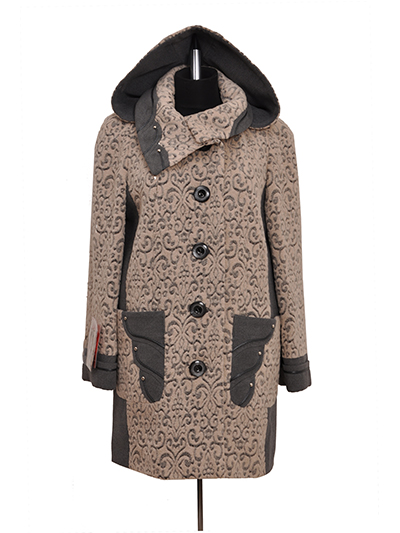 П-0984ворса502900 руб.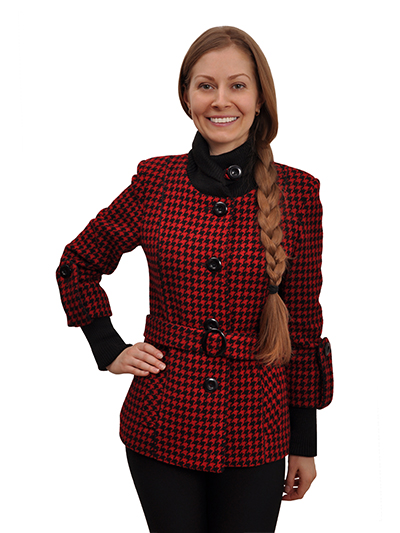 П-1250лапка4244 502700 руб.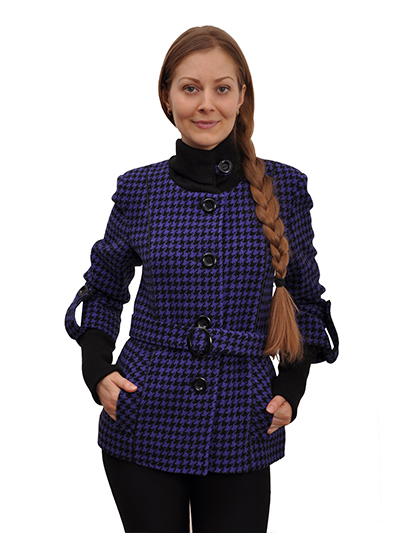 П-1251лапка42 44 46 48 50 522700 руб.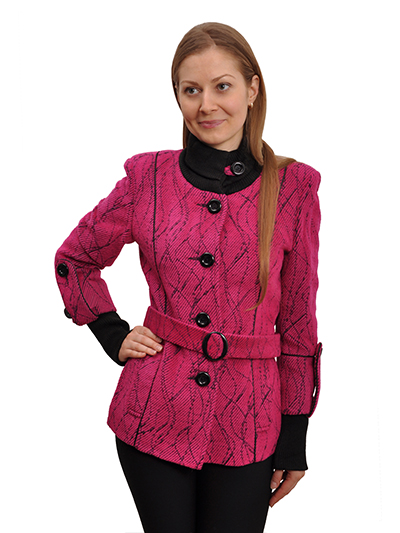 П-1335ворса42 44 46 50 522900 руб.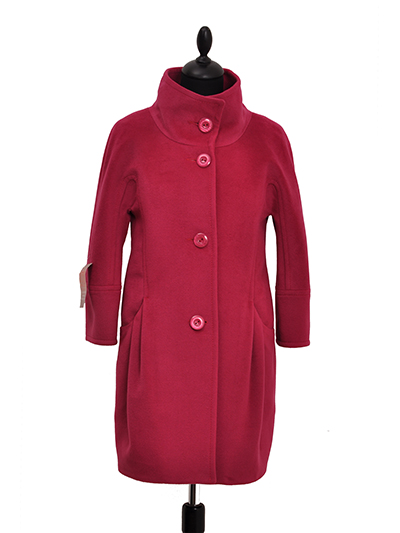 П-1359Микроворса422600 руб.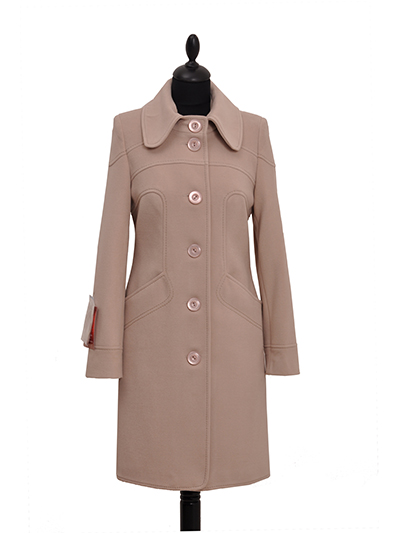 П-1430кашемир422700 руб.ГОРЯЧАЯ НОВИНКА И ХИТ ПРОДАЖ!!!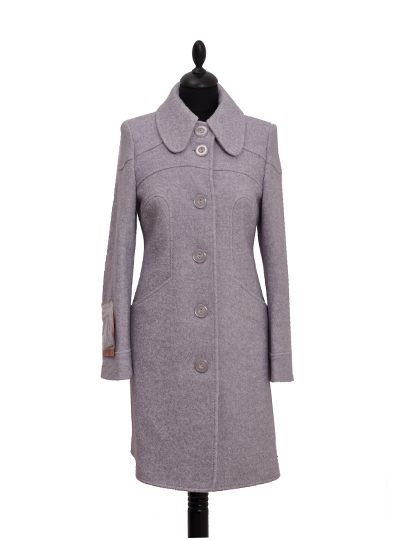 П-1434вареная шерсть42442700 руб.ГОРЯЧАЯ НОВИНКА И ХИТ ПРОДАЖ!!!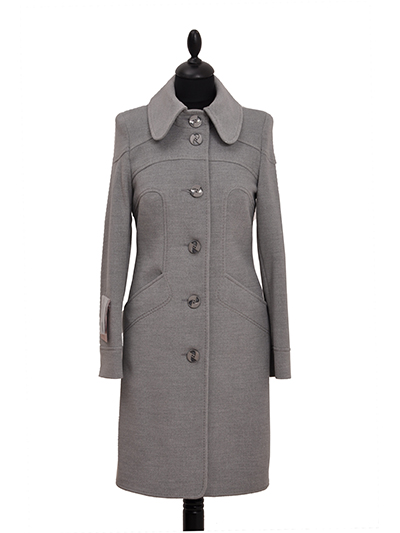 П-1435кашемир42442700 руб.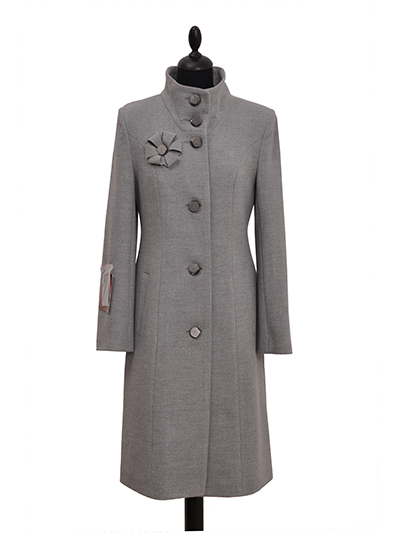 П-1456кашемир422600 руб.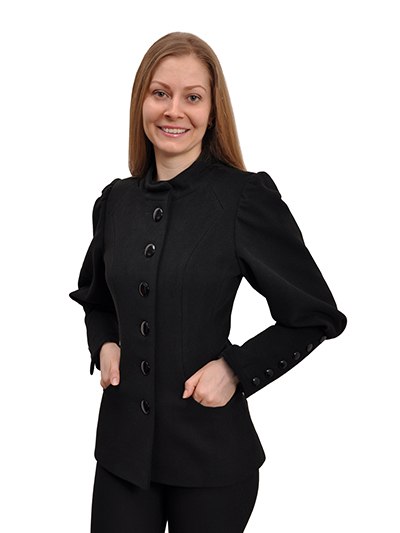 П-1458кашемир42502700 руб.ГОРЯЧАЯ НОВИНКА И ХИТ ПРОДАЖ!!!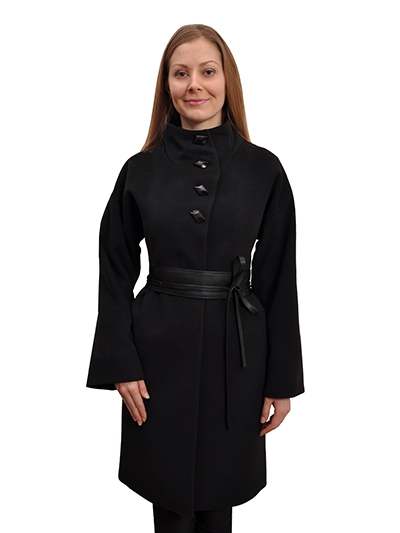 П-1501кашемир422900 руб.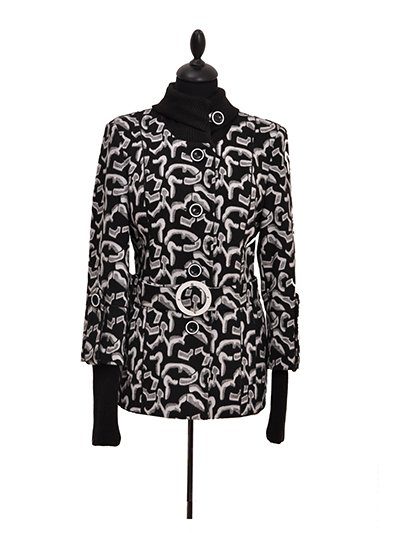 П-1518кашемир422900 руб.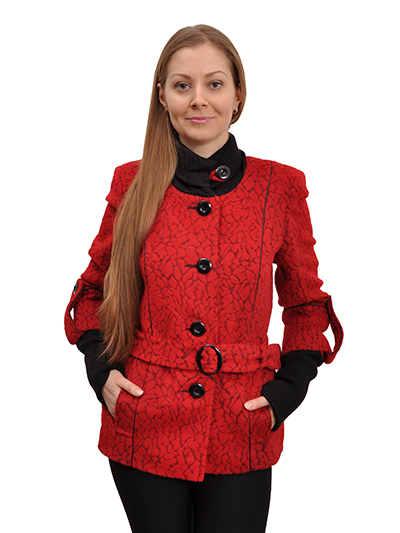 П-1519ворса42 44 46 48 50 522900 руб.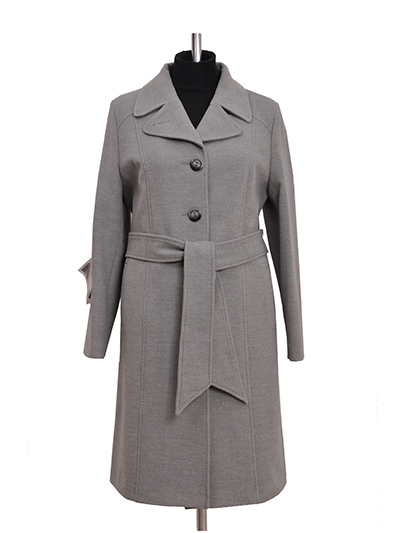 П-1599кашемир50 522900 руб.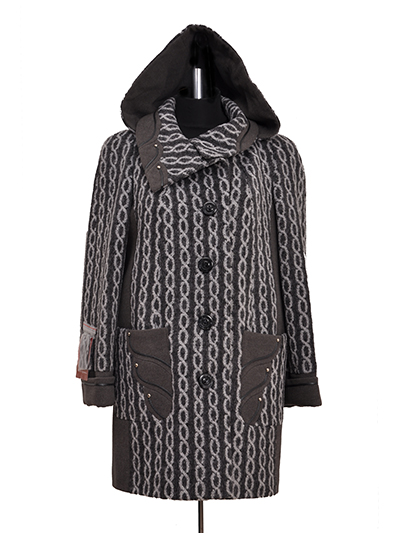 П-1741ворса542700 руб.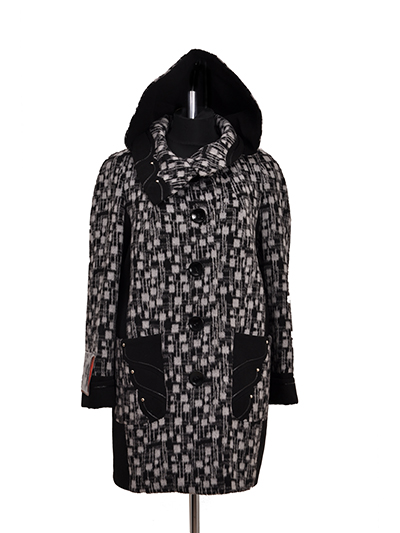 П-1759ворса50 52 542700 руб.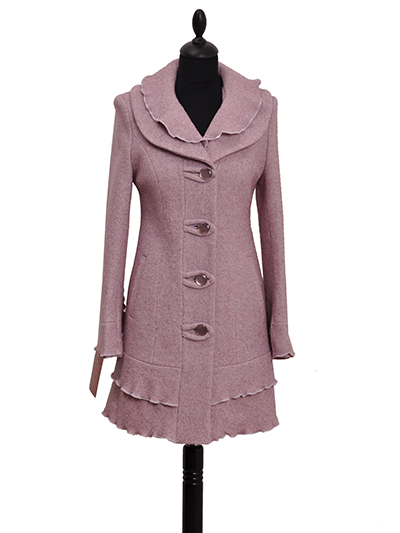 П-1849вареная шерсть42 44 46 48 502900 руб.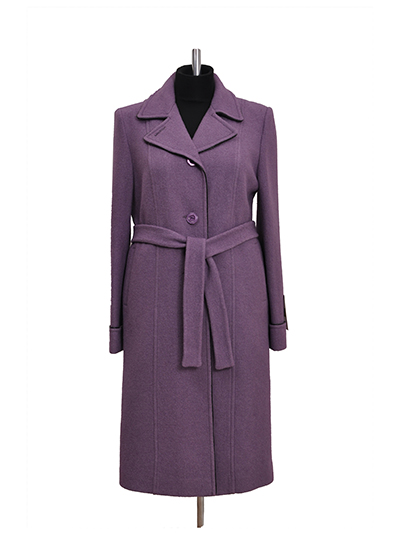 П-1856вареная шерсть503200 руб.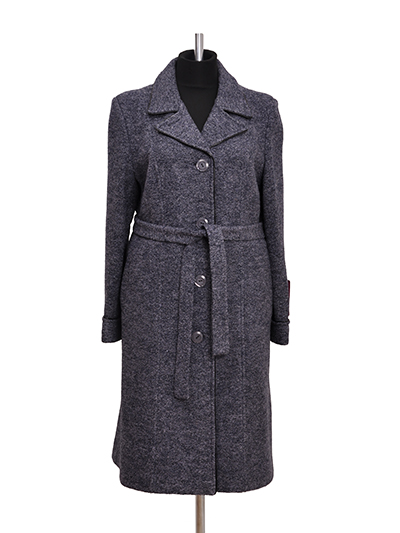 П-1859вареная шерсть48503200 руб.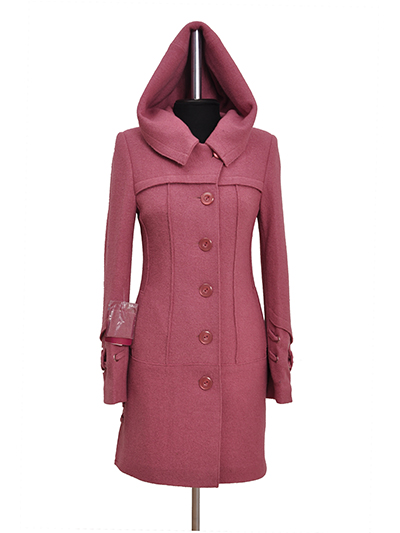 П-189044543400 руб.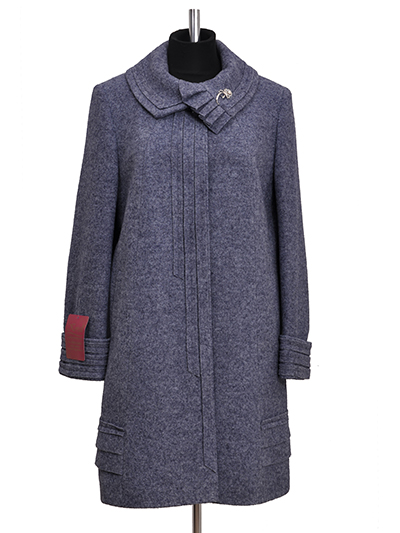 П-1911вареная шерсть503400 руб.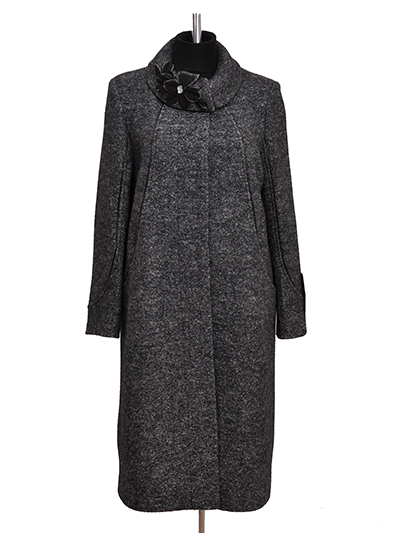 П-1914вареная шерсть48503400 руб.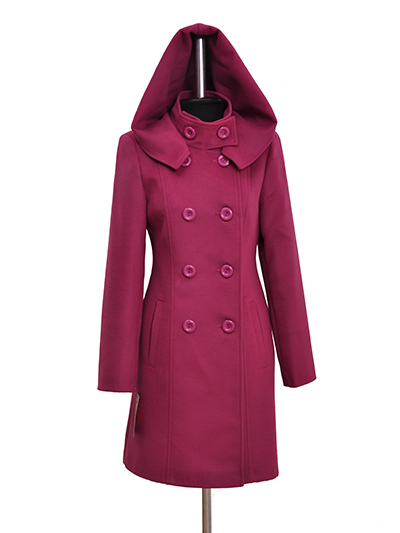 П-1959кашемир422800 руб.ГОРЯЧАЯ НОВИНКА И ХИТ ПРОДАЖ!!!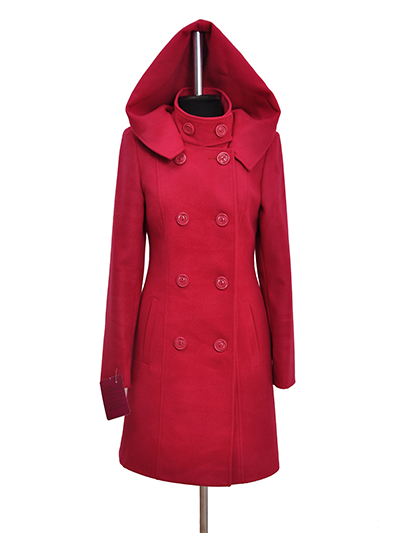 П-1961кашемир422800 руб.ГОРЯЧАЯ НОВИНКА И ХИТ ПРОДАЖ!!!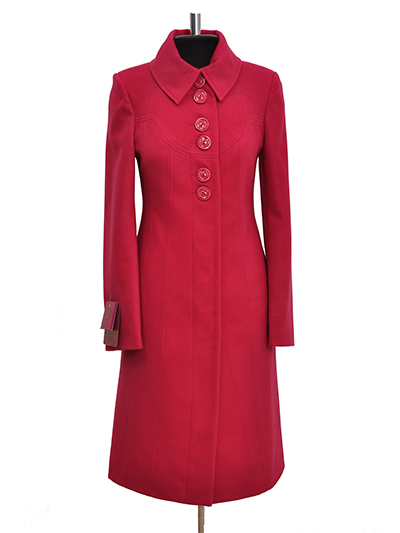 П-1981кашемир422900 руб.ГОРЯЧАЯ НОВИНКА И ХИТ ПРОДАЖ!!!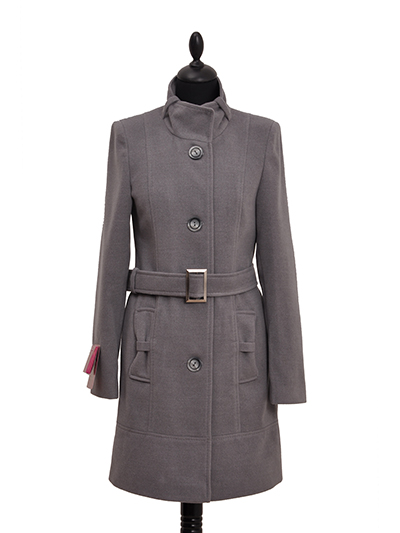 П-1990кашемир42482800 руб.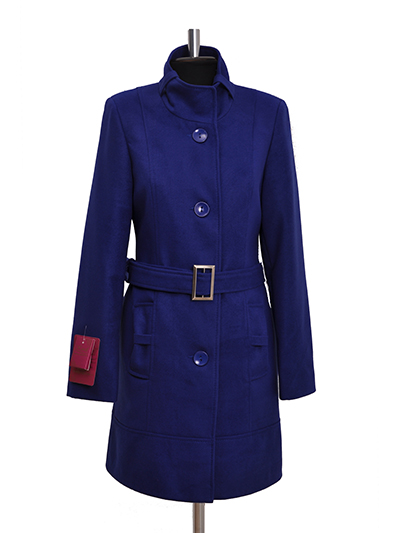 П-1991кашемир422800 руб.ГОРЯЧАЯ НОВИНКА И ХИТ ПРОДАЖ!!!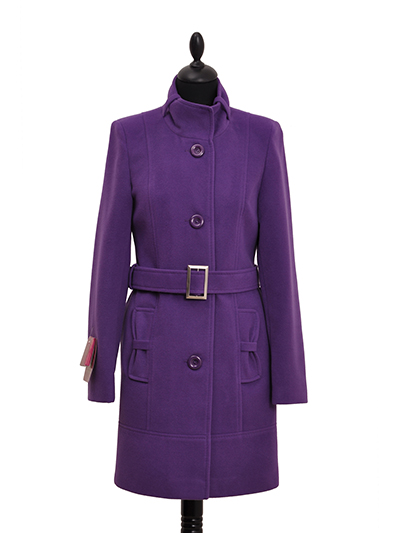 П-1992кашемир422800 руб.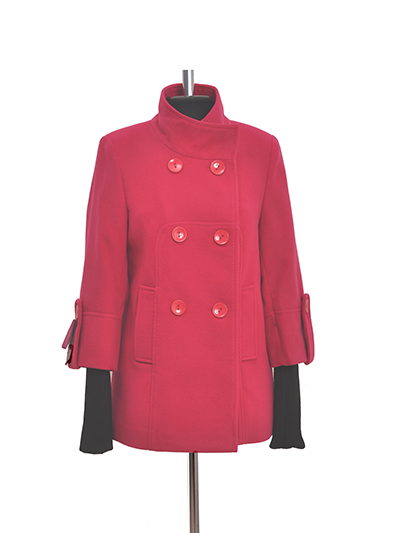 П-1995кашемир422700 руб.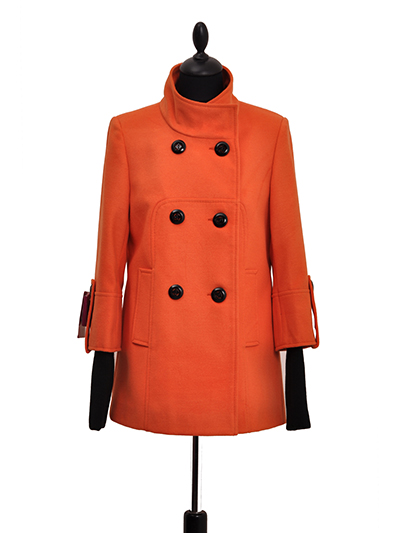 П-1996кашемир422700 руб.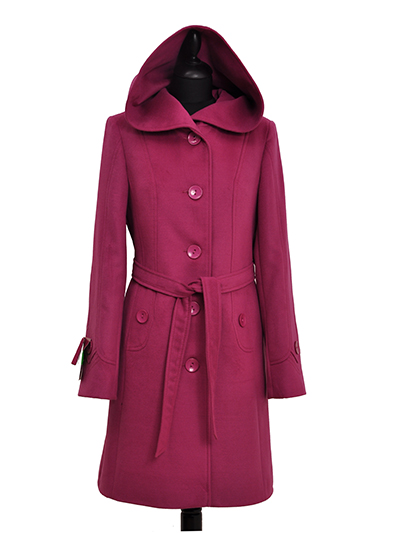 П-2030кашемир422900 руб.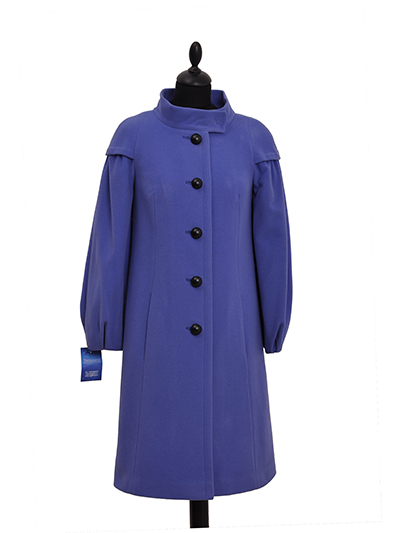 П-2139кашемир42 44 46 482200 руб.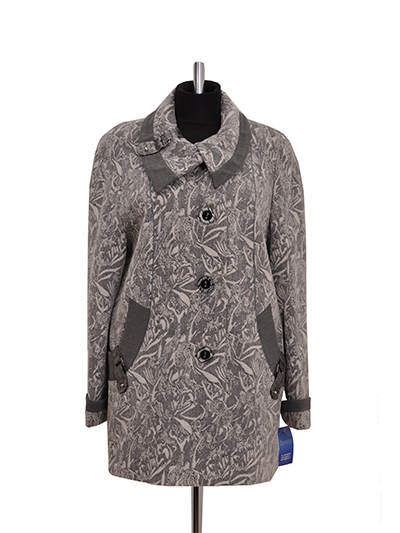 П-2161ворса48 50 522900 руб.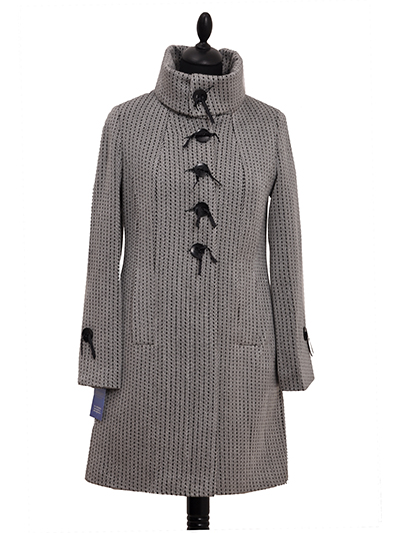 П-2203твид42 441200 руб.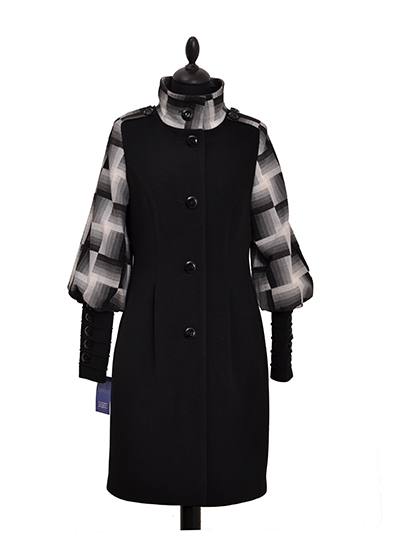 П-2207кашемир42442600 руб.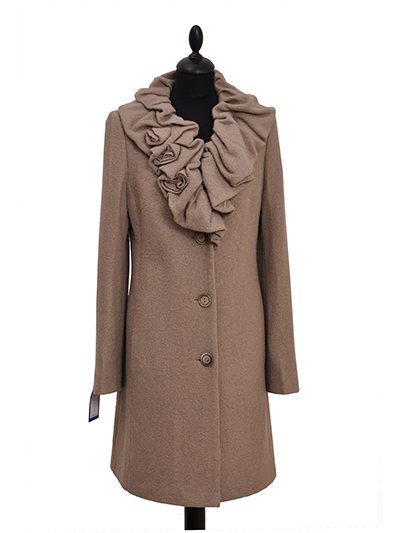 П-2264вареная шерсть422600 руб.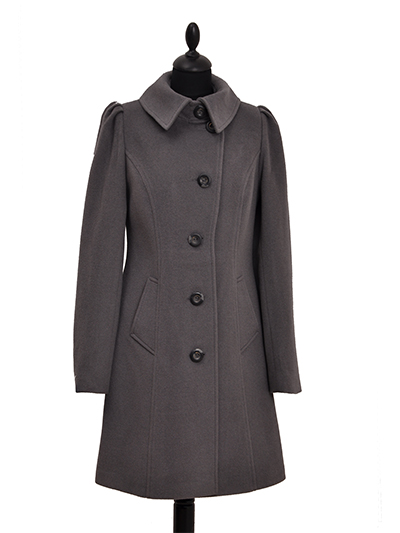 П-2265Микроворса4244502900 руб.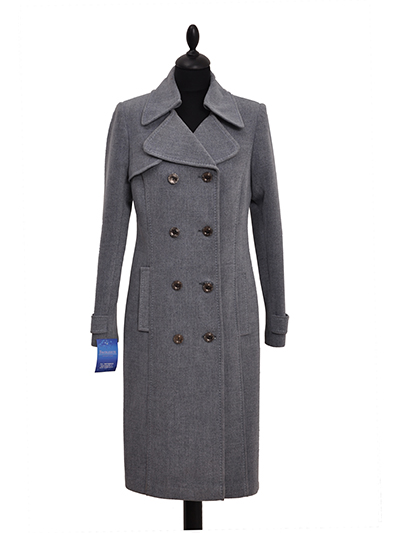 П-2293кашемир42 44 462600 руб.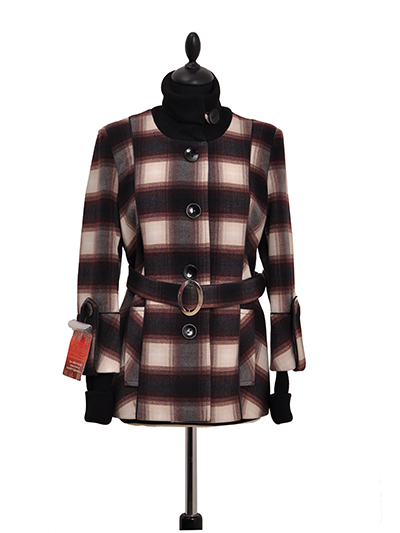 П-2366кашемир42 443000 руб.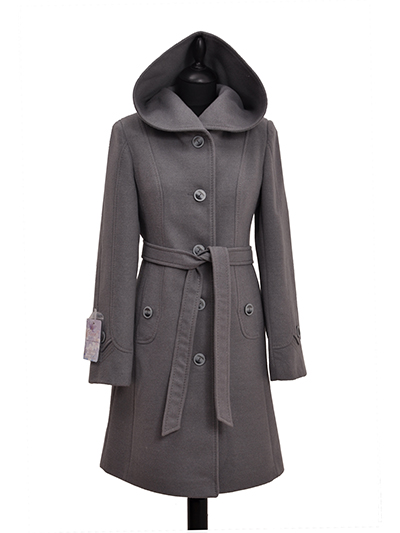 П-2512кашемир42 442900 руб.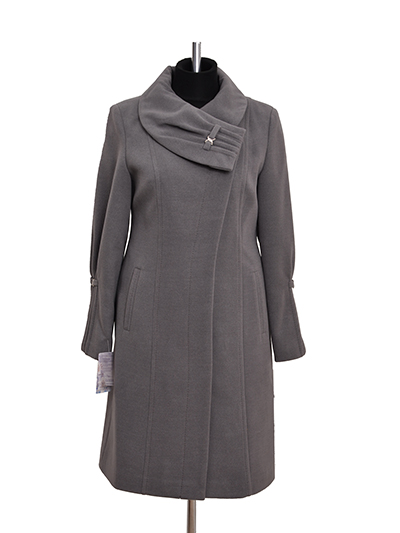 П-2545кашемир502900 руб.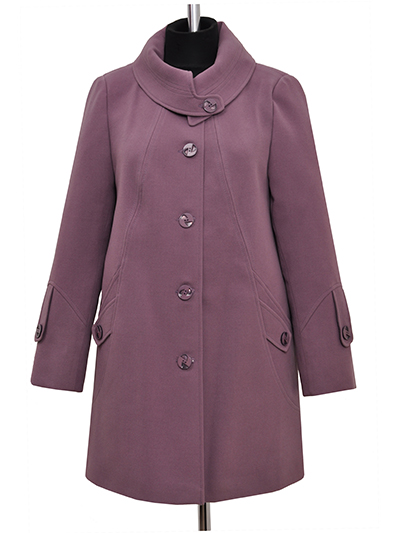 П-2609кашемир502900 руб.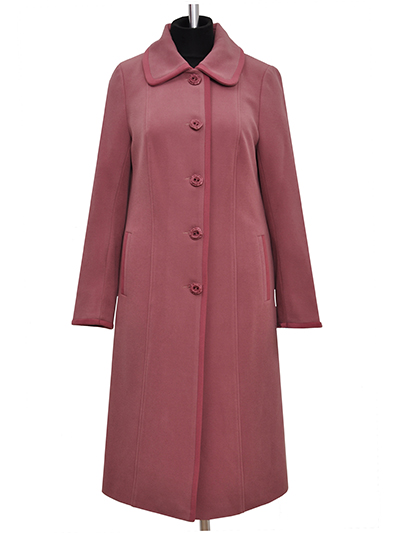 П-2630кашемир50 522900 руб.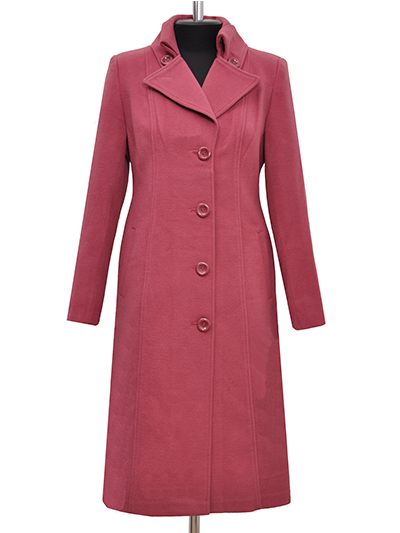 П-2631кашемир482900 руб.ГОРЯЧАЯ НОВИНКА И ХИТ ПРОДАЖ!!!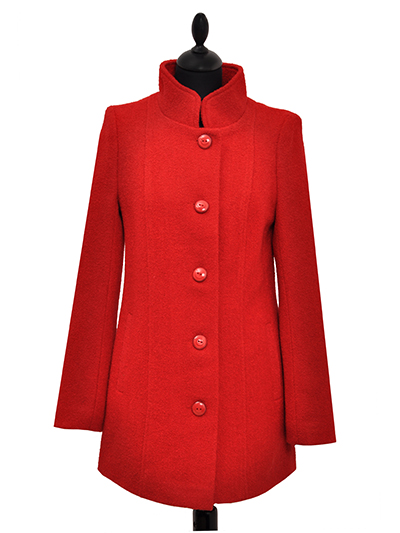 П-2636вареная шерсть422350 руб.ГОРЯЧАЯ НОВИНКА И ХИТ ПРОДАЖ!!!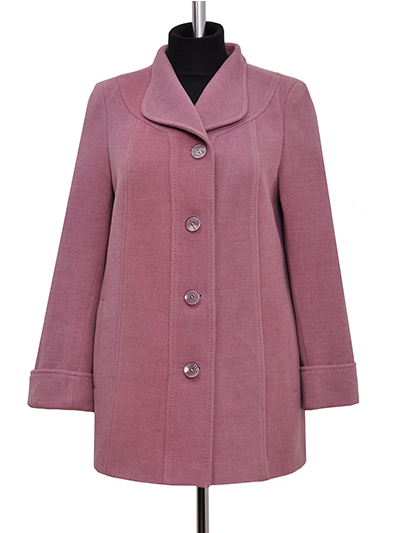 П-2799кашемир502600 руб.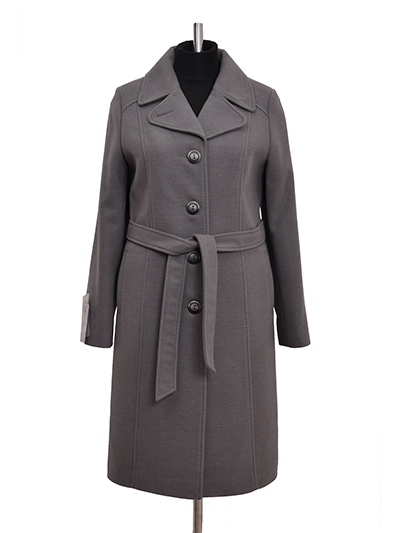 П-2807кашемир502900 руб.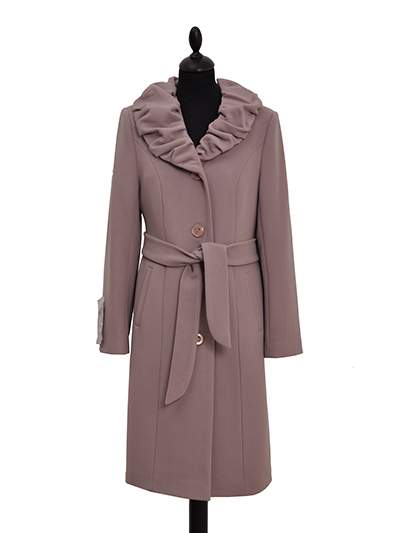 П-3014кашемир44462900 руб.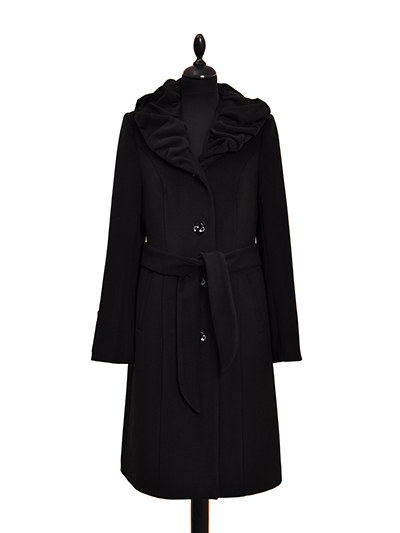 П-3019кашемир44462900 руб.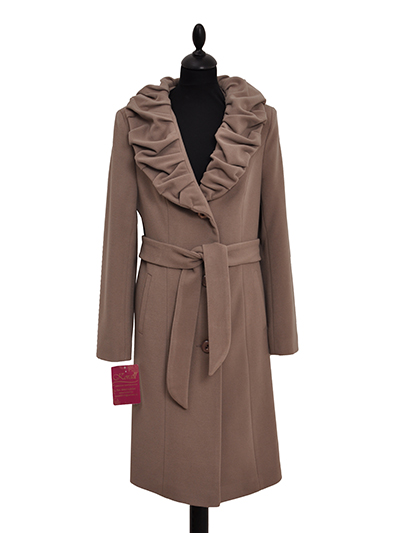 П-3020кашемир442900 руб.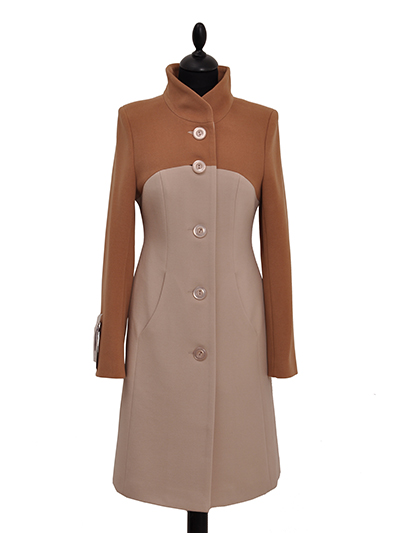 П-3024кашемир422900 руб.ГОРЯЧАЯ НОВИНКА И ХИТ ПРОДАЖ!!!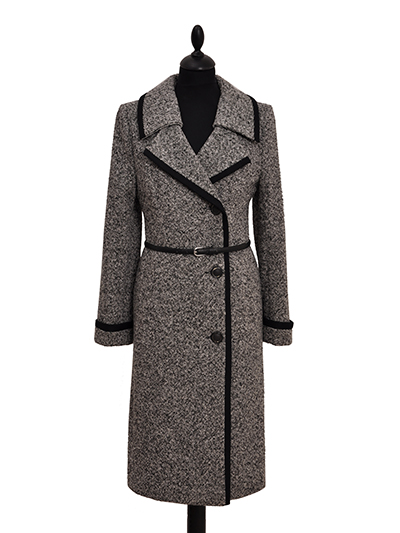 П-3027твид422700 руб.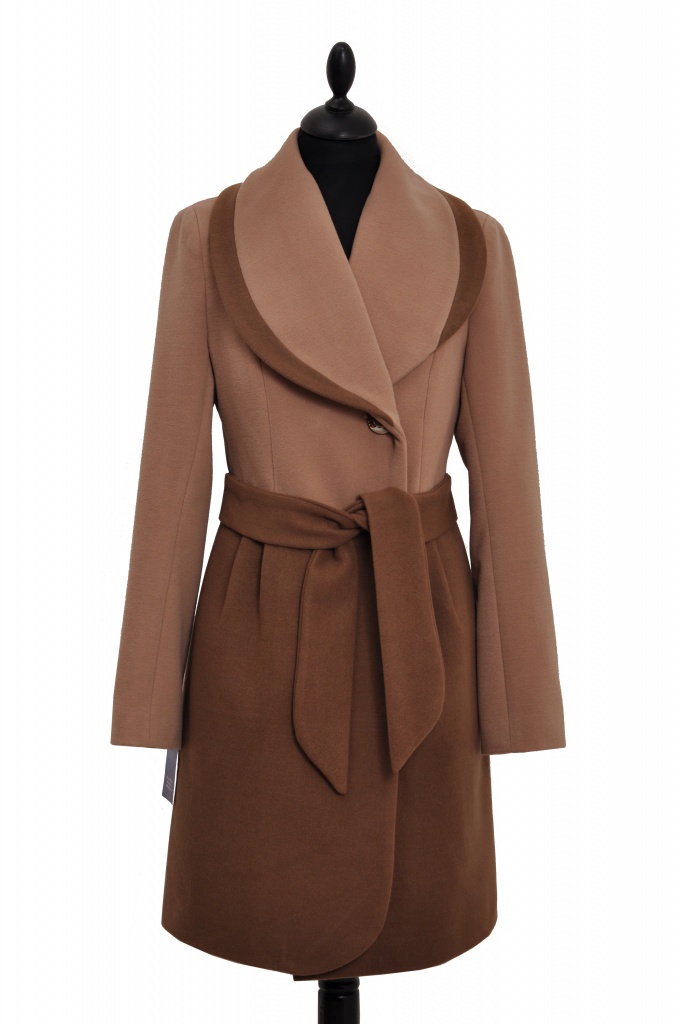 П-3063кашемир442900 руб.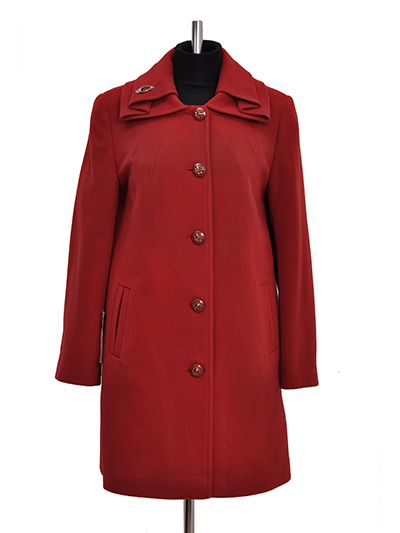 П-3077кашемир502900 руб.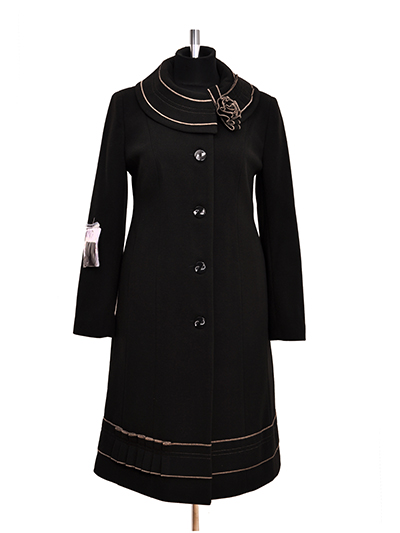 П-3086кашемир462900 руб.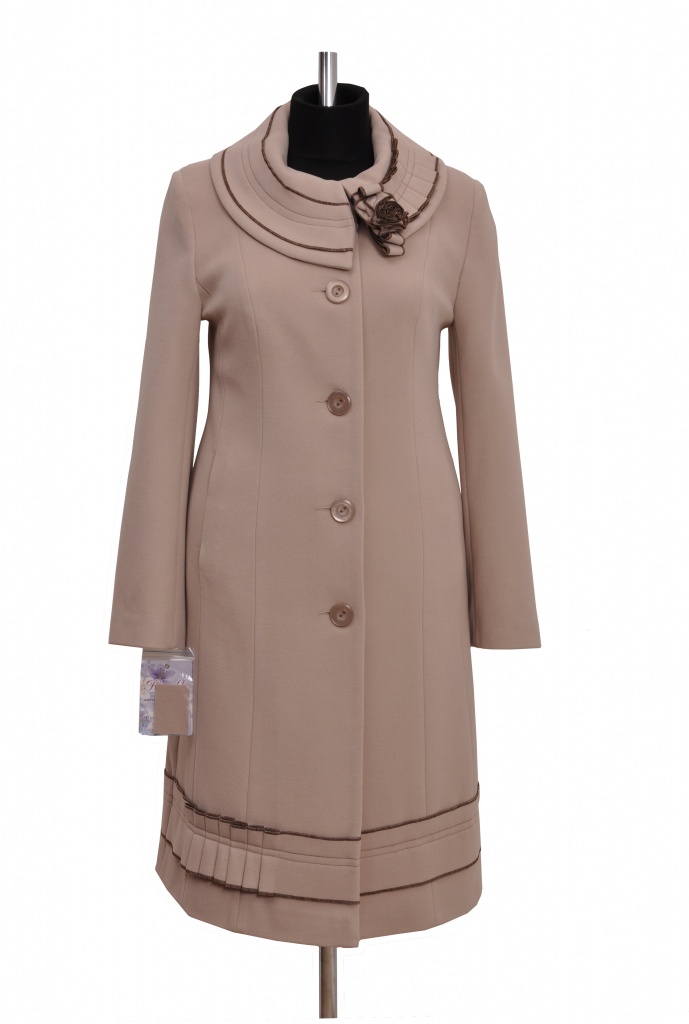 П-3087кашемир462900 руб.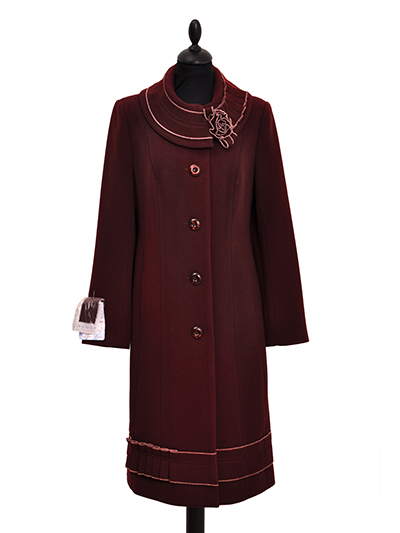 П-3090кашемир462900 руб.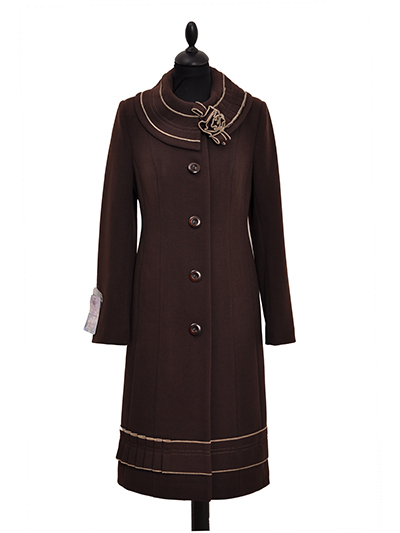 П-3092кашемир462900 руб.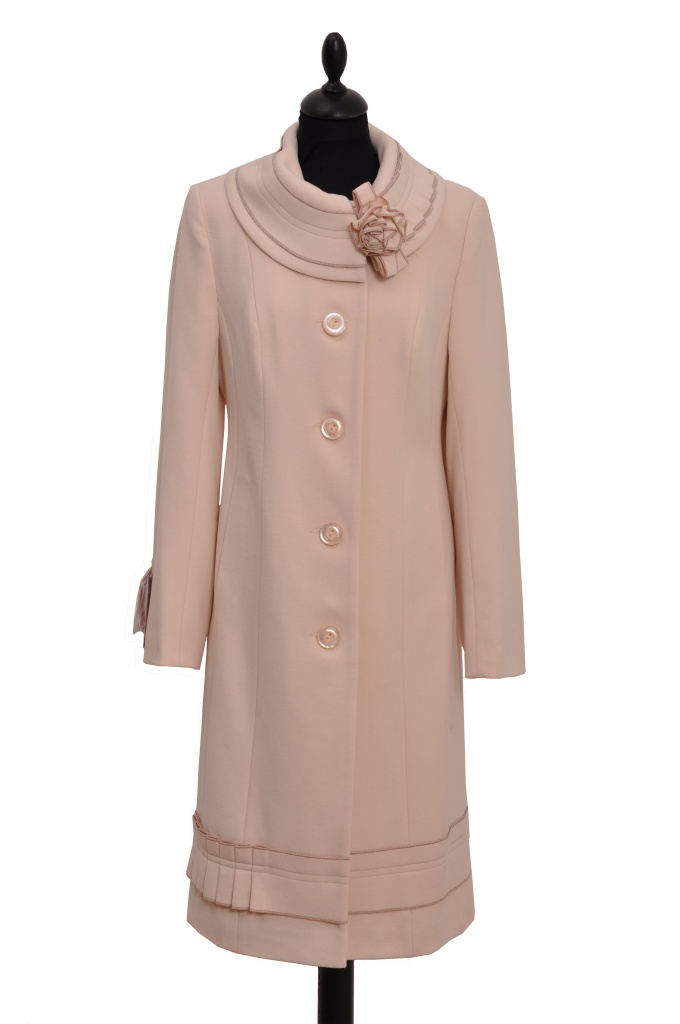 П-3093кашемир462900 руб.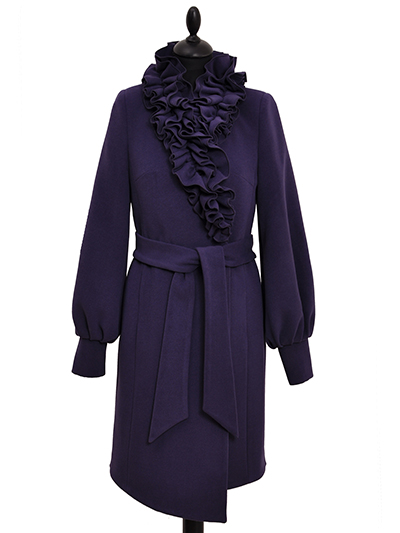 П-3098кашемир422900 руб.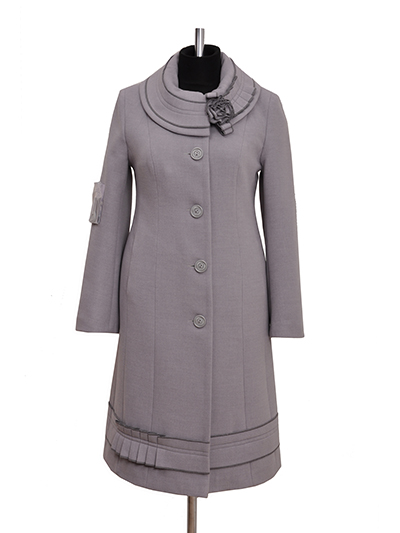 П-3101кашемир46482900 руб.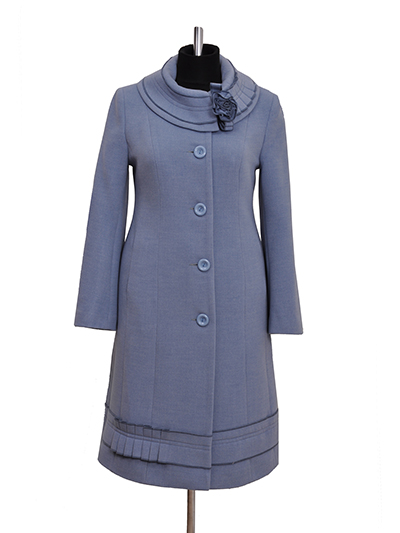 П-3102кашемир462900 руб.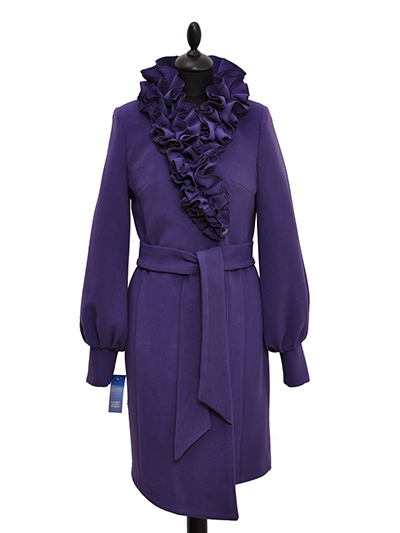 П-3108кашемир422900 руб.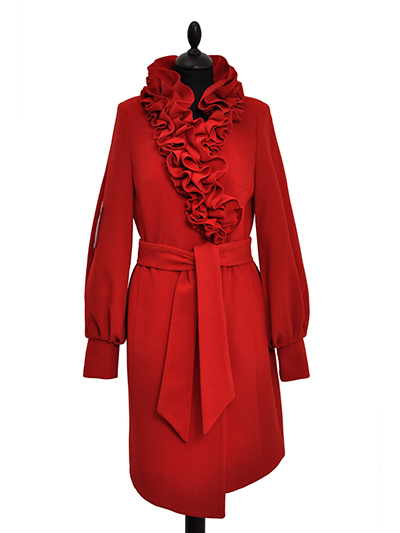 П-3109кашемир42 482900 руб.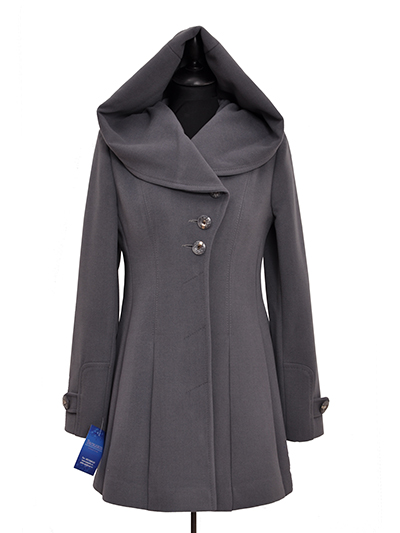 П-3112кашемир422600 руб.ГОРЯЧАЯ НОВИНКА И ХИТ ПРОДАЖ!!!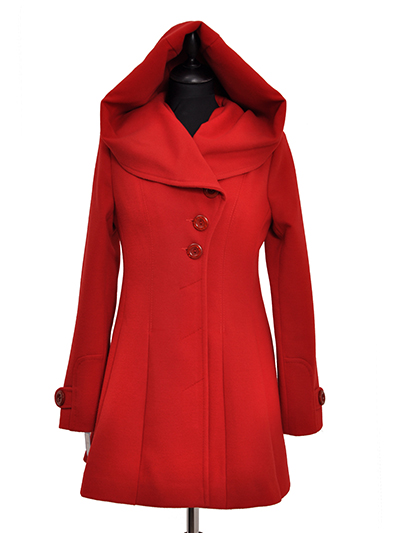 П-3113кашемир42 482900 руб.ГОРЯЧАЯ НОВИНКА И ХИТ ПРОДАЖ!!!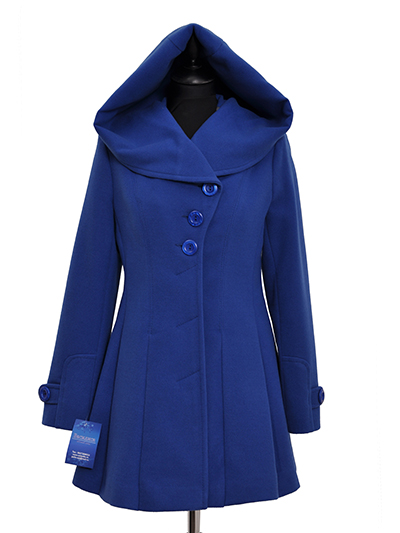 П-3114кашемир422900 руб.ГОРЯЧАЯ НОВИНКА И ХИТ ПРОДАЖ!!!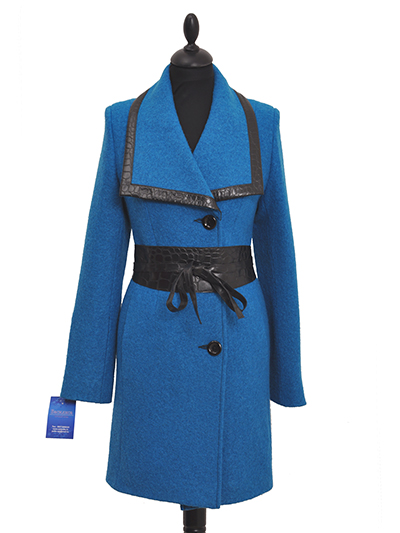 П-3115вареная шерсть422700 руб.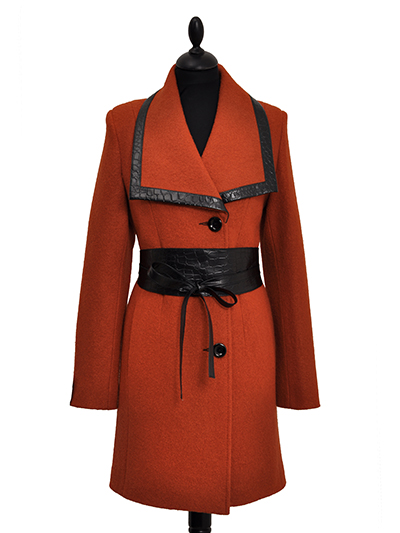 П-3116вареная шерсть422700 руб.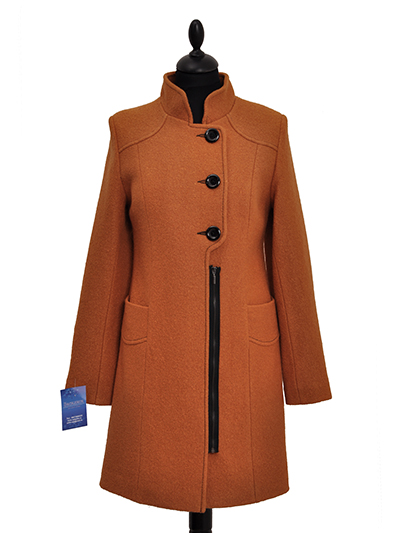 П-3117вареная шерсть442600 руб.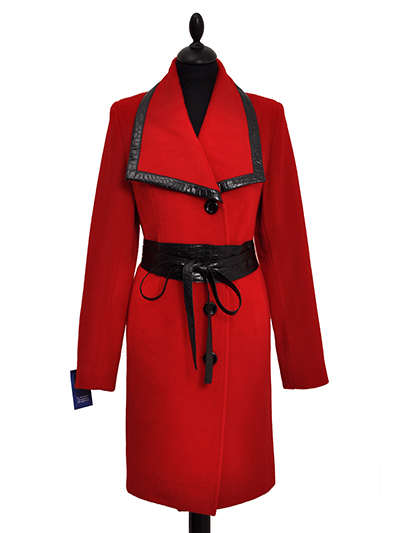 П-3118ворса42 502700 руб.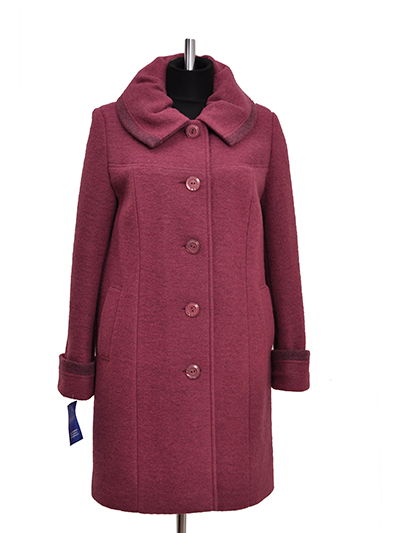 П-3121шерсть502700 руб.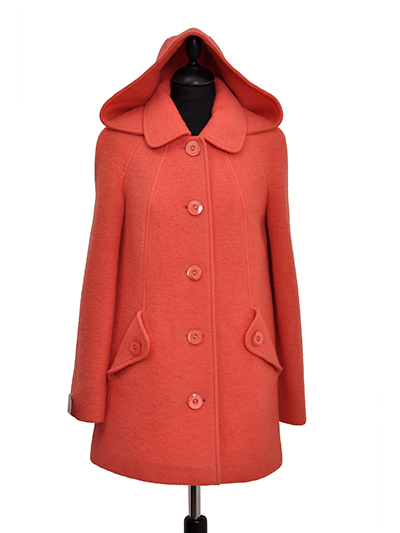 П-3122шерсть4244 462600 руб.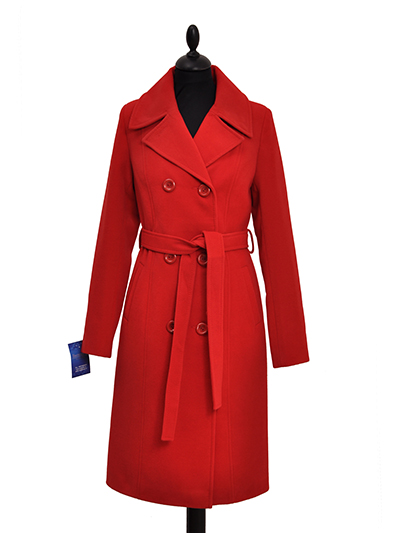 П-3123кашемир422700 руб.ГОРЯЧАЯ НОВИНКА И ХИТ ПРОДАЖ!!!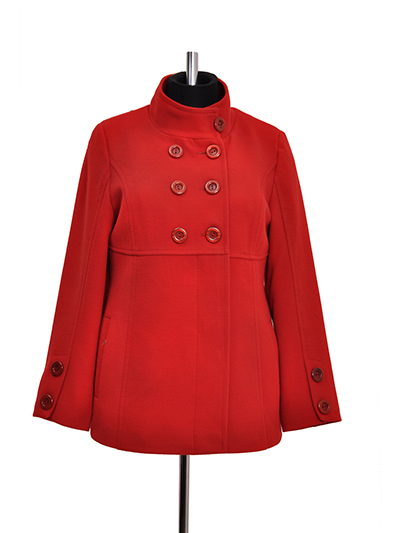 П-3124кашемир422600 руб.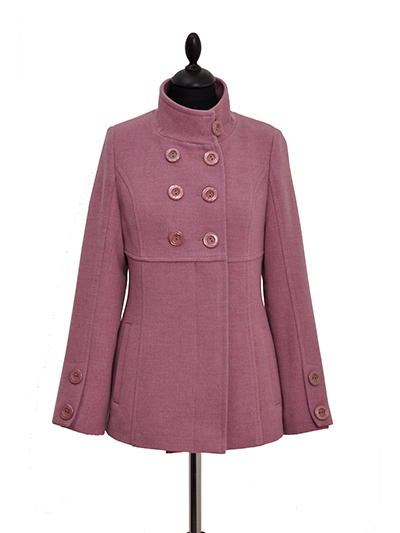 П-3126кашемир42442600 руб.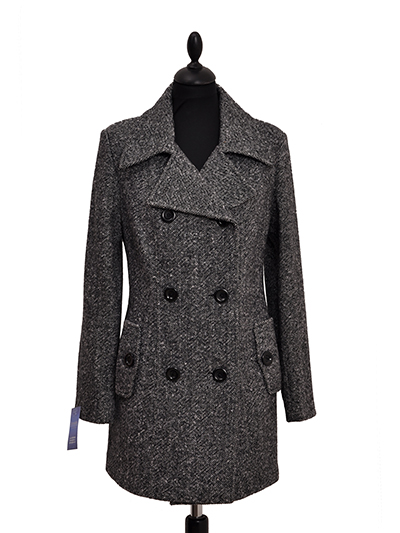 П-3127твид402600 руб.ГОРЯЧАЯ НОВИНКА И ХИТ ПРОДАЖ!!!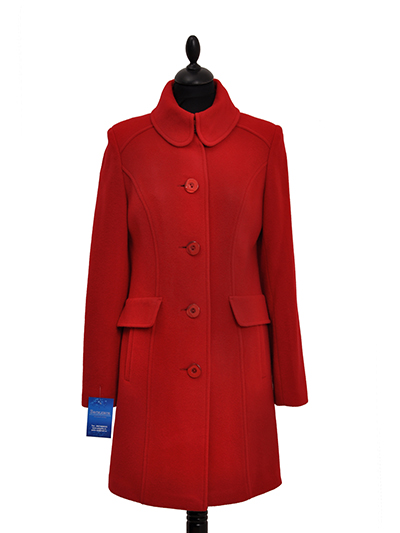 П-3131Микроворса42 442600 руб.ГОРЯЧАЯ НОВИНКА И ХИТ ПРОДАЖ!!!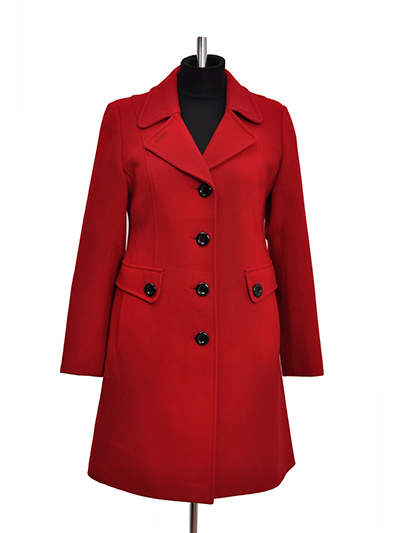 П-3136кашемир42442600 руб.ГОРЯЧАЯ НОВИНКА И ХИТ ПРОДАЖ!!!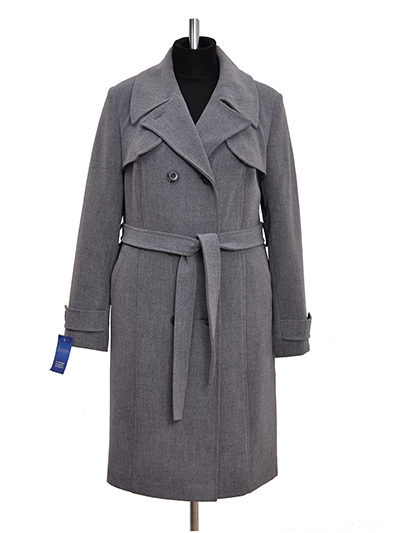 П-3140кашемир52 542700 руб.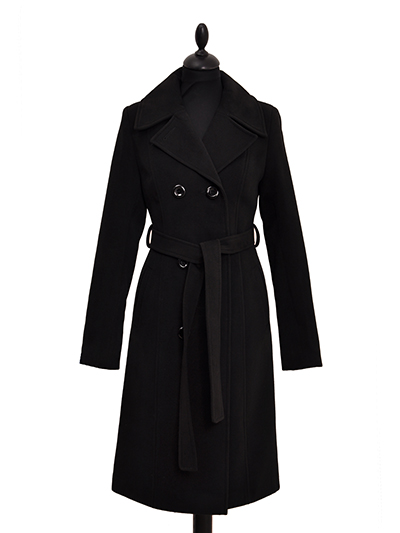 П-3141кашемир422200 руб.ГОРЯЧАЯ НОВИНКА И ХИТ ПРОДАЖ!!!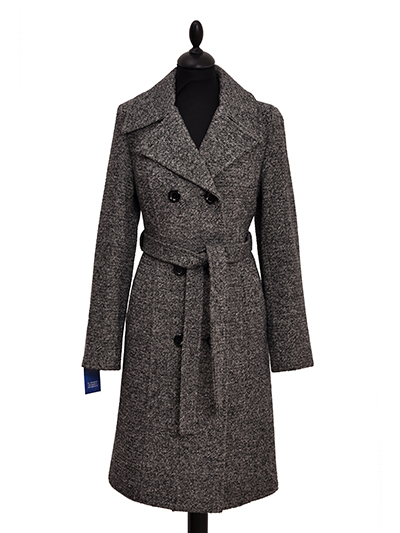 П-3142твид422700 руб.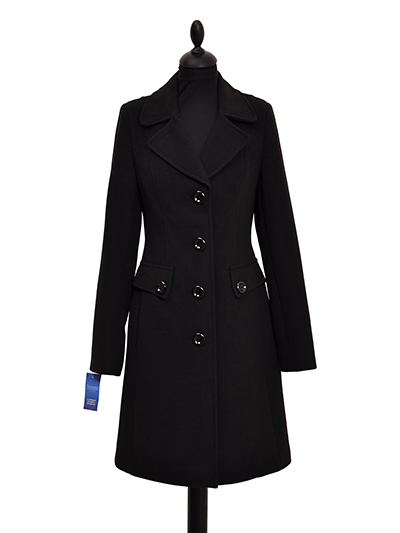 П-3147кашемир40422700 руб.ГОРЯЧАЯ НОВИНКА И ХИТ ПРОДАЖ!!!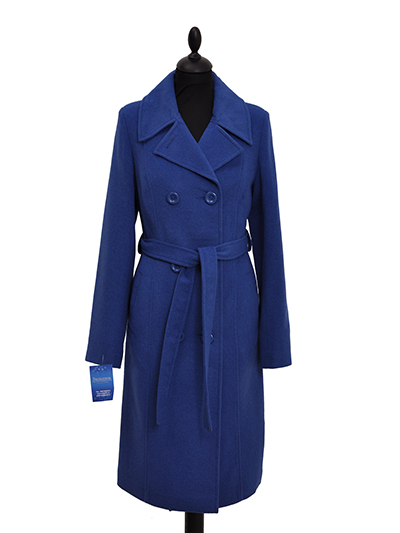 П-3148кашемир422700 руб.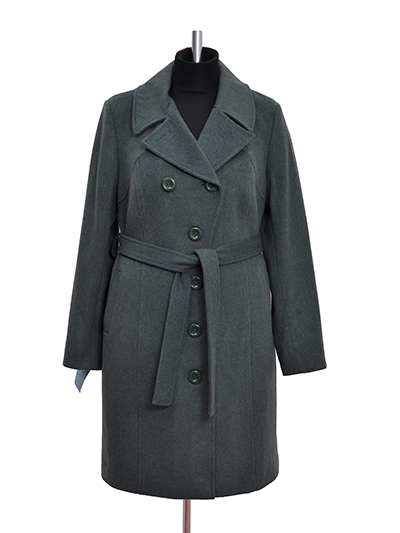 П-3149кашемир46 48 50 52 54 56582700 руб.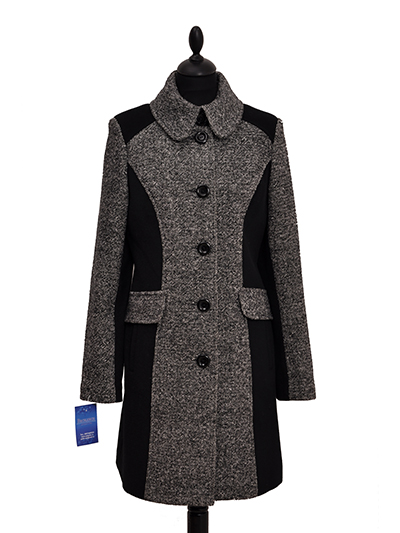 П-3155твид442200 руб.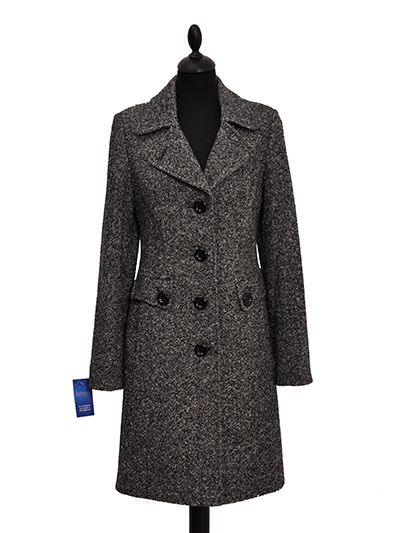 П-3157твид422700 руб.ГОРЯЧАЯ НОВИНКА И ХИТ ПРОДАЖ!!!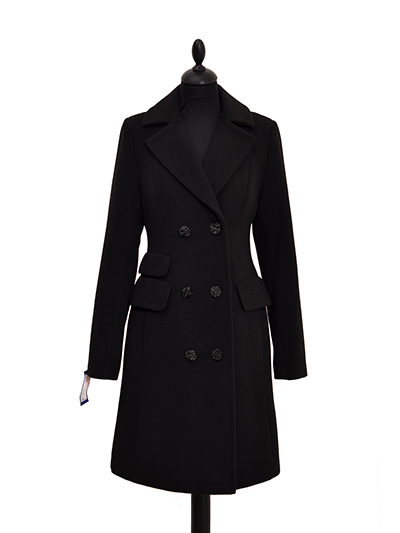 П-3162кашемир402200 руб.ГОРЯЧАЯ НОВИНКА И ХИТ ПРОДАЖ!!!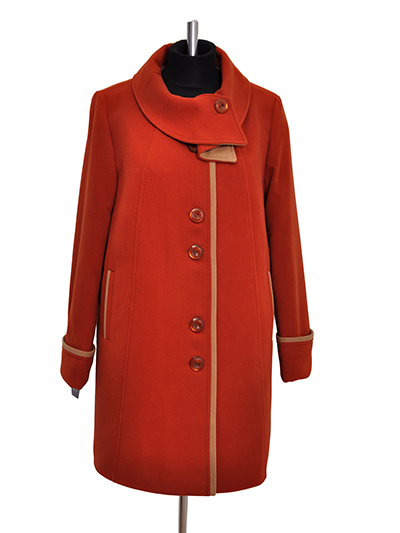 П-3165кашемир502900 руб.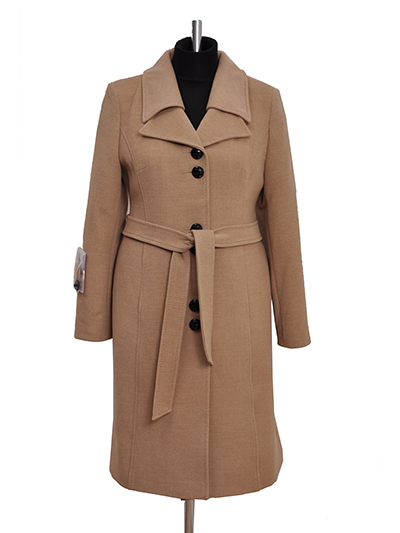 П-3166кашемир46 48 50 52 542900 руб.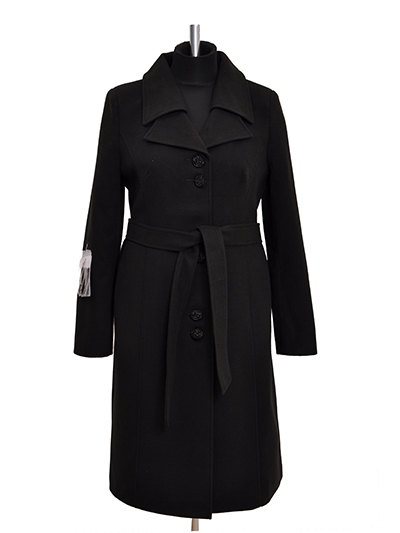 П-3167кашемир462900 руб.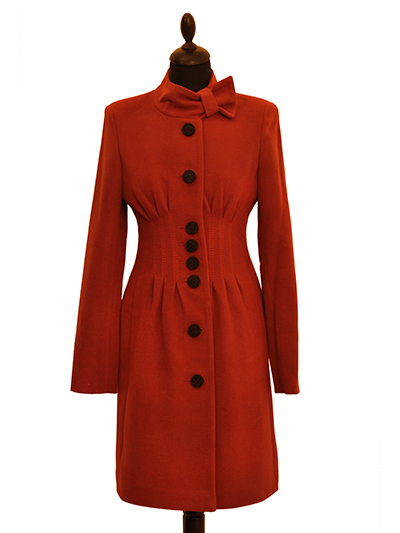 П-3168кашемир42 502900 руб.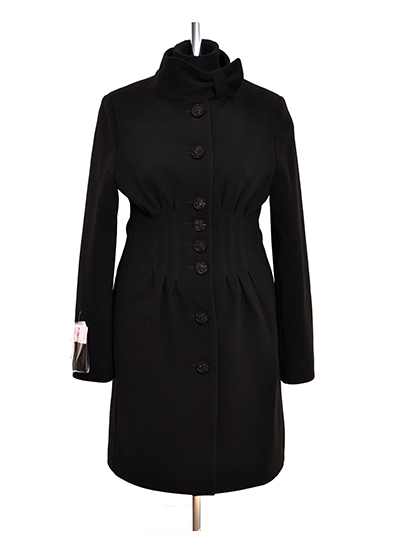 П-3169кашемир42 44462900 руб.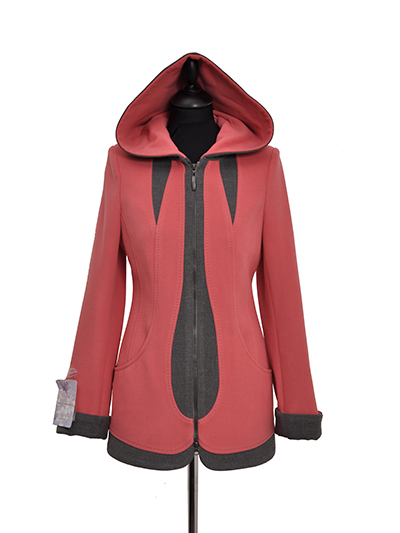 П-3170кашемир42 44 46 48 50 522900 руб.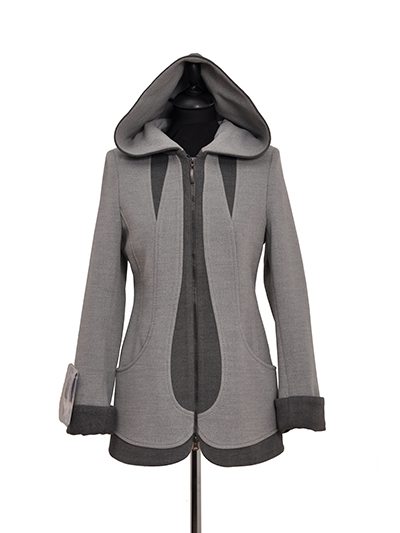 П-3171кашемир42 44 462900 руб.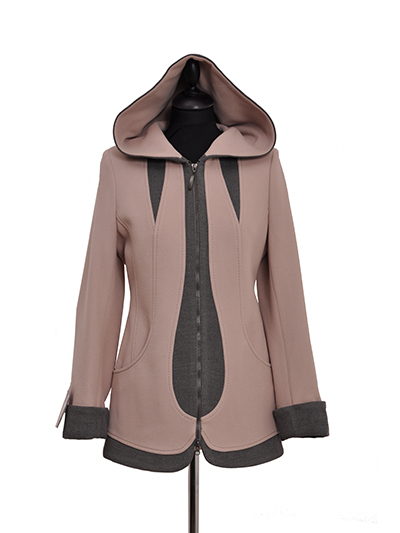 П-3172кашемир422900 руб.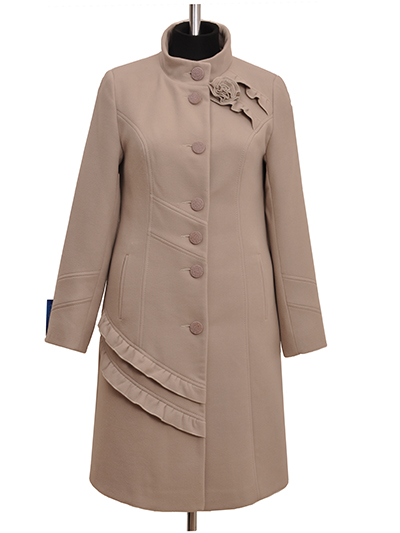 П-3178кашемир502900 руб.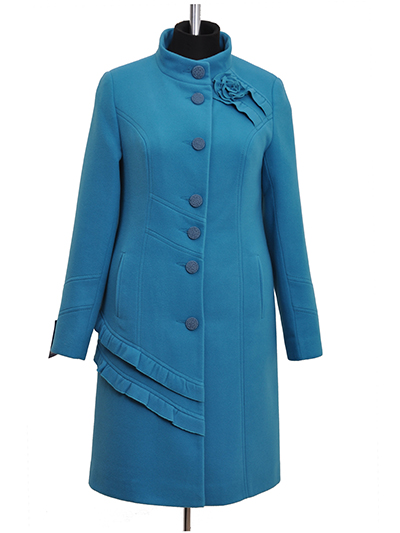 П-3180кашемир48502900 руб.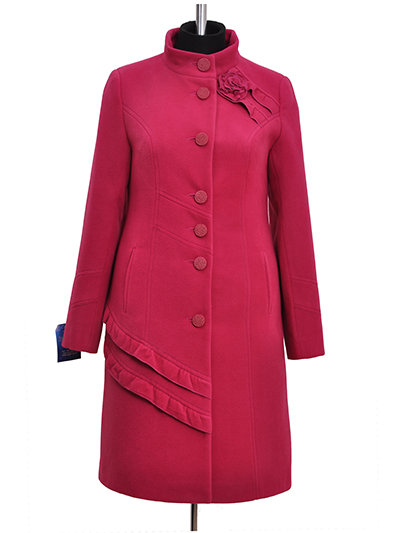 П-3181кашемир482900 руб.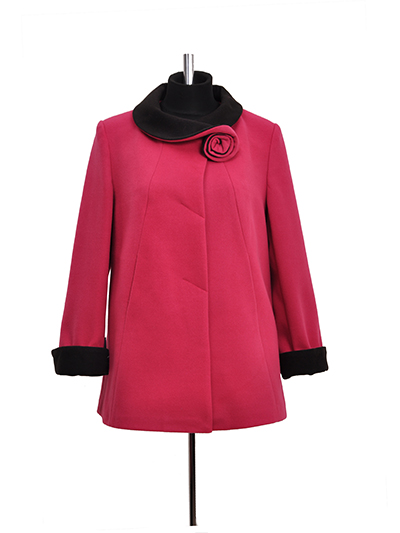 П-3182кашемир462900 руб.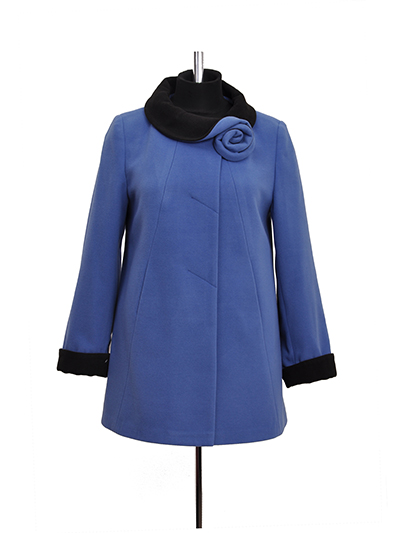 П-3183кашемир462900 руб.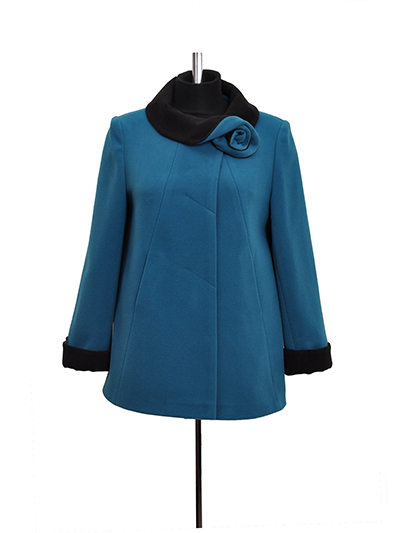 П-3184кашемир462900 руб.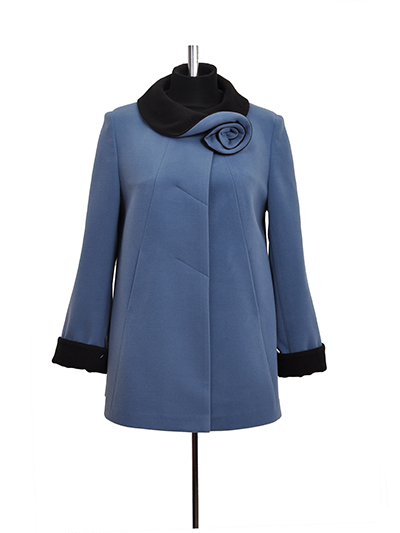 П-3185кашемир462900 руб.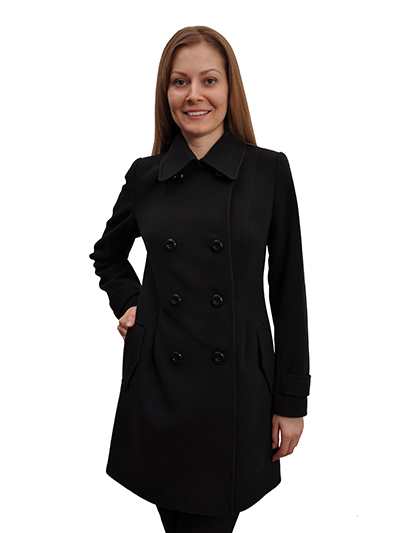 П-3186кашемир42 44 48502800 руб. ГОРЯЧАЯ НОВИНКА И ХИТ ПРОДАЖ!!!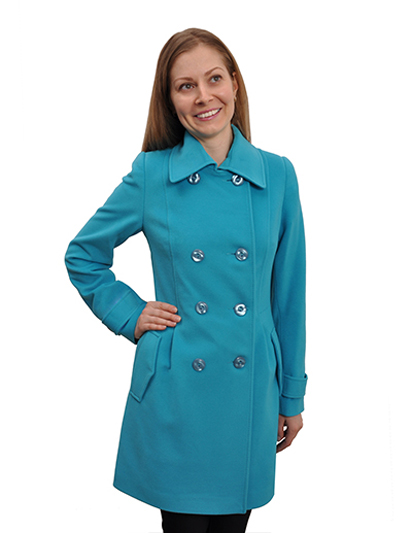 П-3187кашемир4244 46 48 502800 руб.ГОРЯЧАЯ НОВИНКА И ХИТ ПРОДАЖ!!!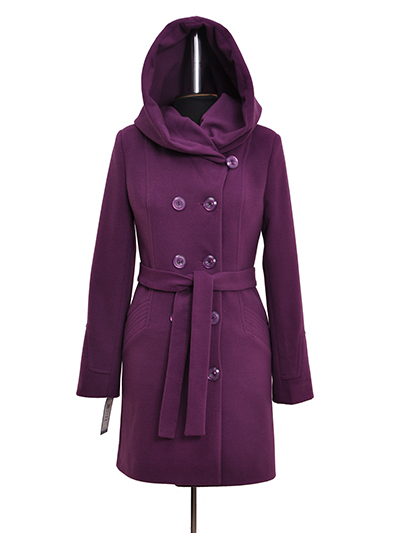 П-3197кашемир422900 руб.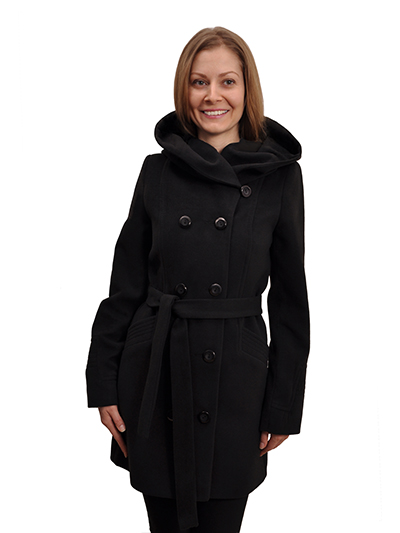 П-3198кашемир42 44 46 48 50 523000 руб.ГОРЯЧАЯ НОВИНКА И ХИТ ПРОДАЖ!!!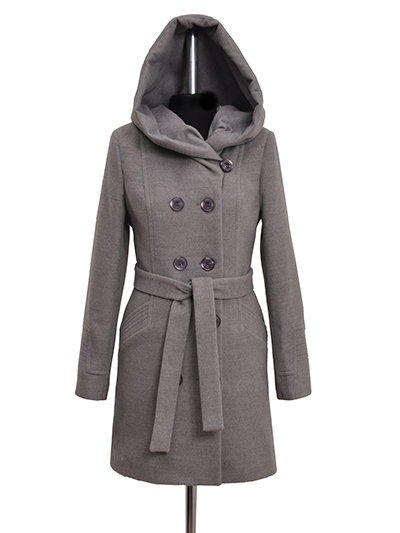 П-3199кашемир422900 руб. ГОРЯЧАЯ НОВИНКА И ХИТ ПРОДАЖ!!!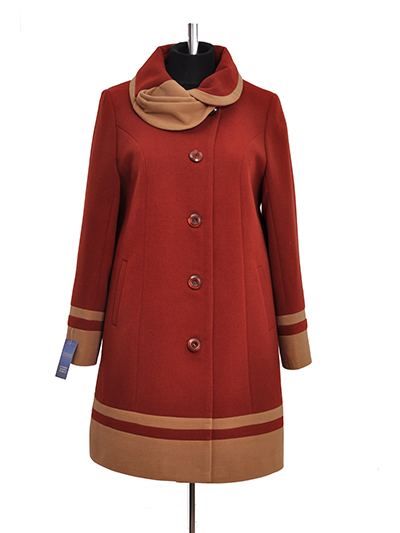 П-3200кашемир50522900 руб.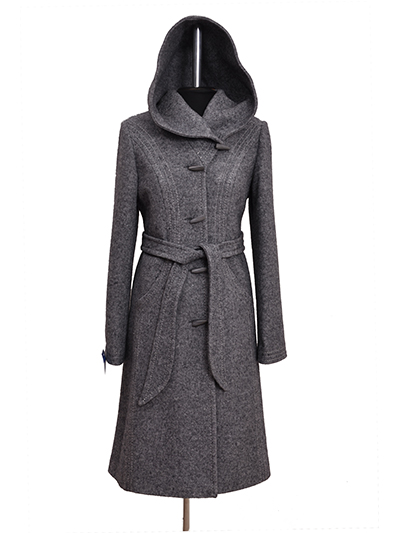 П-3203вареная шерсть422600 руб.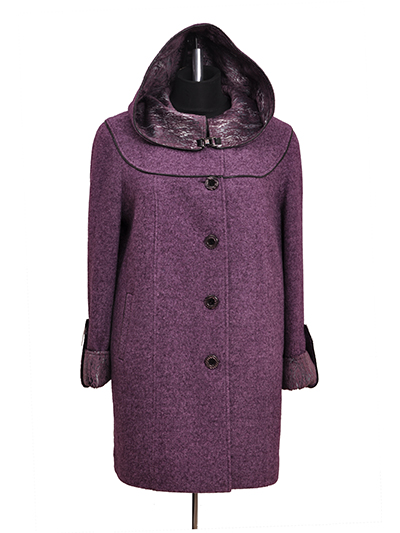 П-3211вареная шерсть482600 руб.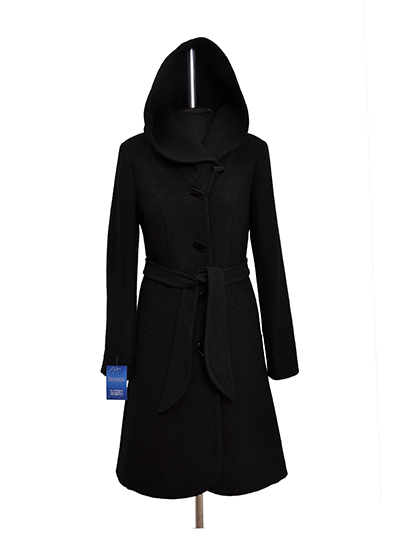 П-3219вареная шерсть42 44 462600 руб.ГОРЯЧАЯ НОВИНКА И ХИТ ПРОДАЖ!!!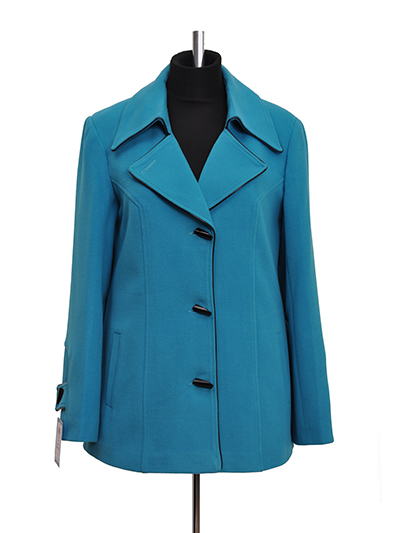 П-3221кашемир42442360 руб.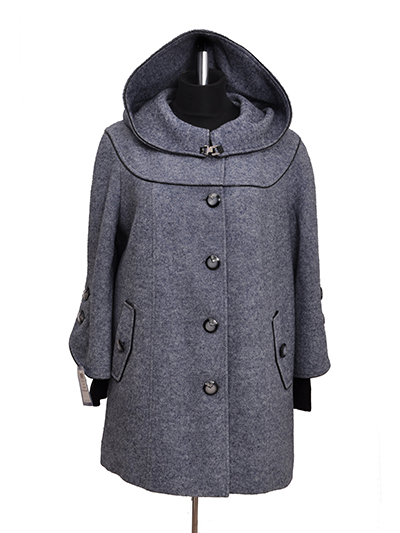 П-3224вареная шерсть502600 руб.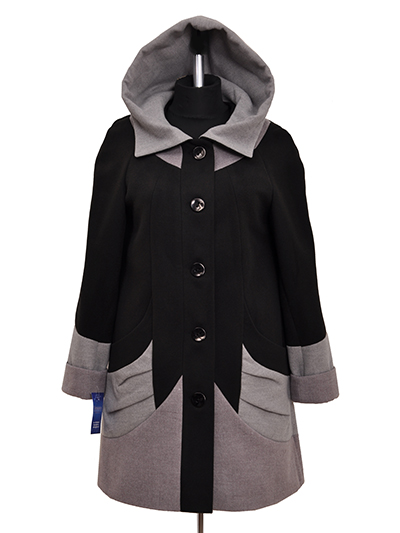 П-3240кашемир502900 руб.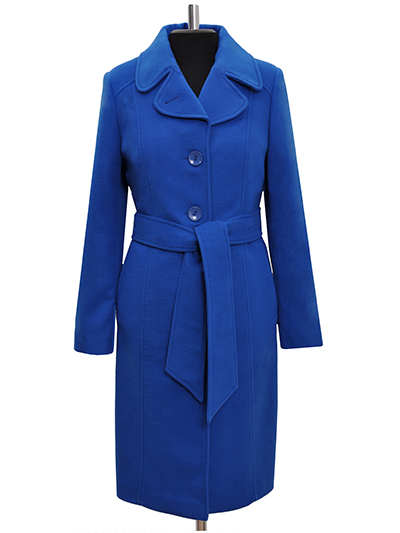 П-3242кашемир46 48 50 52 542900 руб.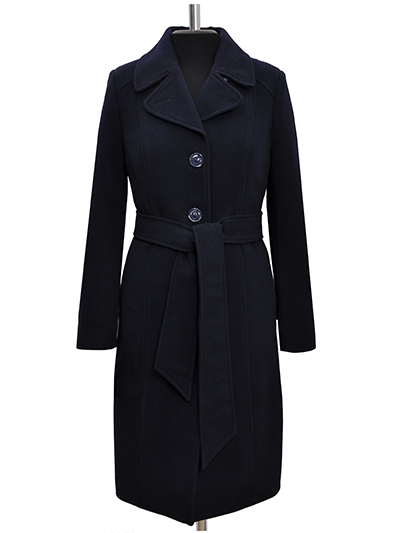 П-3243кашемир46 48 50 52542900 руб.ГОРЯЧАЯ НОВИНКА И ХИТ ПРОДАЖ!!!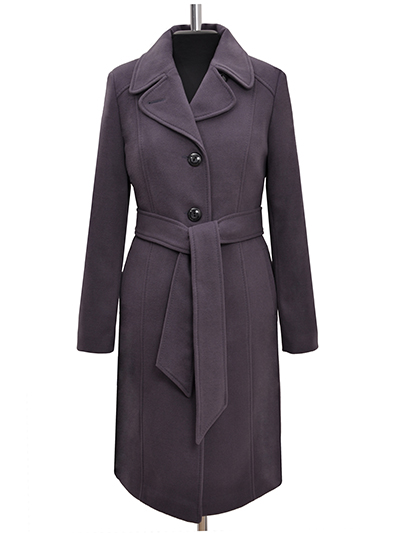 П-3244кашемир46 48 50 52 54 56 582900 руб.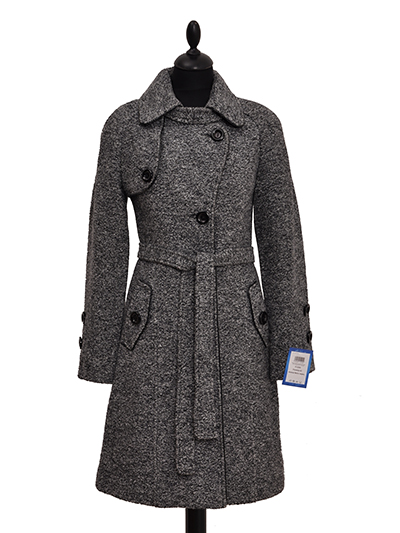 П-3255вареная шерсть422600 руб.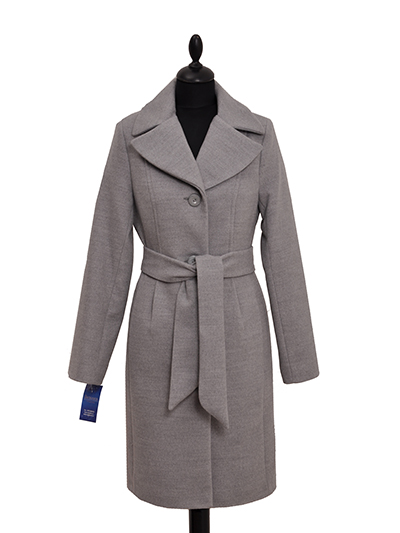 П-3274кашемир44 4648 522700 руб.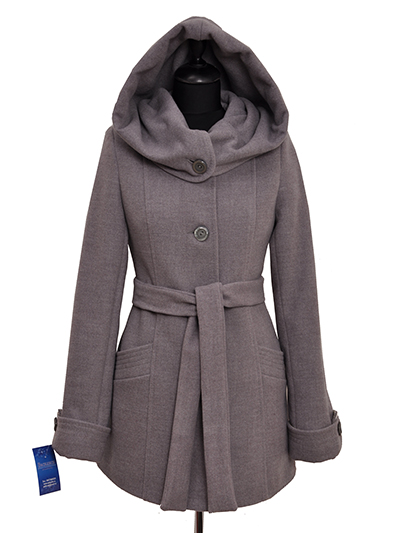 П-3275кашемир422900 руб.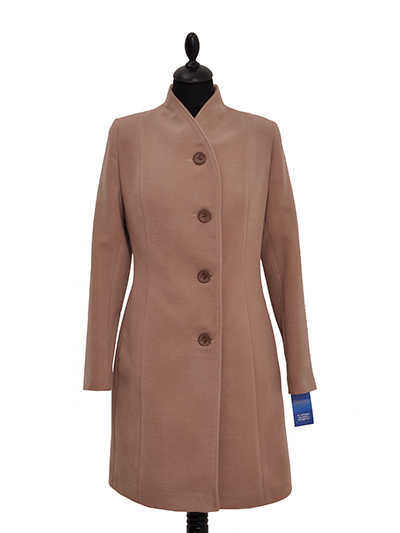 П-3278кашемир4250522900 руб.ГОРЯЧАЯ НОВИНКА И ХИТ ПРОДАЖ!!!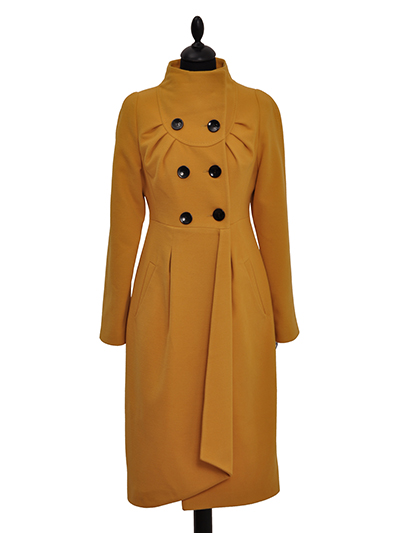 П-3279кашемир423000 руб.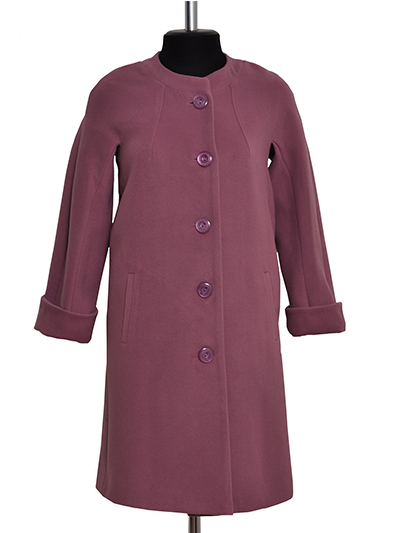 П-3280кашемир4648505254562900 руб.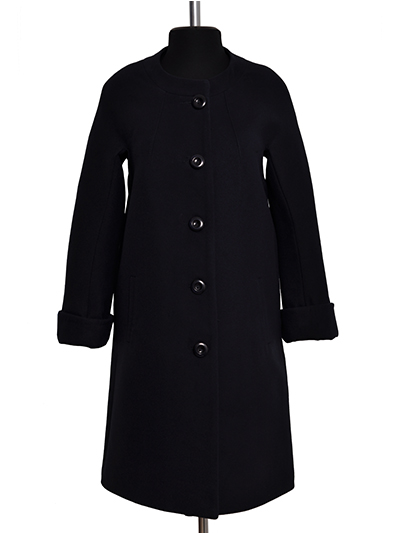 П-3281кашемир46 4850 5254562900 руб.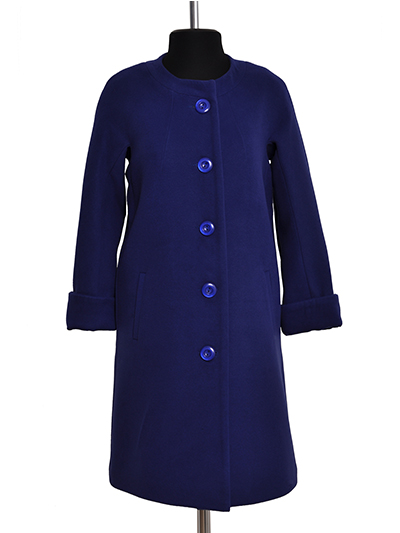 П-3282кашемир46 482900 руб.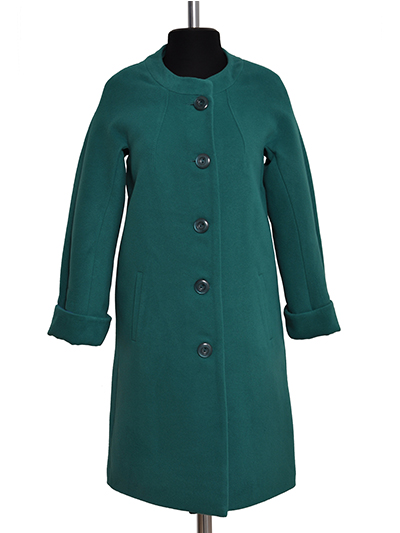 П-3283кашемир46 4850 52542900 руб.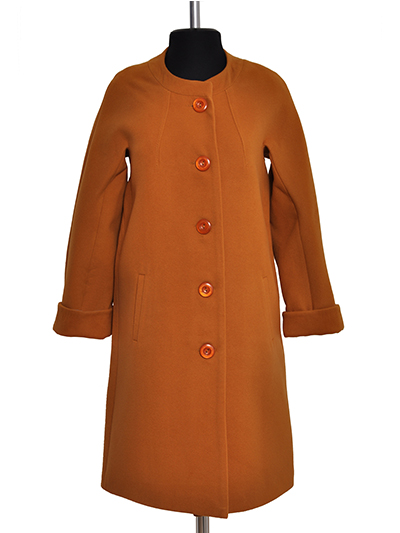 П-3284кашемир46485052542900 руб.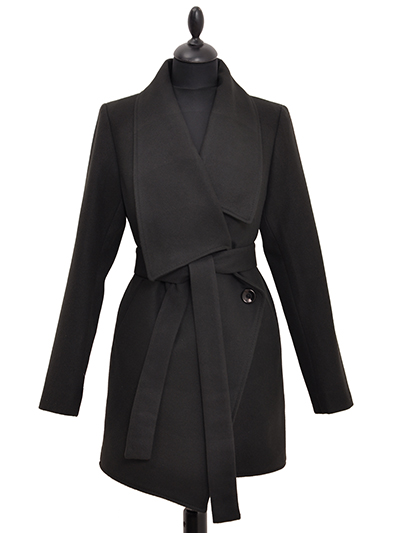 П-3287кашемир52542900 руб. ГОРЯЧАЯ НОВИНКА И ХИТ ПРОДАЖ!!!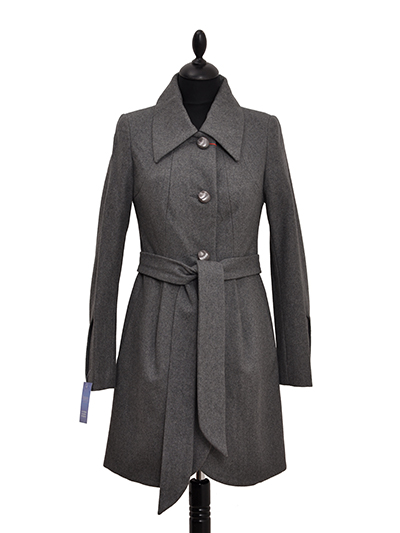 П-3291сукно44482200 руб.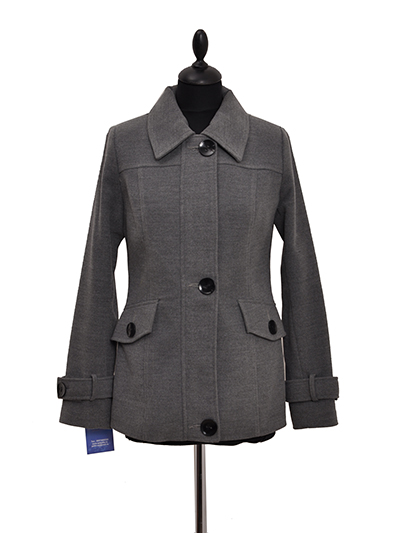 П-3293кашемир4246 482200 руб.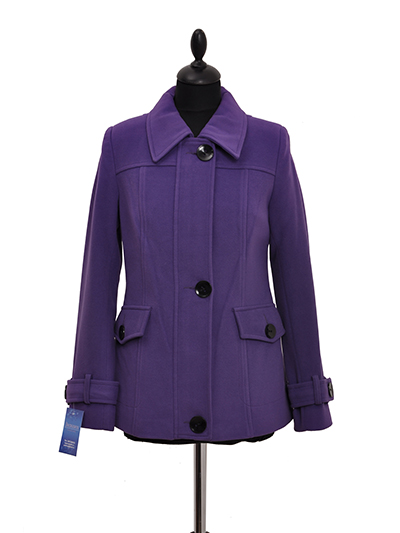 П-3295кашемир442200 руб.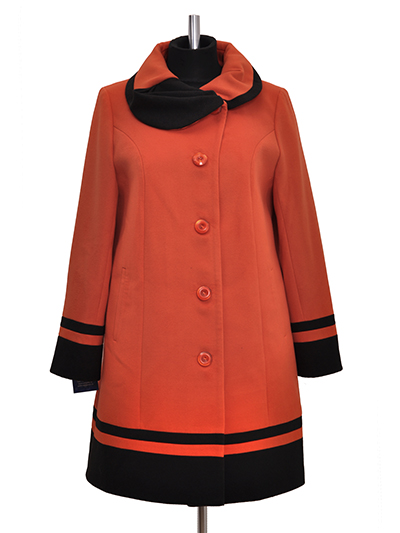 П-3319кашемир502900 руб.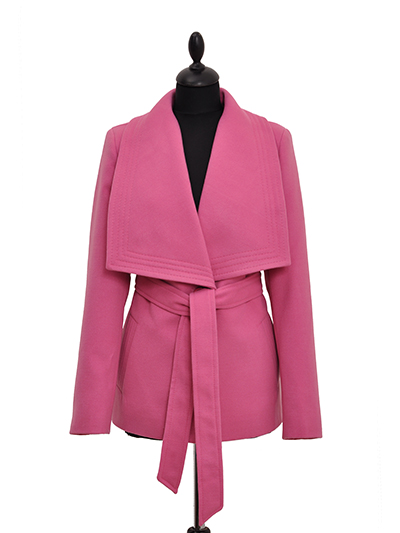 П-3322кашемир44522600 руб.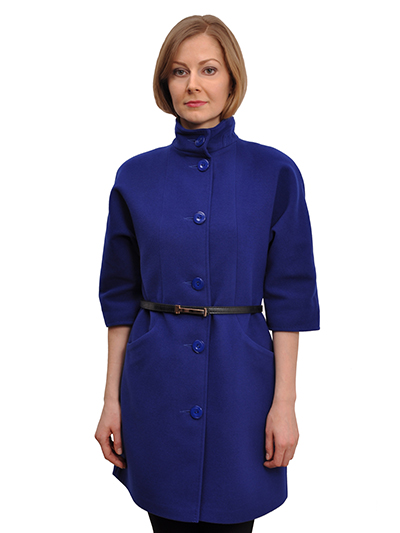 П-3327кашемир42 44 46 48503100 руб.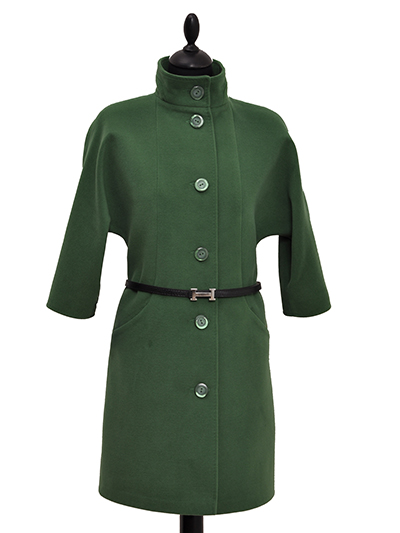 П-3330кашемир423000 руб.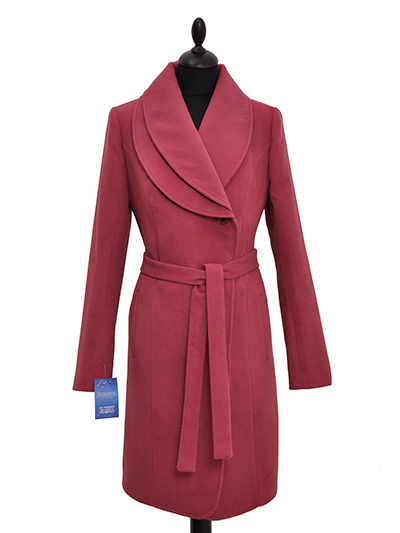 П-3340кашемир44 4854562900 руб.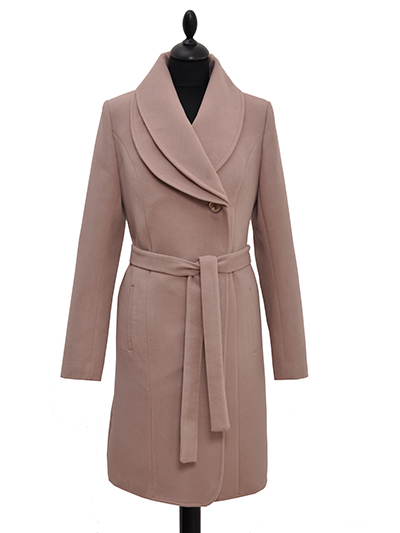 П-3341кашемир44562900 руб. ГОРЯЧАЯ НОВИНКА И ХИТ ПРОДАЖ!!!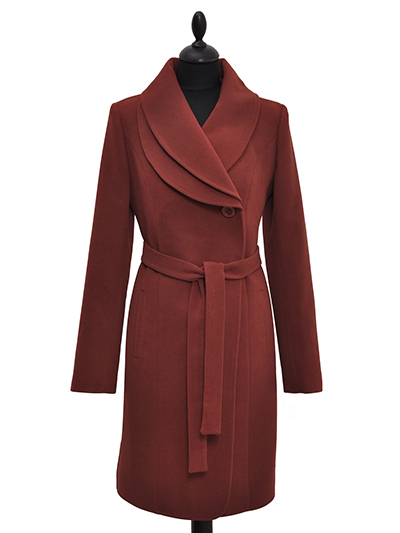 П-3342кашемир442900 руб.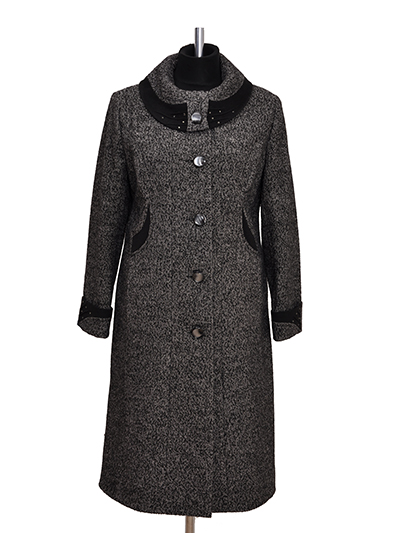 П-3348твид48502900 руб.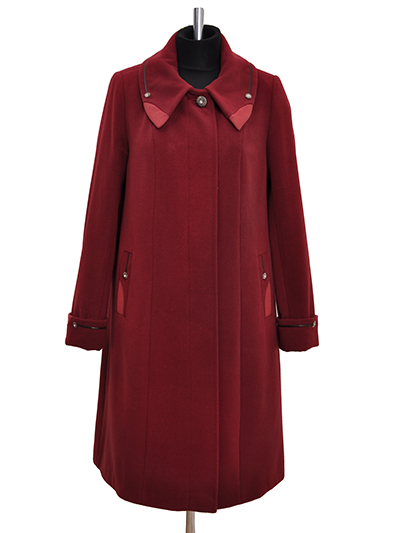 П-3349кашемир502900 руб.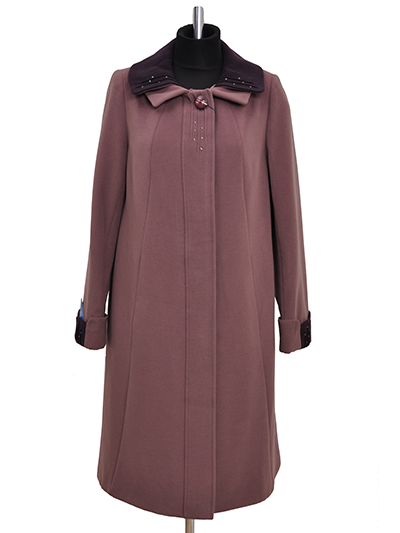 П-3352кашемир502900 руб.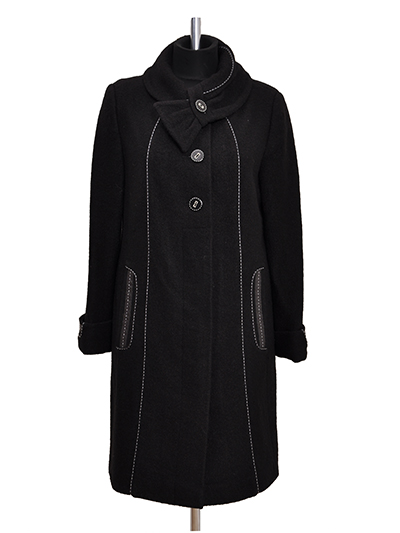 П-3353вареная шерсть50 52 54 56 582900 руб.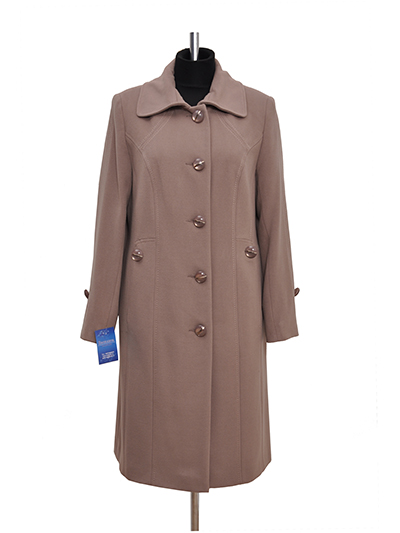 П-3359кашемир525458602900 руб.ГОРЯЧАЯ НОВИНКА И ХИТ ПРОДАЖ!!!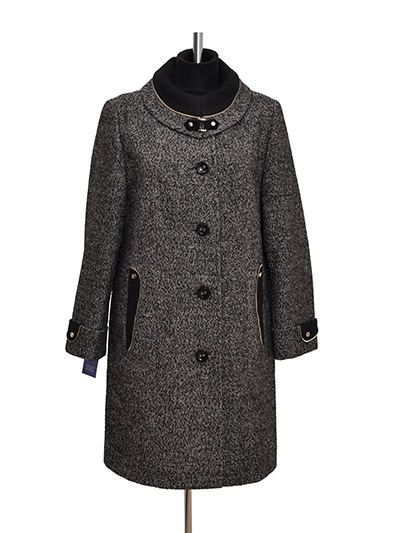 П-3363твид502900 руб.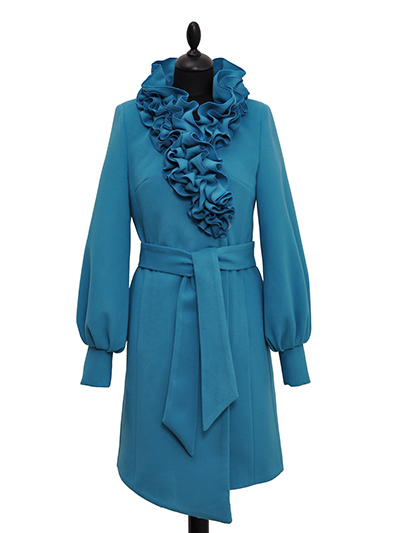 П-3369кашемир42482900 руб.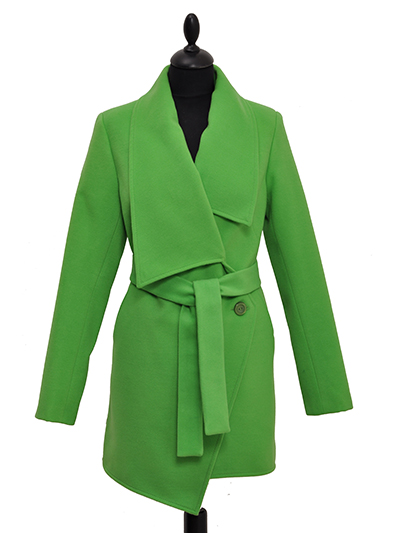 П-3370кашемир4244 46485052562900 руб.ГОРЯЧАЯ НОВИНКА И ХИТ ПРОДАЖ!!!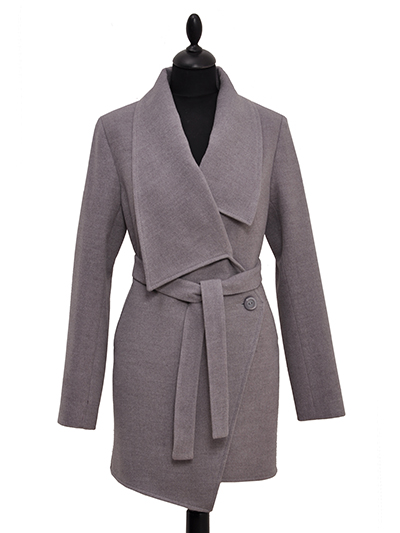 П-3371кашемир4244 50 52562900 руб.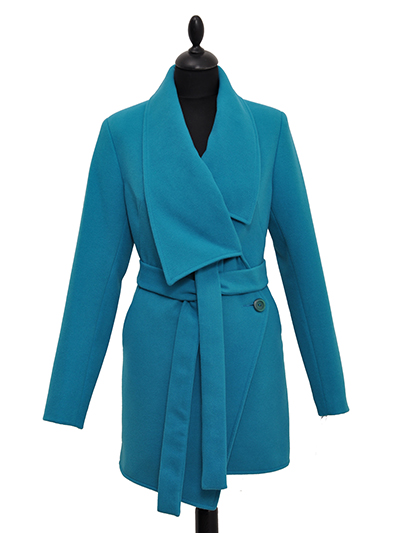 П-3372кашемир424446485052542900 руб.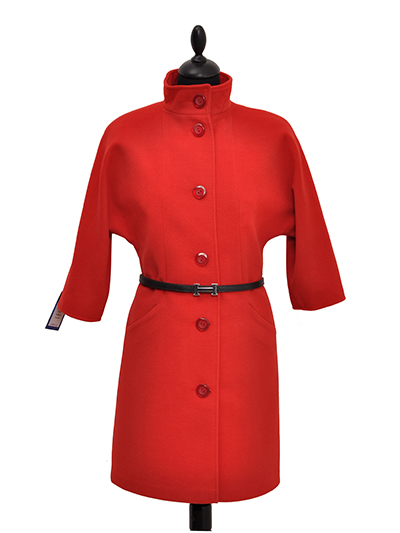 П-3373кашемир4244503000 руб.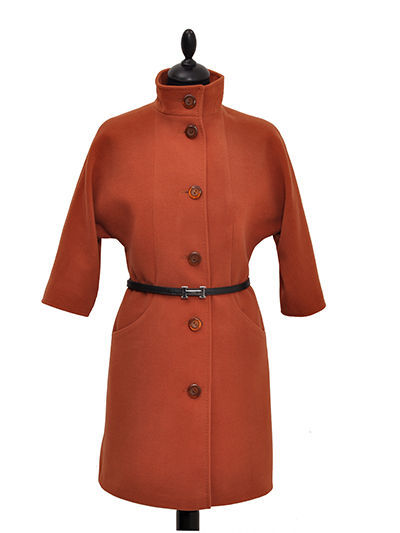 П-3374кашемир42 503000 руб.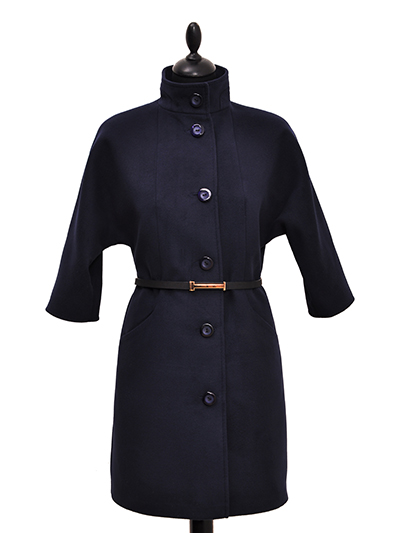 П-3375кашемир42483000 руб.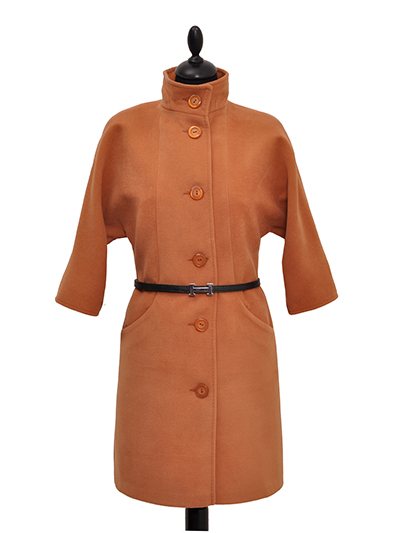 П-3376кашемир42 44 46 48503000 руб.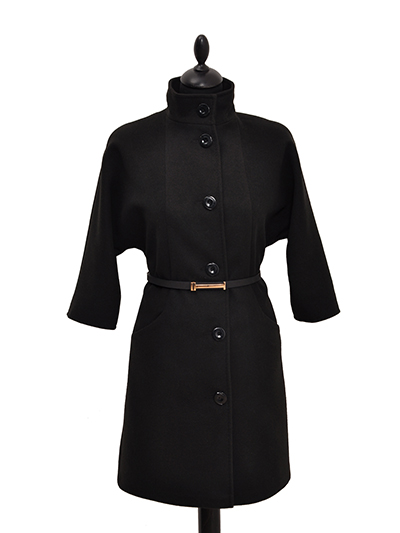 П-3377кашемир42 444648503000 руб.ГОРЯЧАЯ НОВИНКА И ХИТ ПРОДАЖ!!!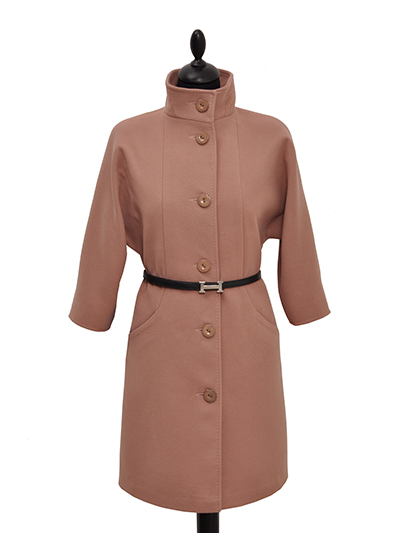 П-3378кашемир4248 502900 руб.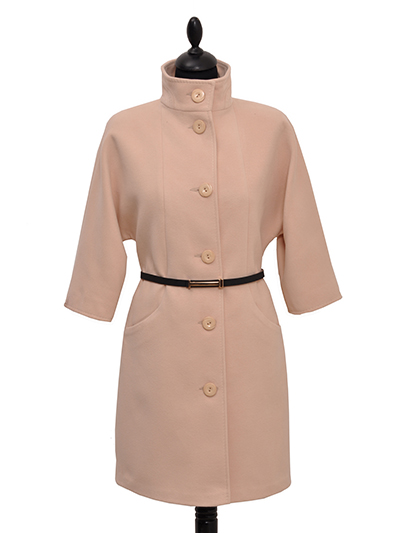 П-3379кашемир424648503100 руб.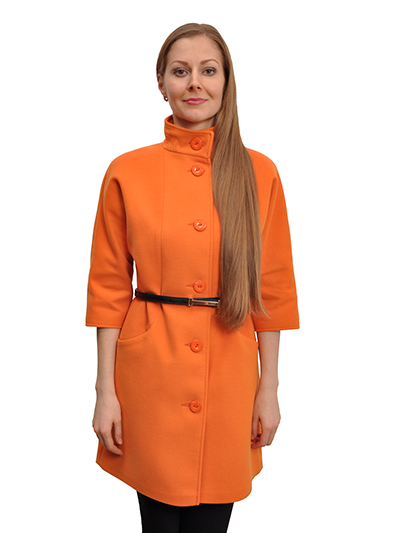 П-3380кашемир424446 48 503100 руб.ГОРЯЧАЯ НОВИНКА И ХИТ ПРОДАЖ!!!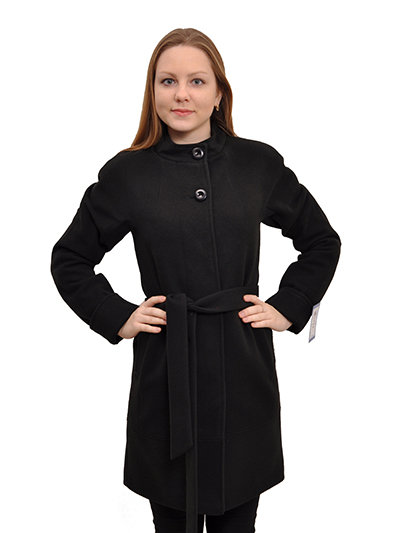 П-3381кашемир424446485052542900 руб.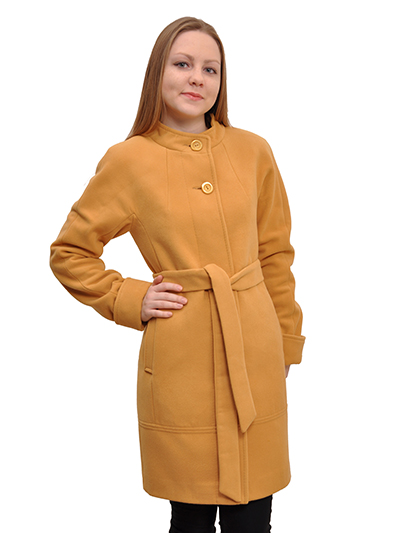 П-3383кашемир42444650522900 руб.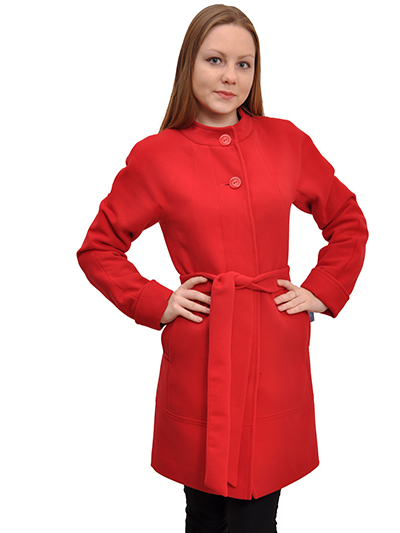 П-3384кашемир424446485052542900 руб.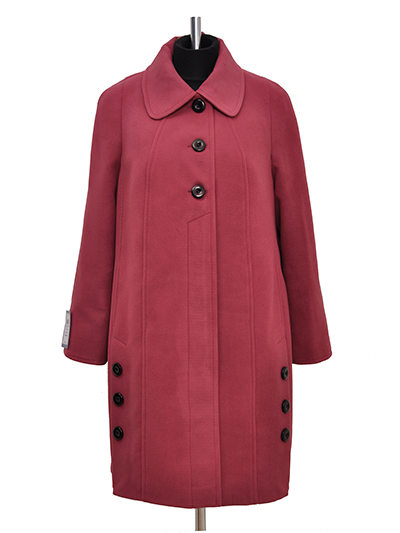 П-3385кашемир50 522900 руб.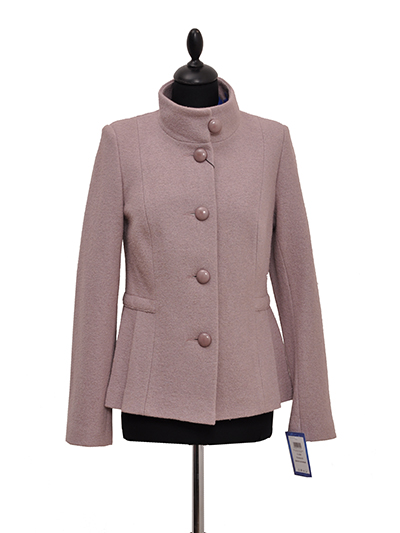 П-3390вареная шерсть422200 руб.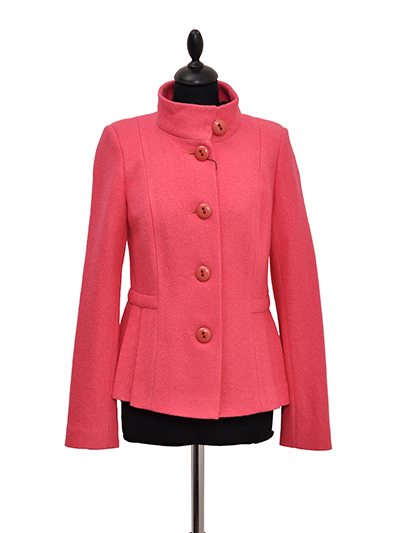 П-3392вареная шерсть422200 руб.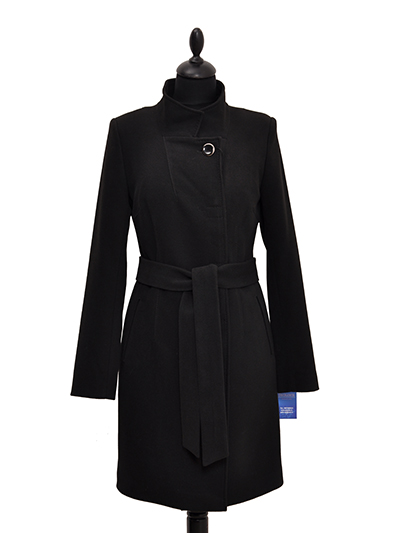 П-3396кашемир40 42 502700 руб. ГОРЯЧАЯ НОВИНКА И ХИТ ПРОДАЖ!!!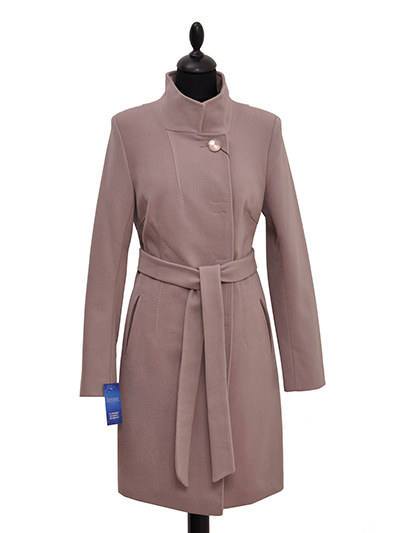 П-3397кашемир402700 руб.ГОРЯЧАЯ НОВИНКА И ХИТ ПРОДАЖ!!!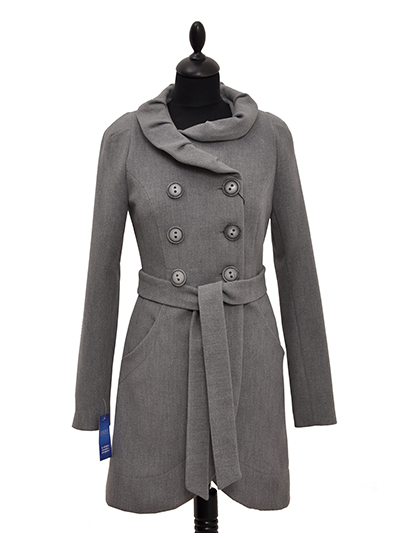 П-3412кашемир424850522700 руб.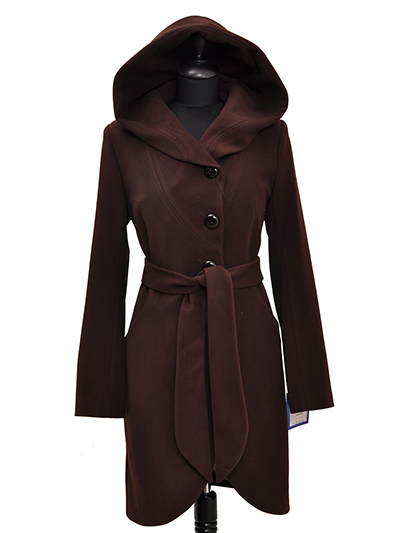 П-3414кашемир48 502700 руб.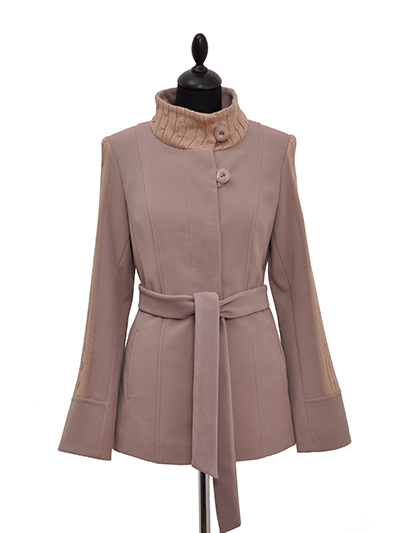 П-3415кашемир424448502600 руб.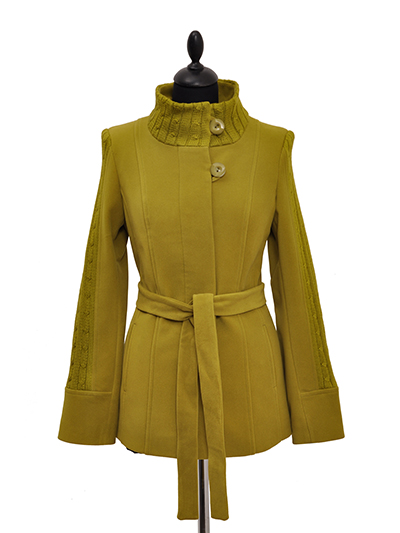 П-3416кашемир42 44 482600 руб.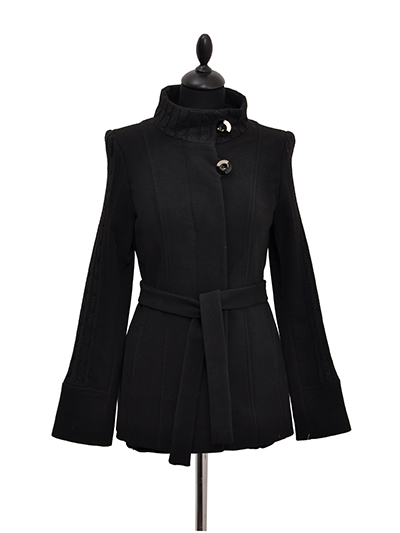 П-3417кашемир422600 руб. ГОРЯЧАЯ НОВИНКА И ХИТ ПРОДАЖ!!!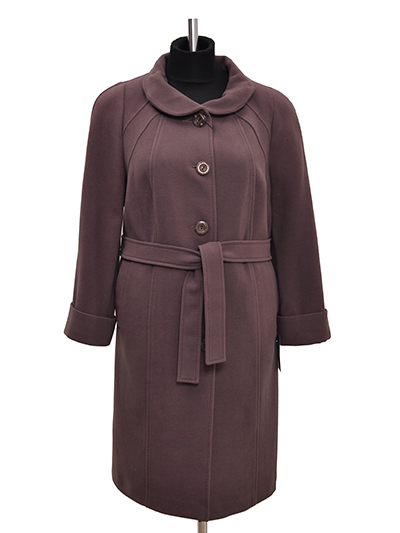 П-3419кашемир48 50 582900 руб.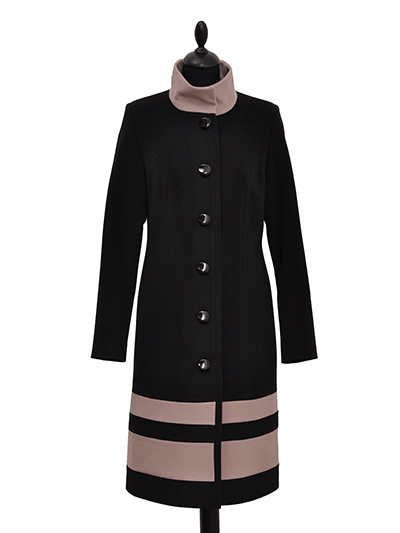 П-3420кашемир422900 руб.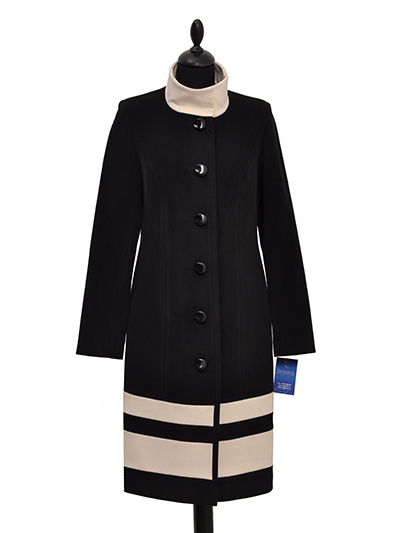 П-3421кашемир422900 руб.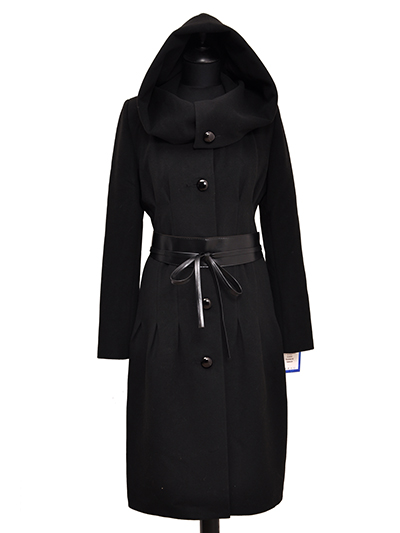 П-3424кашемир422900 руб. ГОРЯЧАЯ НОВИНКА И ХИТ ПРОДАЖ!!!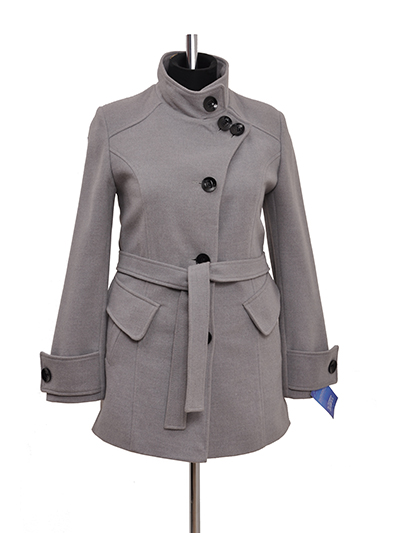 П-3425кашемир502700 руб.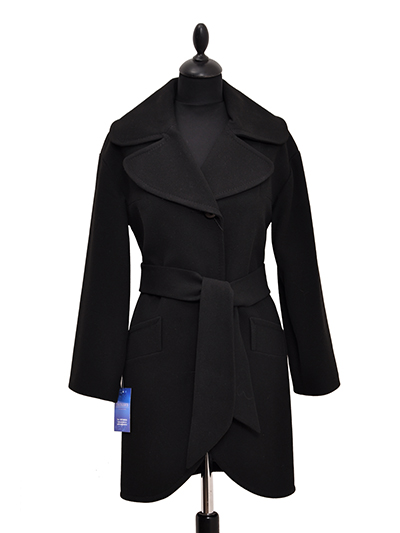 П-3427кашемир422700 руб.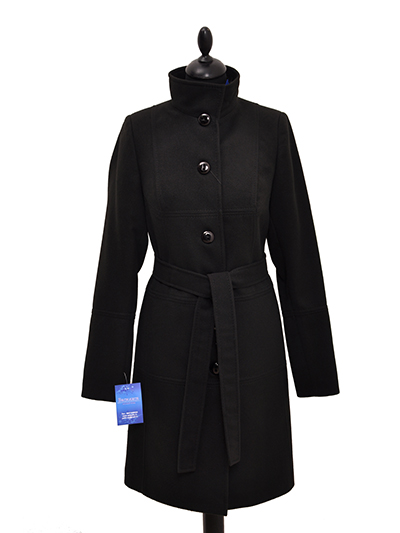 П-3431кашемир44522900 руб. ГОРЯЧАЯ НОВИНКА И ХИТ ПРОДАЖ!!!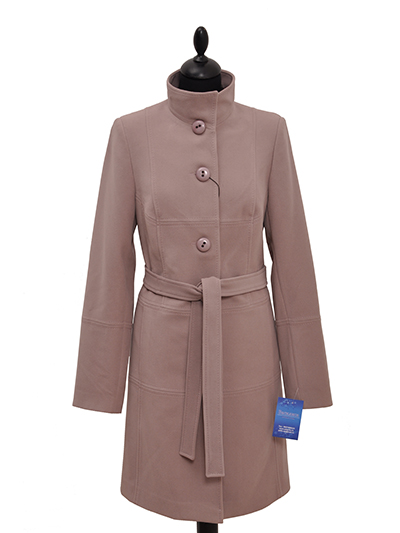 П-3432кашемир522900 руб. ГОРЯЧАЯ НОВИНКА И ХИТ ПРОДАЖ!!!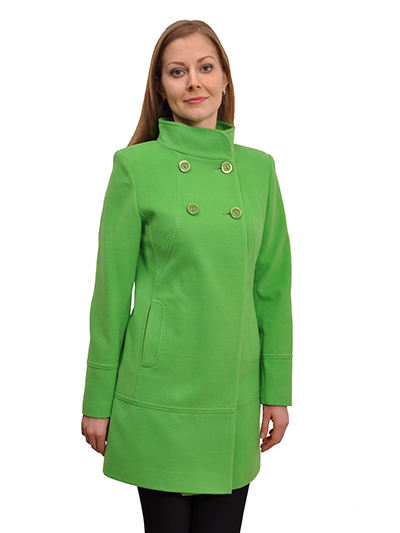 П-3440кашемир42 44 46 48 502900 руб.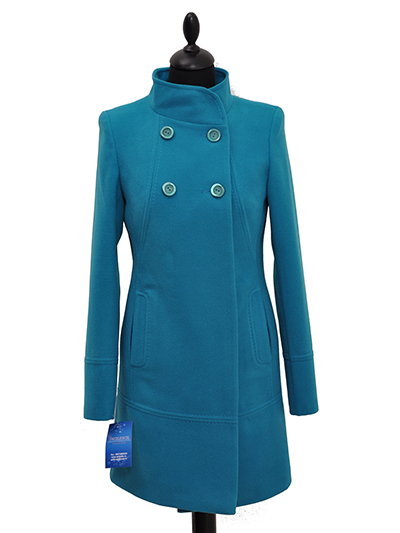 П-3441кашемир4244482900 руб.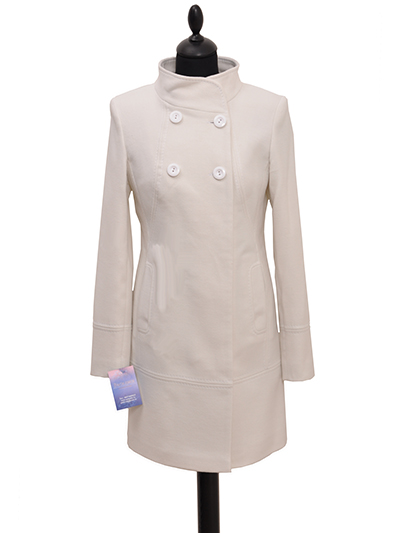 П-3442кашемир424446 48502900 руб. ГОРЯЧАЯ НОВИНКА И ХИТ ПРОДАЖ!!!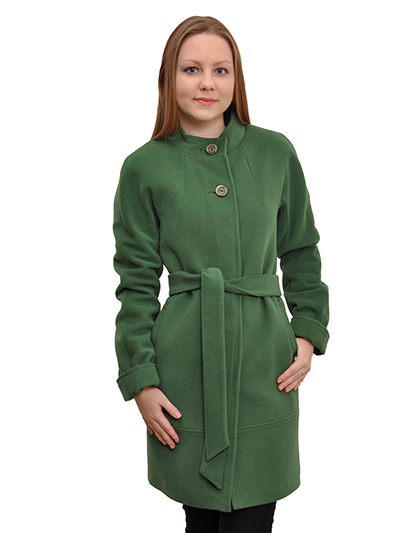 П-3443кашемир424850522900 руб.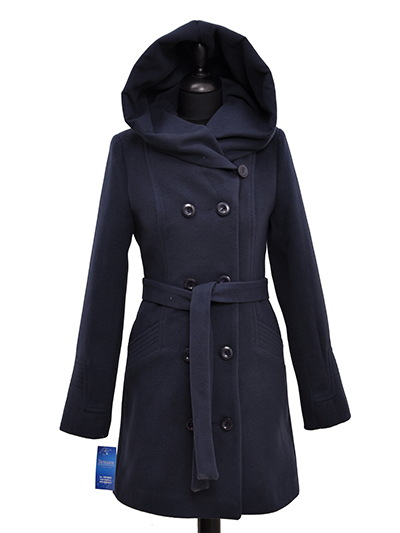 П-3446кашемир422900 руб.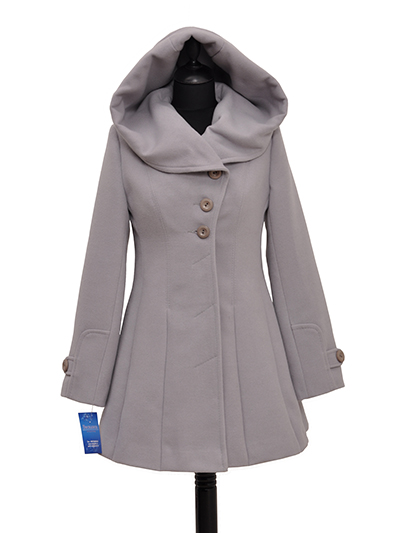 П-3447кашемир42444648502900 руб.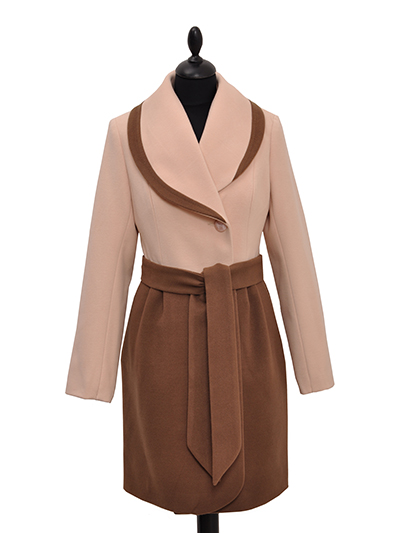 П-3448кашемир422900 руб.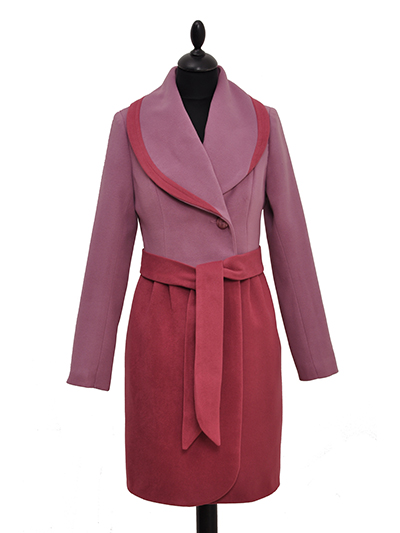 П-3449кашемир4244464850 522900 руб.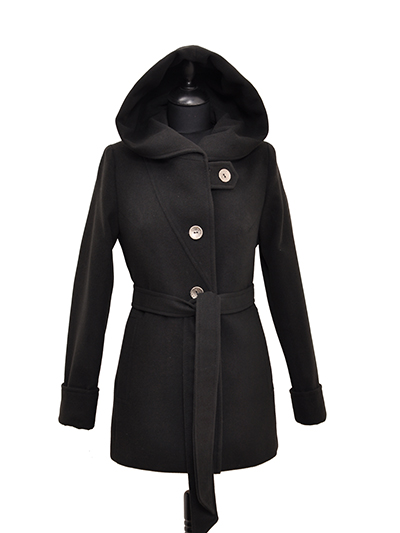 П-3453кашемир44464850523000 руб.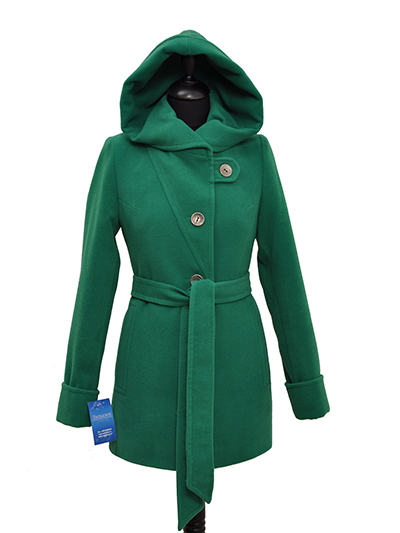 П-3454кашемир46483000 руб.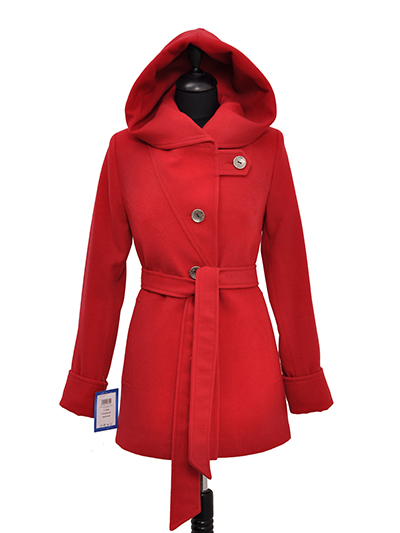 П-3456кашемир44503000 руб. ГОРЯЧАЯ НОВИНКА И ХИТ ПРОДАЖ!!!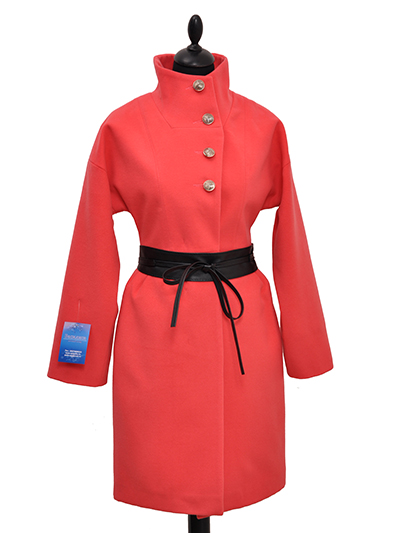 П-3458кашемир422900 руб.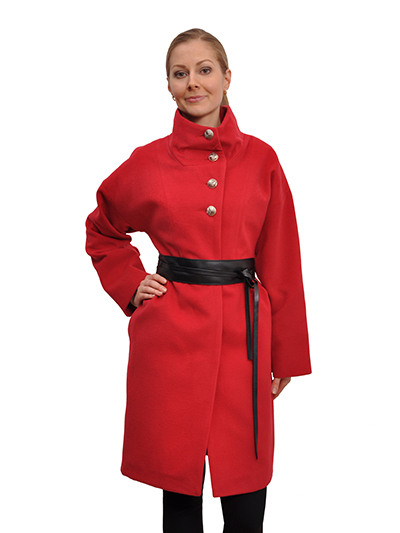 П-3459кашемир42 44 4648 50 522900 руб.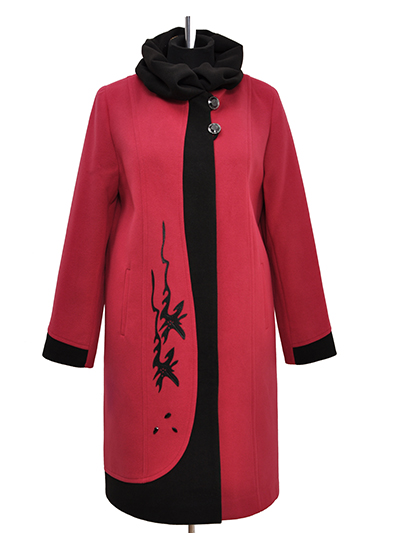 П-3462кашемир505254 56 58603400 руб.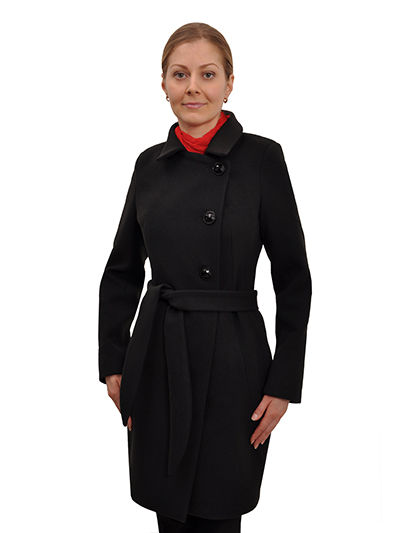 П-3467кашемир40 42 4446483450 руб. ГОРЯЧАЯ НОВИНКА И ХИТ ПРОДАЖ!!!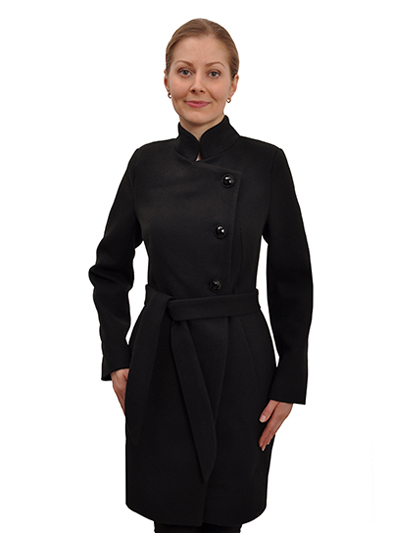 П-3483кашемир40 42 44 46 483450 руб.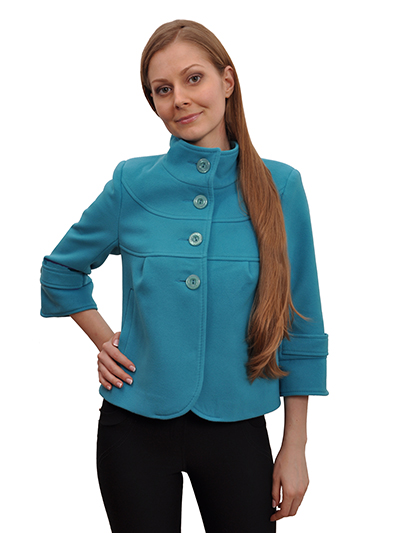 П-3490кашемир42 44 46 52 562700 руб.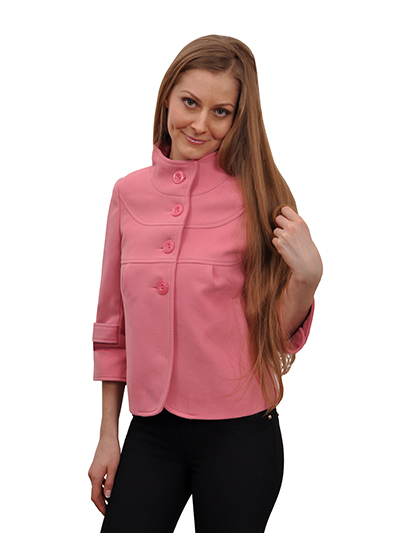 П-3491кашемир424446 48 50 52 54562700 руб.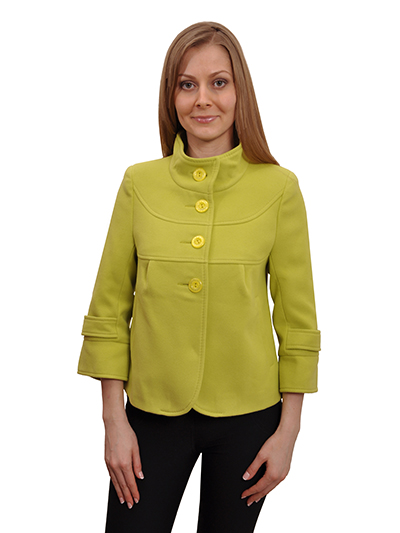 П-3492кашемир42 4446 48 50 522700 руб.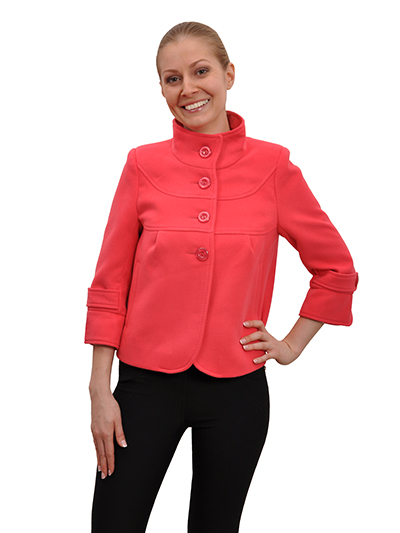 П-3493кашемир42 462700 руб.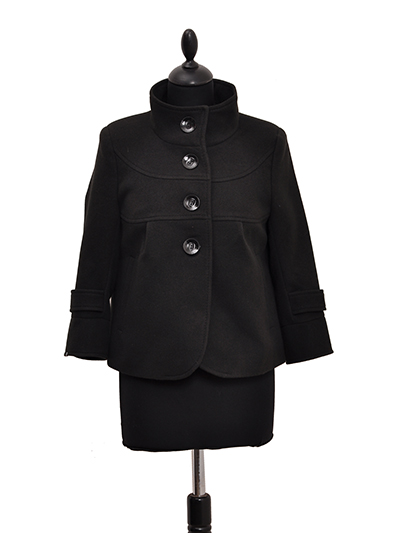 П-3494кашемир42 44462700 руб.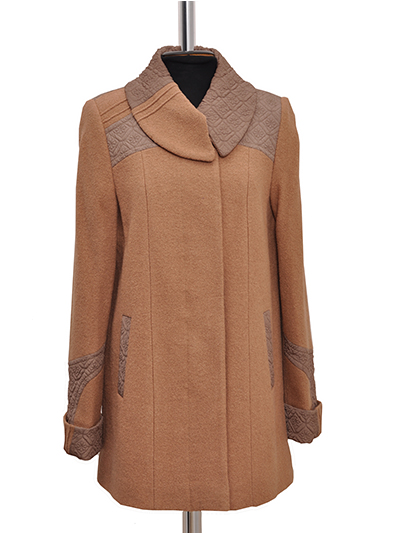 П-3496кашемир46 48 50 522200 руб.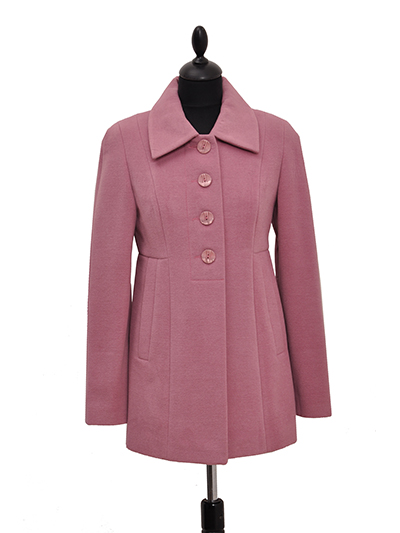 П-3497кашемир40422200 руб.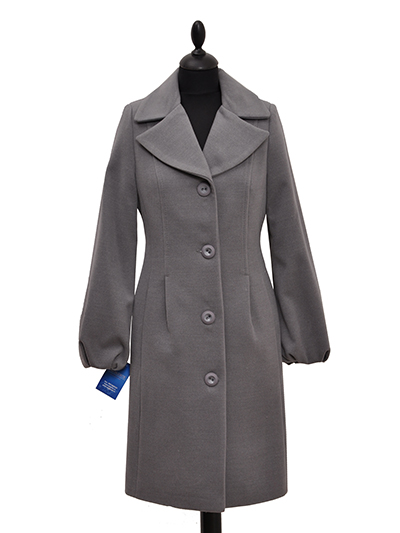 П-3500кашемир422200 руб.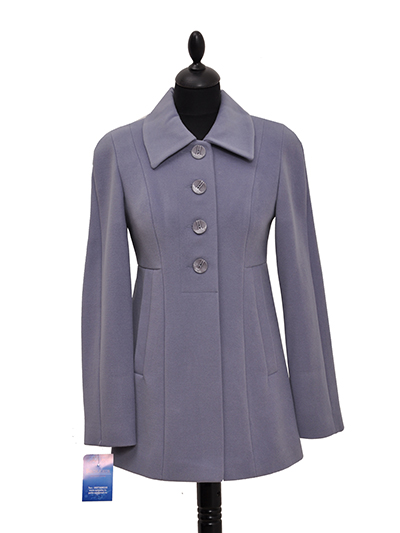 П-3502кашемир402200 руб.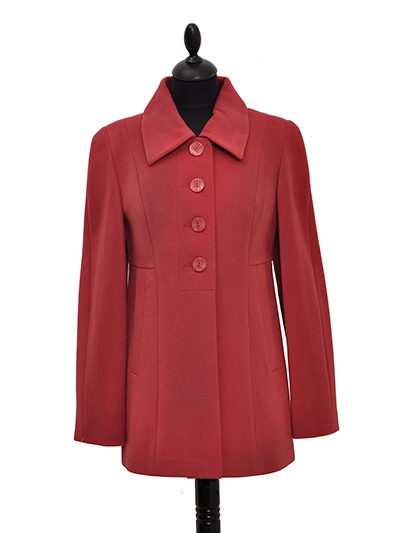 П-3503кашемир4042442200 руб.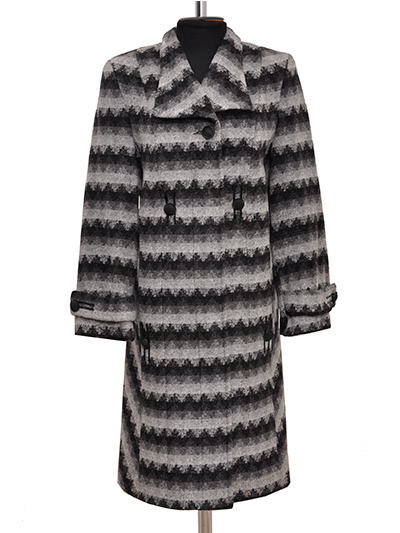 П-3504ворса461750 руб.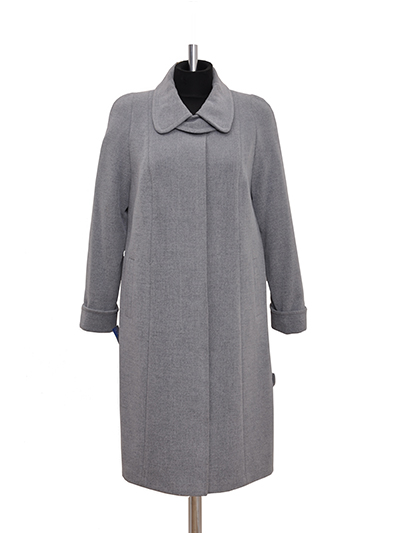 П-3508кашемир522200 руб.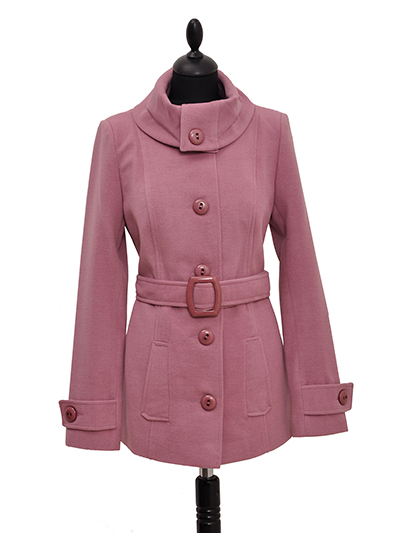 П-3513кашемир4250522700 руб.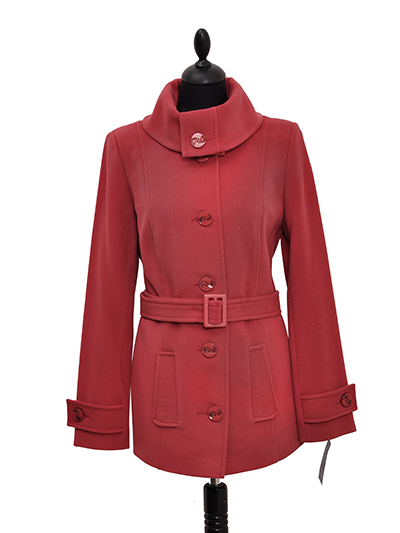 П-3514кашемир422700 руб.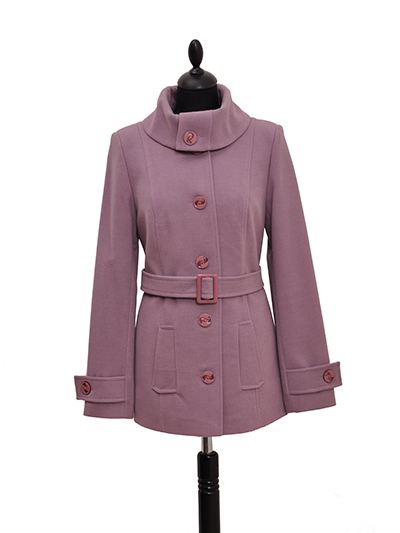 П-3516кашемир422700 руб.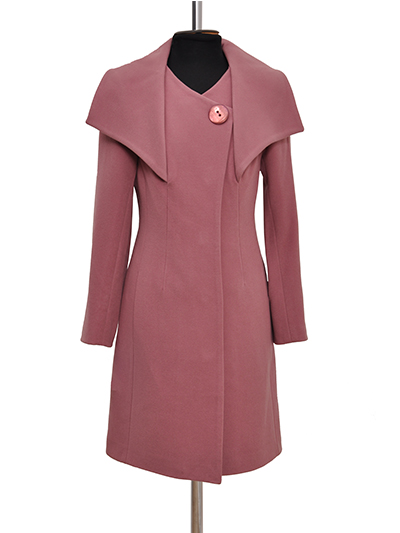 П-3517кашемир46482700 руб.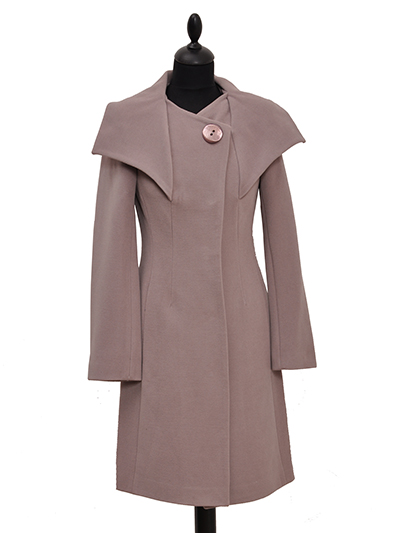 П-3518кашемир42444648 502700 руб. ГОРЯЧАЯ НОВИНКА И ХИТ ПРОДАЖ!!!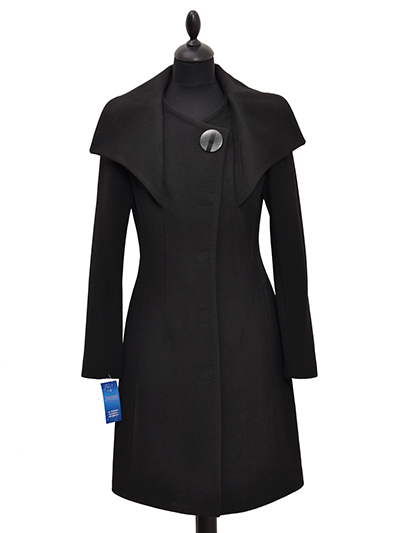 П-3519кашемир422700 руб. ГОРЯЧАЯ НОВИНКА И ХИТ ПРОДАЖ!!!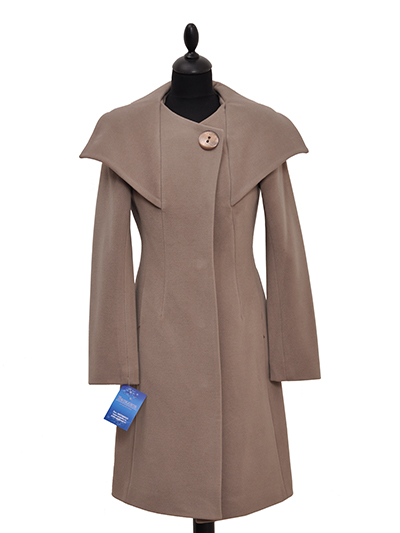 П-3520кашемир42 44 48502700 руб.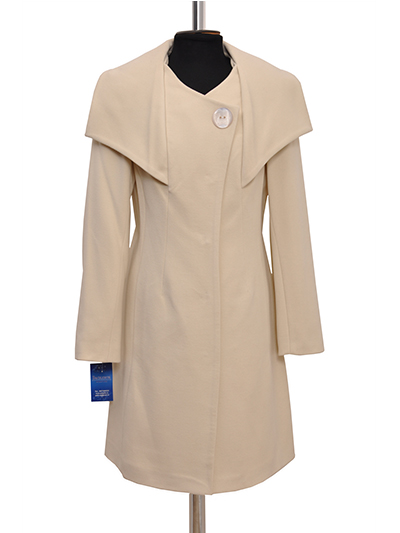 П-3521кашемир481850 руб.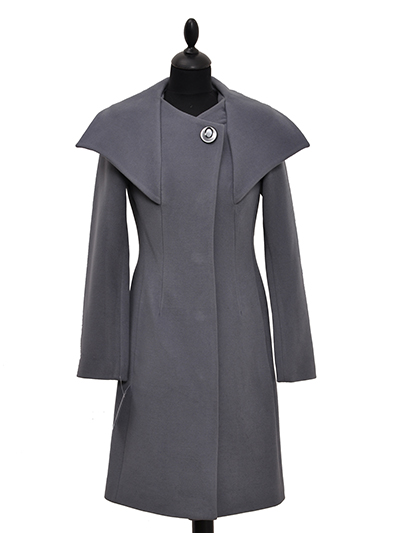 П-3522кашемир42 44 482700 руб.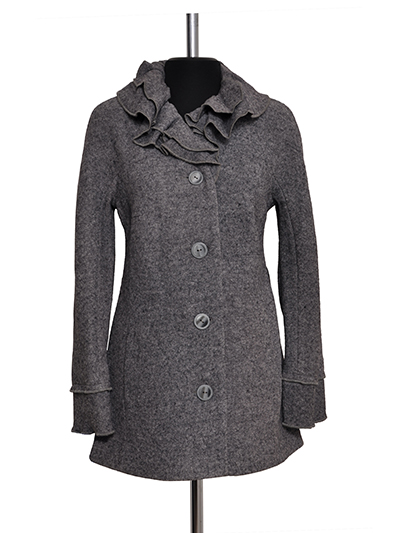 П-3523вареная шерсть482700 руб.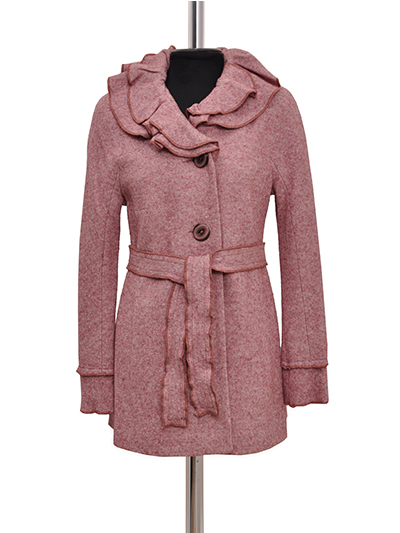 П-3525вареная шерсть482700 руб.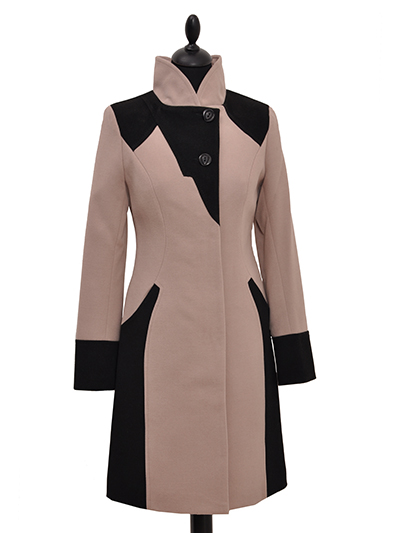 П-3527кашемир422700 руб. ГОРЯЧАЯ НОВИНКА И ХИТ ПРОДАЖ!!!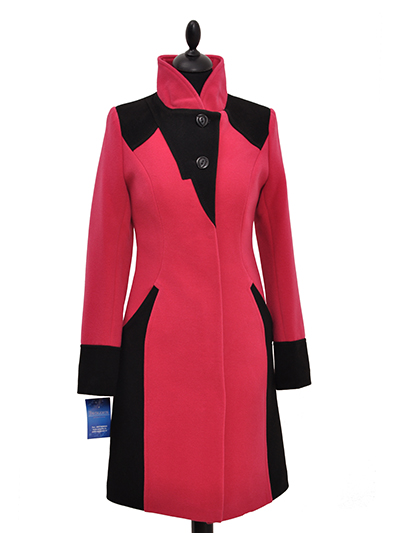 П-3528кашемир422700 руб.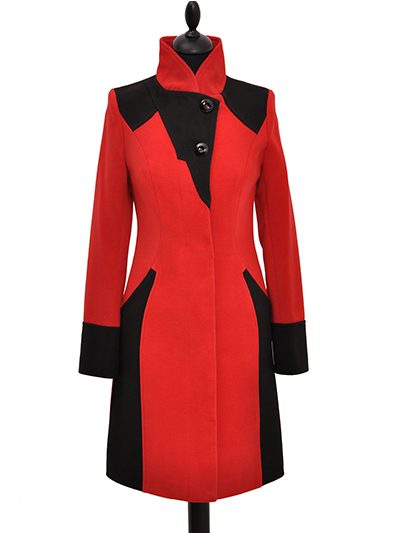 П-3532кашемир422700 руб. ГОРЯЧАЯ НОВИНКА И ХИТ ПРОДАЖ!!!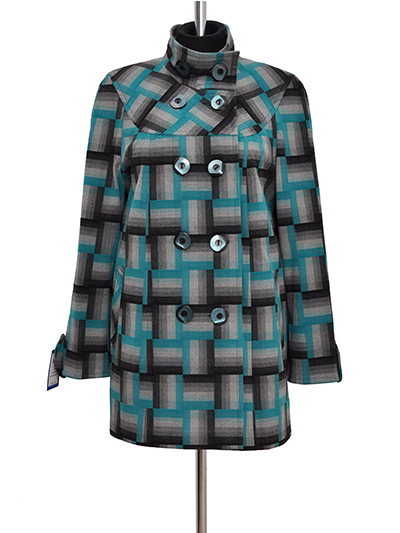 П-3533кашемир501850 руб.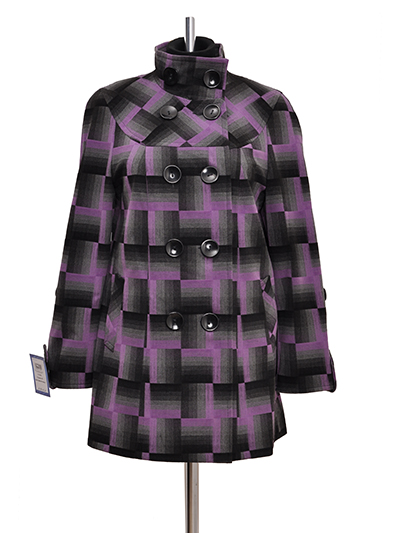 П-3534кашемир481850 руб.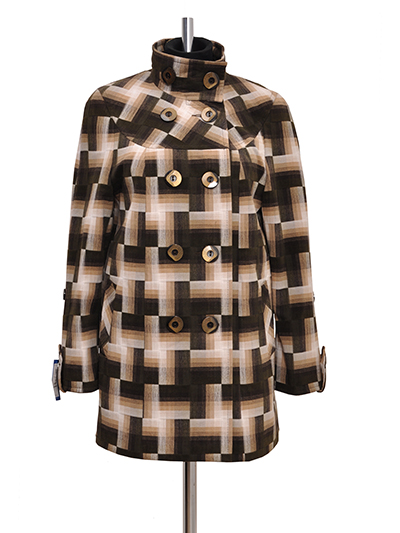 П-3536кашемир48 501850 руб.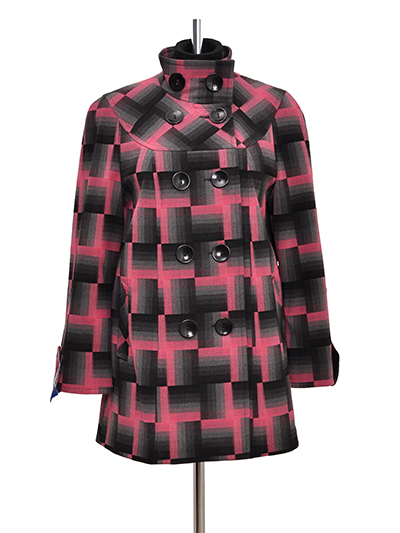 П-3537кашемир481850 руб.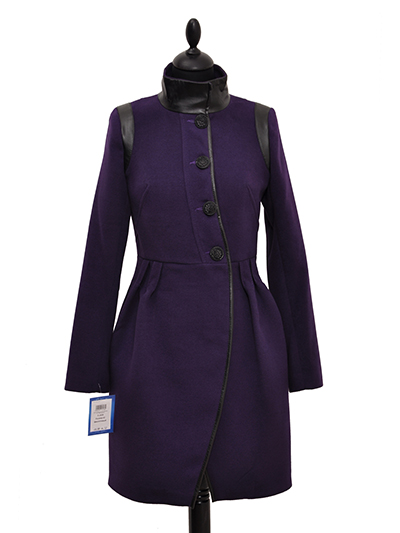 П-3539кашемир422700 руб.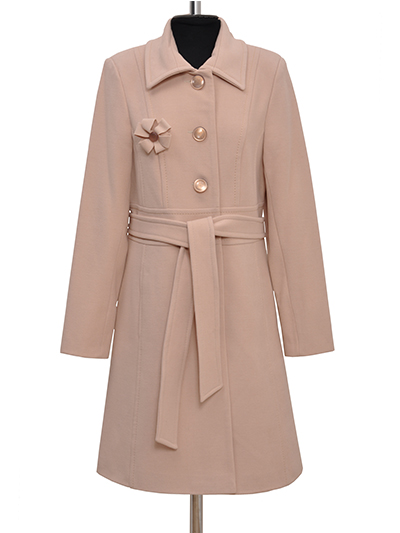 П-3540кашемир542700 руб.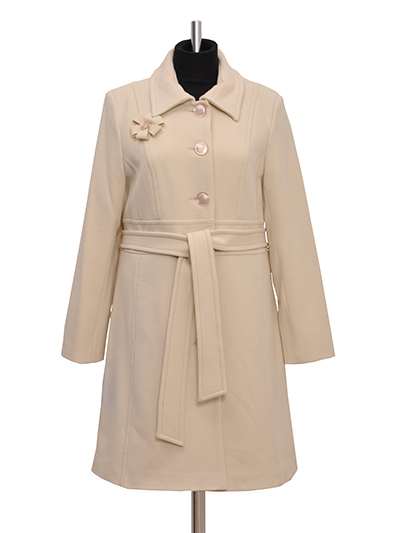 П-3541кашемир522700 руб.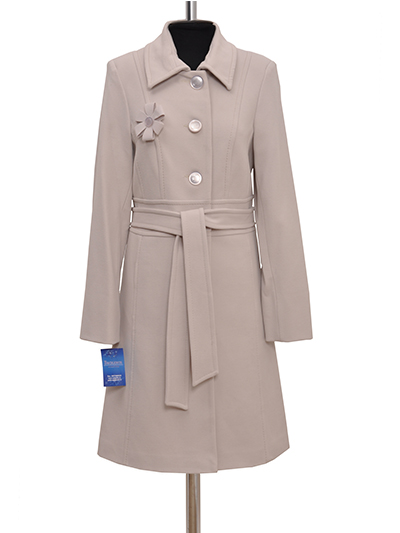 П-3542кашемир44 50 52 542700 руб.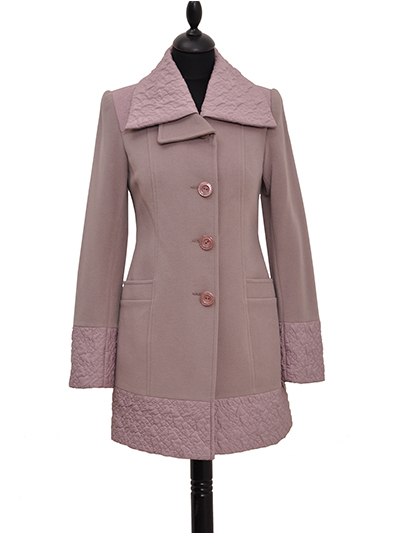 П-3543кашемир422700 руб.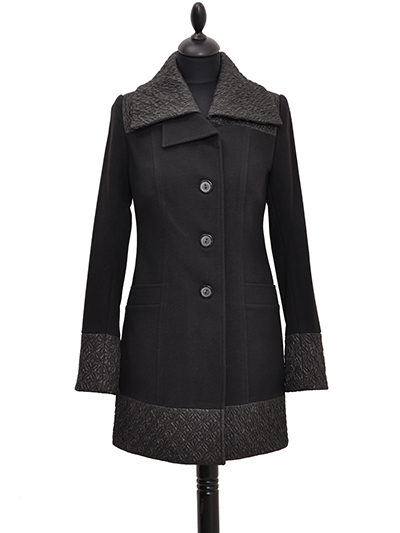 П-3544кашемир442700 руб.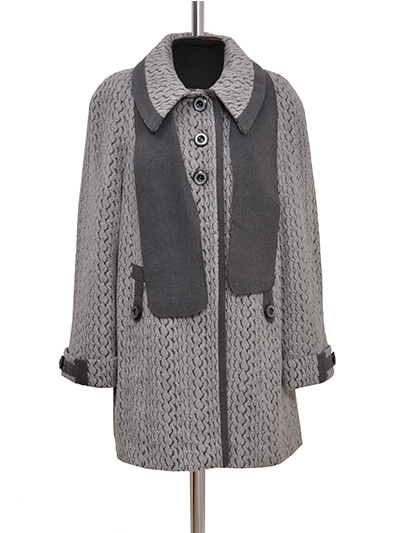 П-3545ворса482350 руб.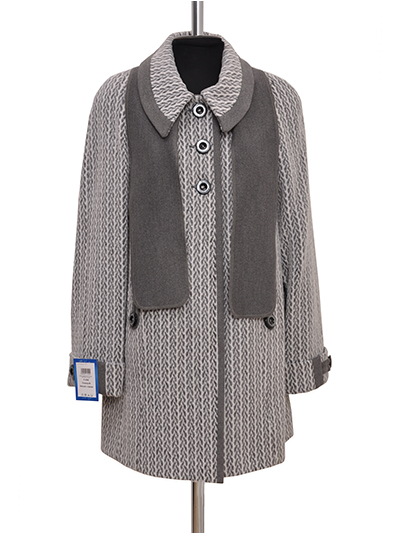 П-3546ворса482350 руб.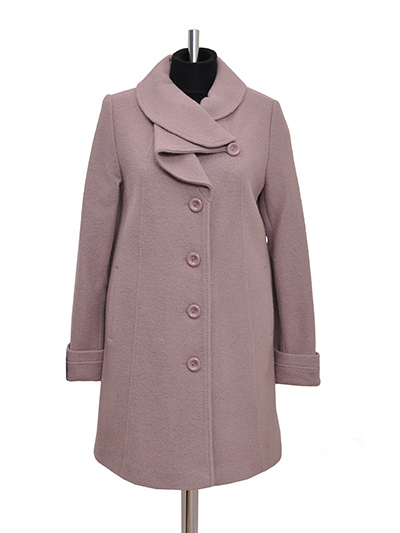 П-3550вареная шерсть502200 руб.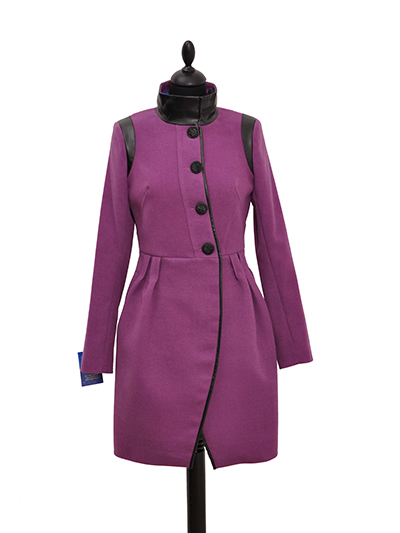 П-3551кашемир422700 руб.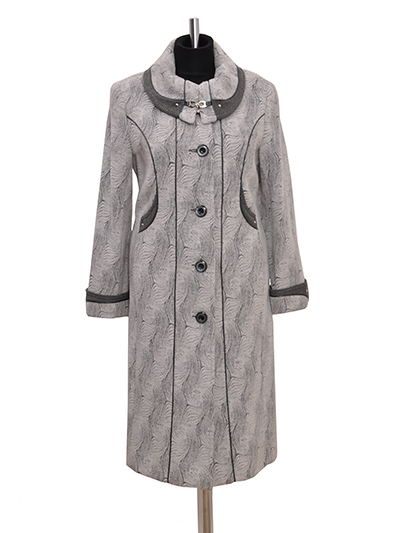 П-3552ворса48 502350 руб.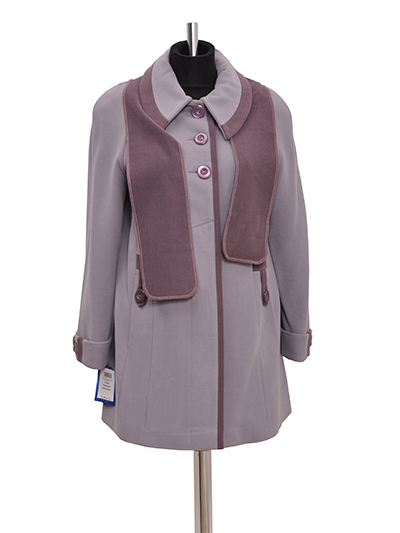 П-3555кашемир482600 руб.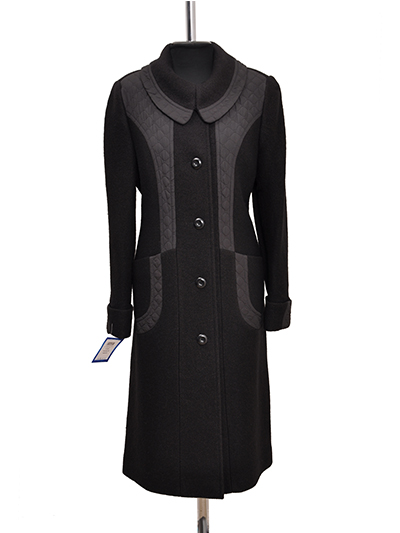 П-3557вареная шерсть462350 руб.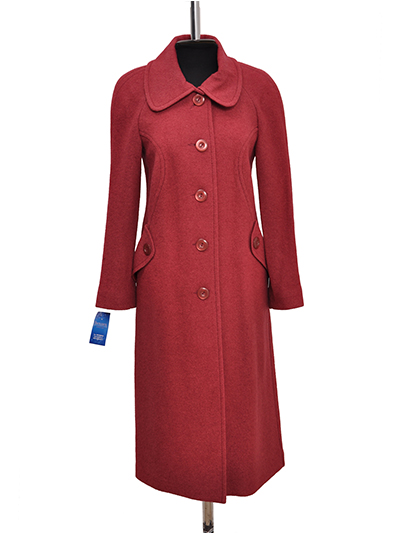 П-3559вареная шерсть442100 руб.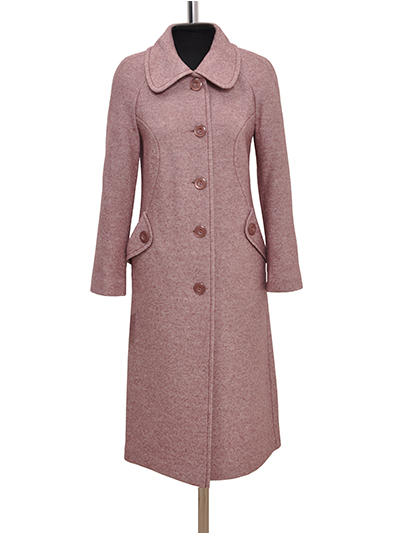 П-3562вареная шерсть44 462100 руб.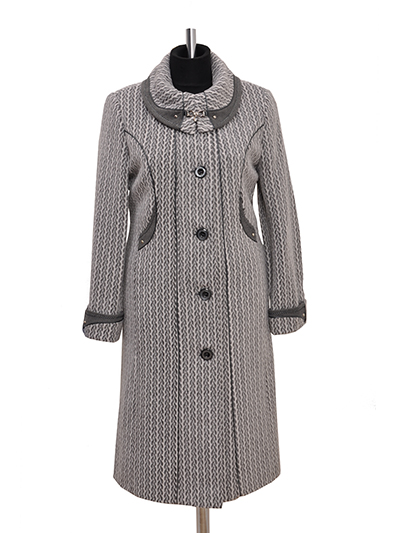 П-3564ворса48502600 руб.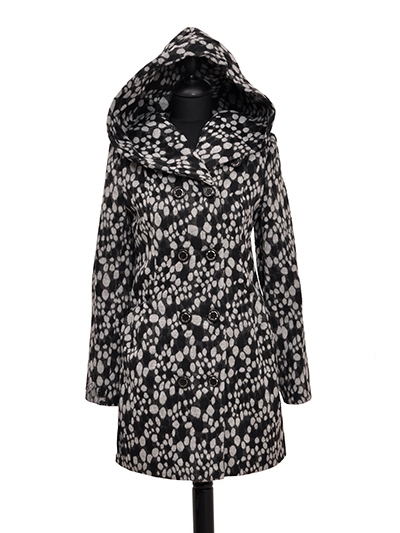 П-3569ворса421700 руб.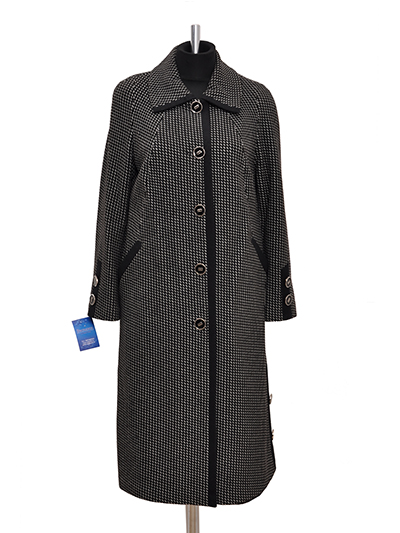 П-3573твид48 501900 руб.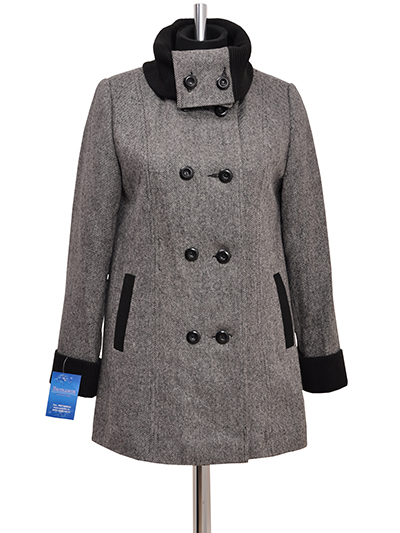 П-3576твид4850522200 руб.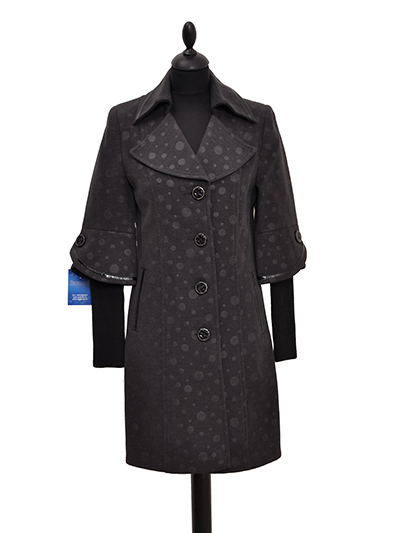 П-3578кашемир421900 руб.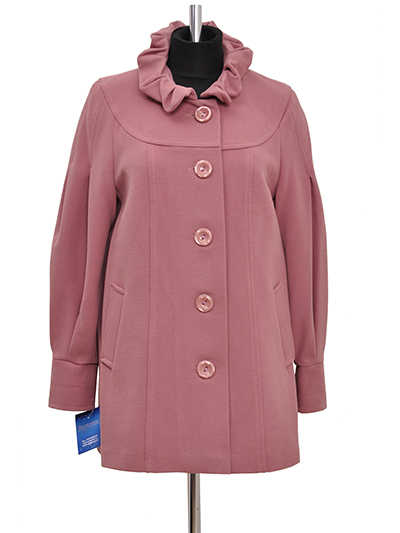 П-3580кашемир48502350 руб.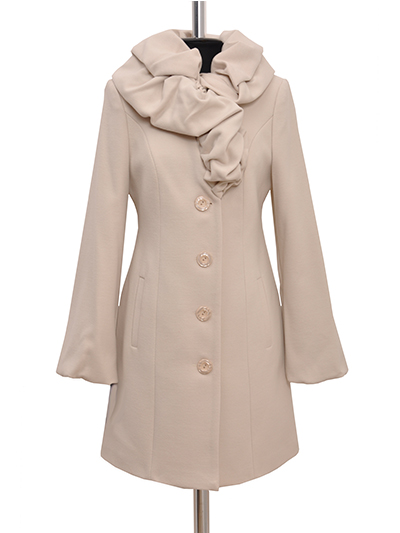 П-3583кашемир442700 руб.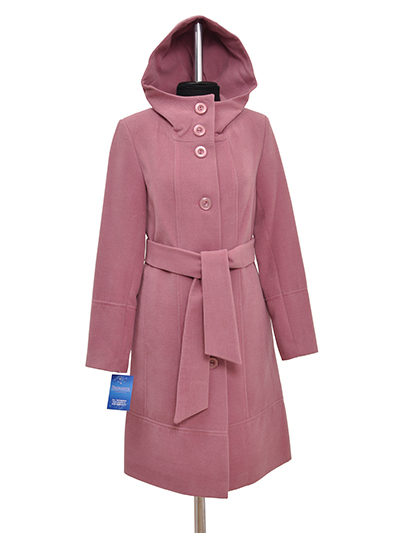 П-3585кашемир442700 руб.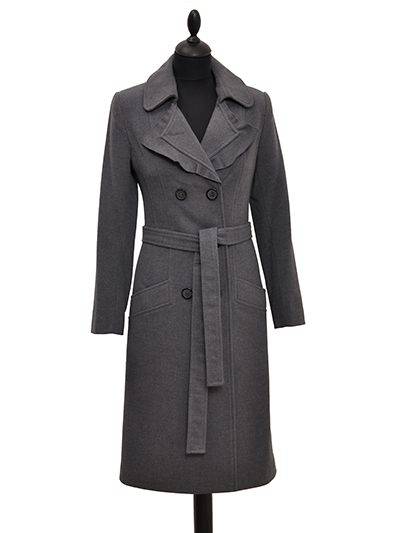 П-3588кашемир42442350 руб.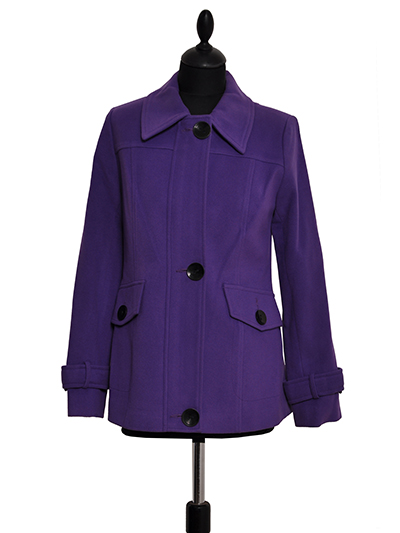 П-3590кашемир422200 руб.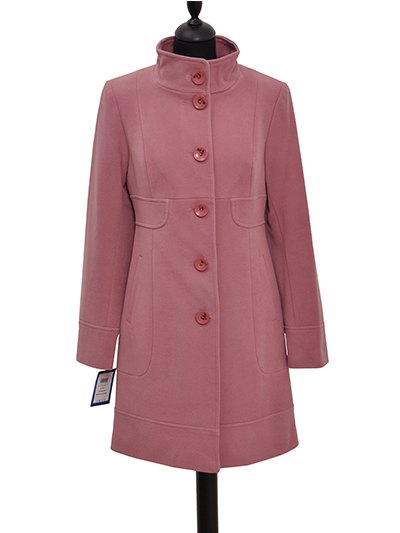 П-3591кашемир422350 руб.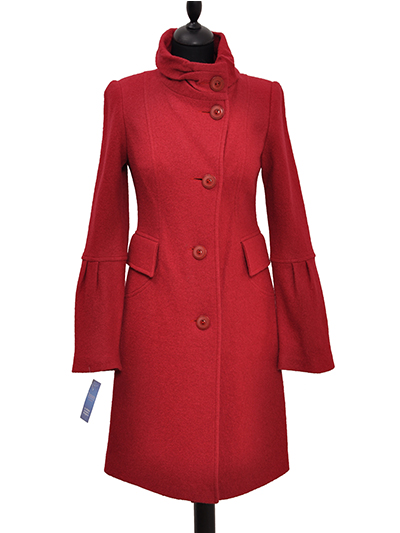 П-3592вареная шерсть42 442350 руб.ГОРЯЧАЯ НОВИНКА И ХИТ ПРОДАЖ!!!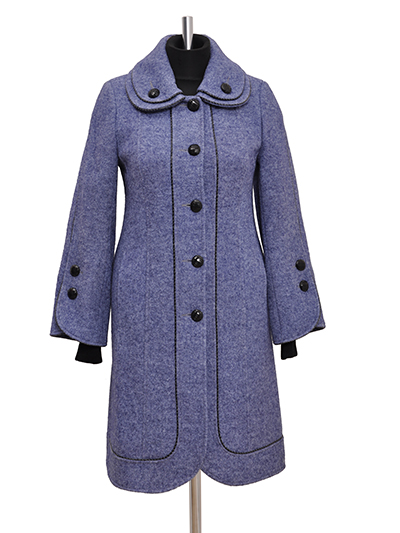 П-3602вареная шерсть462700 руб.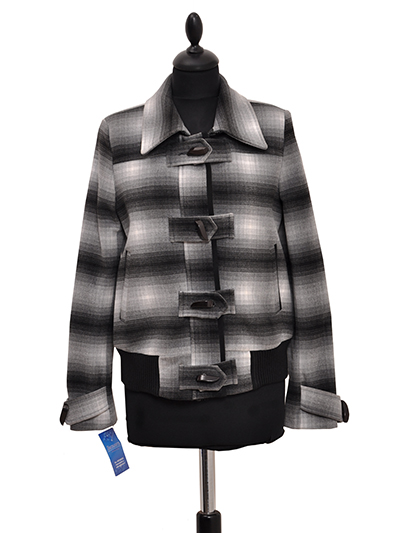 П-3608кашемир421500 руб.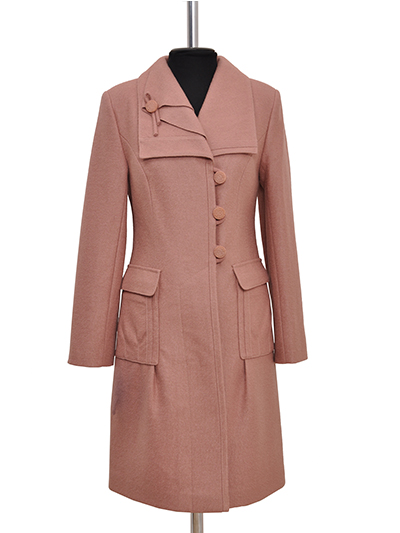 П-3612вареная шерсть44 46 48502700 руб.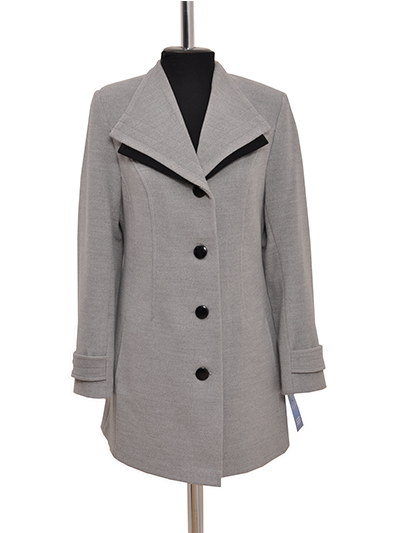 П-3614кашемир502350 руб.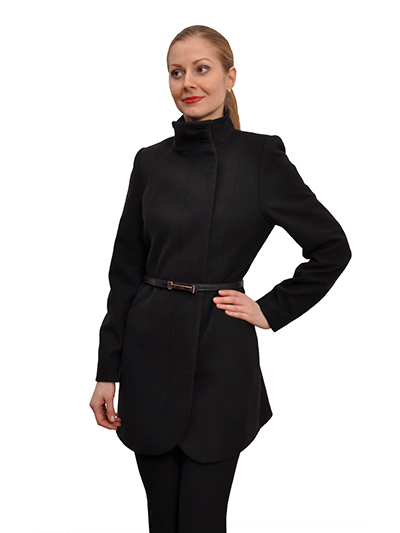 П-3622кашемир42 44 46 503000 руб. ГОРЯЧАЯ НОВИНКА И ХИТ ПРОДАЖ!!!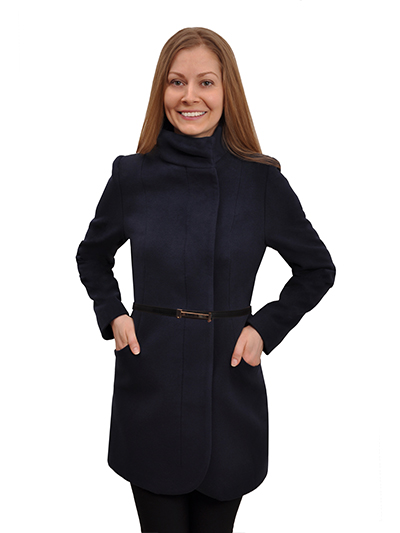 П-3624кашемир42 44 46 48503100 руб.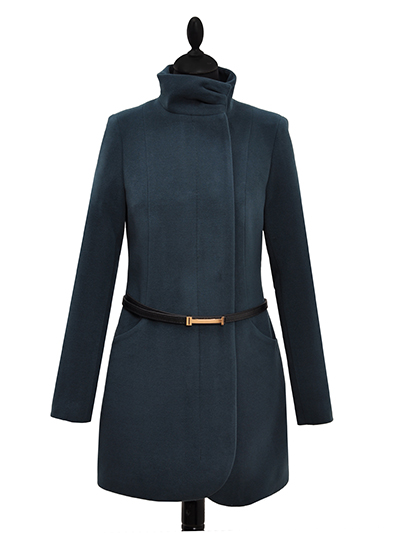 П-3625кашемир42 44 4648 503100 руб.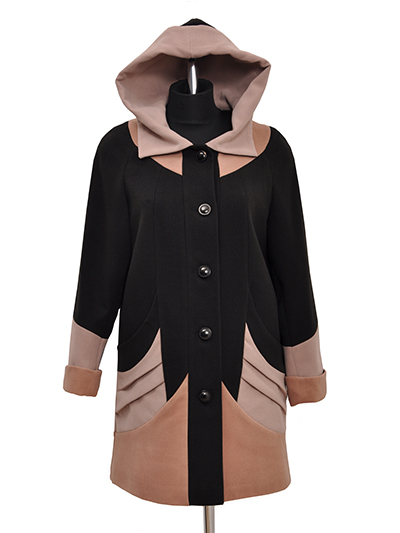 П-3629кашемир50563000 руб.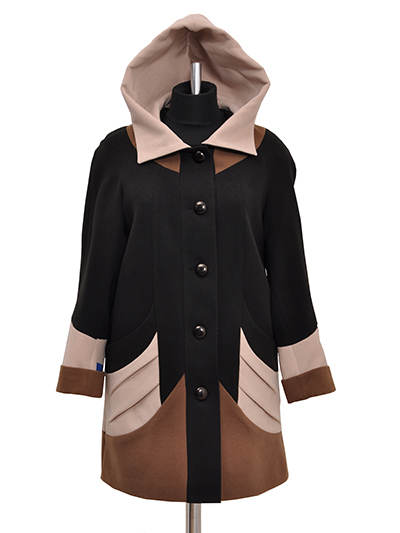 П-3630кашемир503000 руб.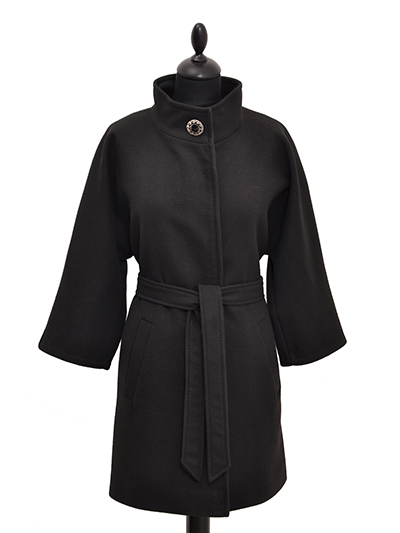 П-3632кашемир44463000 руб. ГОРЯЧАЯ НОВИНКА И ХИТ ПРОДАЖ!!!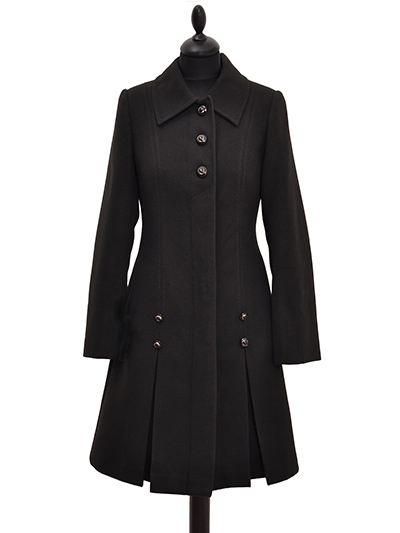 П-3634кашемир42 4446483000 руб. ГОРЯЧАЯ НОВИНКА И ХИТ ПРОДАЖ!!!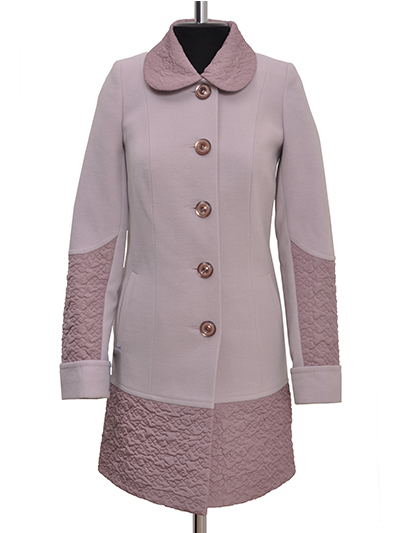 П-3638кашемир442100 руб.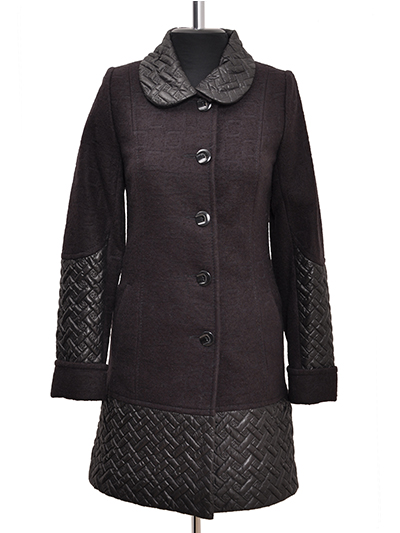 П-3639вареная шерсть442100 руб.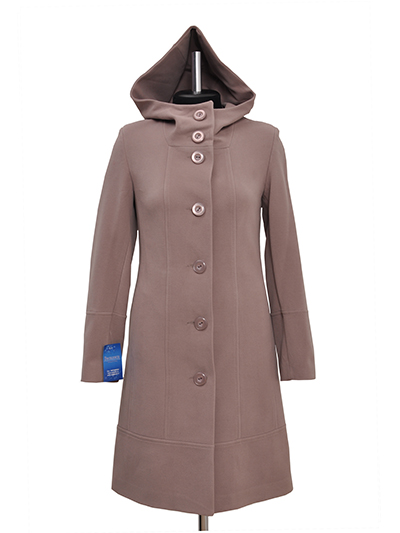 П-3646кашемир442700 руб.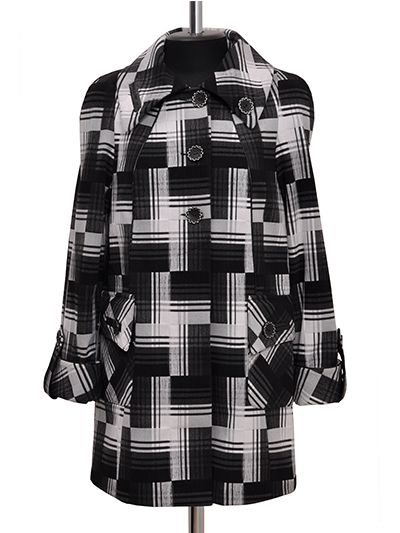 П-3647кашемир481900 руб.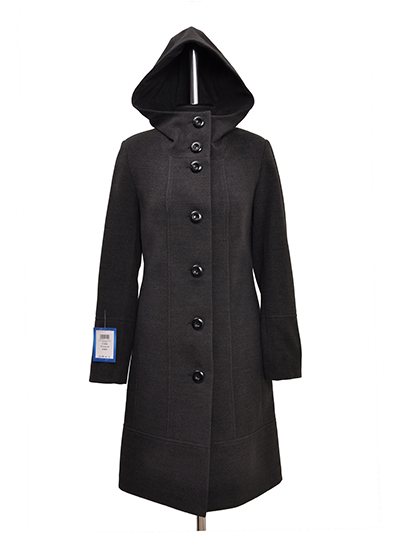 П-3649кашемир442700 руб. ГОРЯЧАЯ НОВИНКА И ХИТ ПРОДАЖ!!!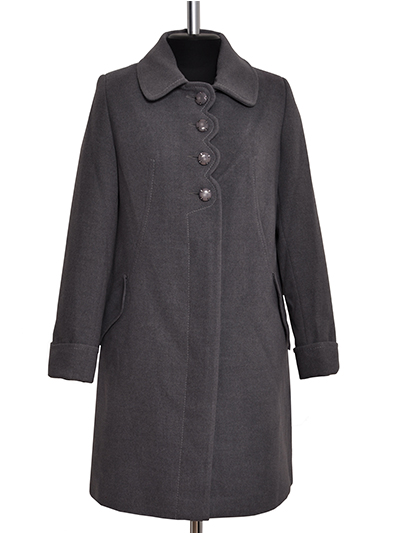 П-3654кашемир46 48 50 52 56583000 руб.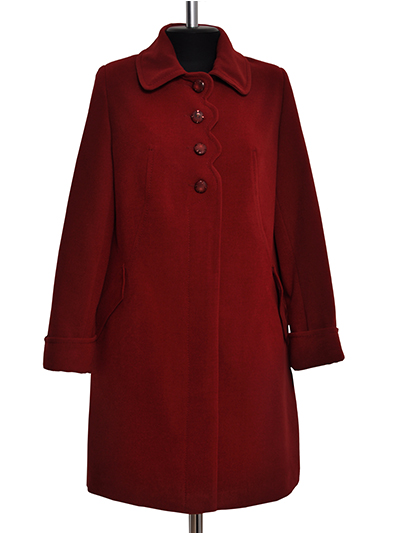 П-3655кашемир46 48503000 руб.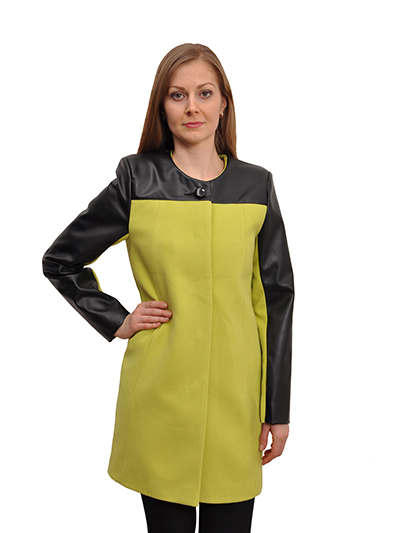 П-3656кашемир42 44482900 руб.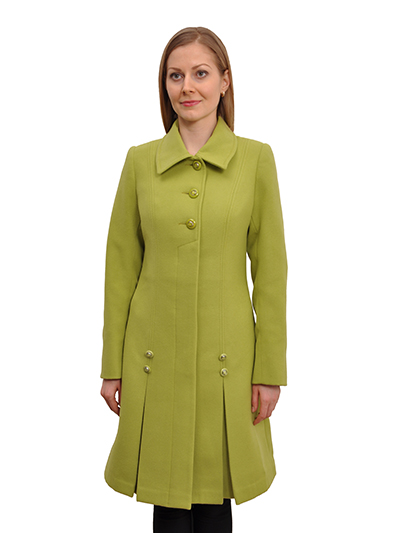 П-3657кашемир424446483100 руб.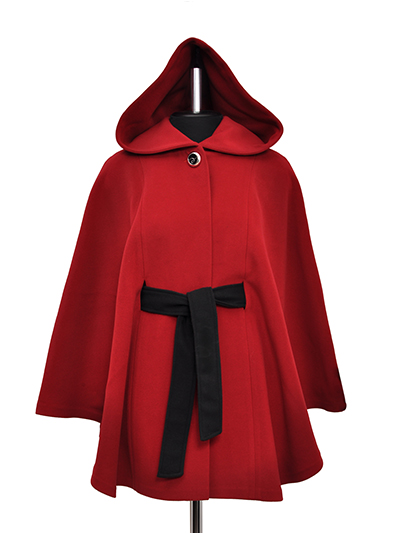 П-3677кашемир443000 руб.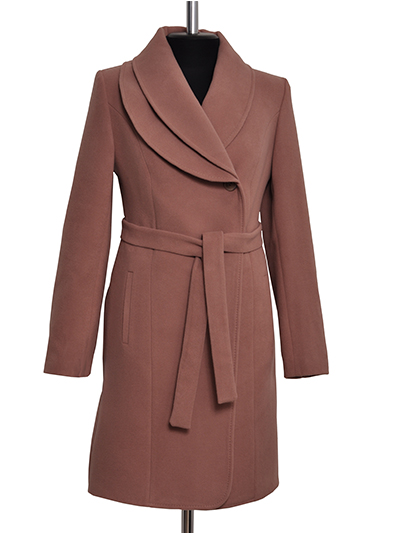 П-3678кашемир46 4850 52 54 563150 руб.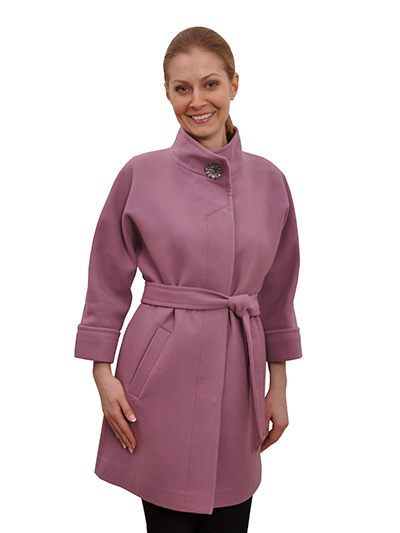 П-3682кашемир42 44 46 483150 руб.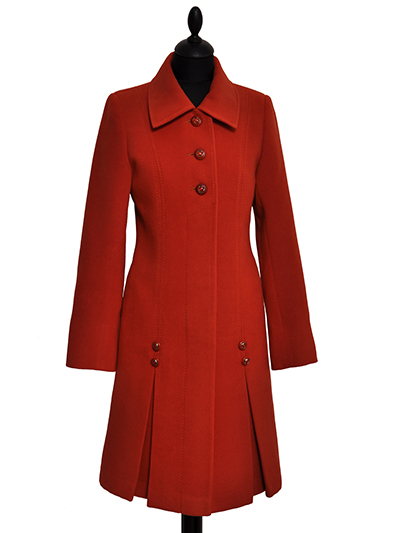 П-3683кашемир42 44 483150 руб. ГОРЯЧАЯ НОВИНКА И ХИТ ПРОДАЖ!!!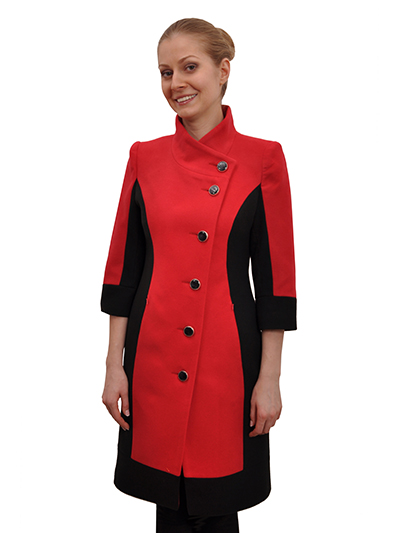 П-3684кашемир42 44 463150 руб. ГОРЯЧАЯ НОВИНКА И ХИТ ПРОДАЖ!!!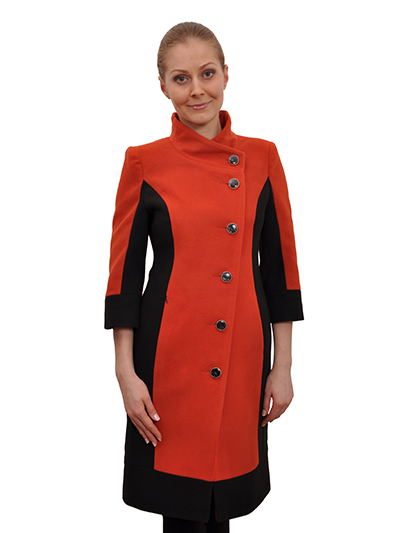 П-3685кашемир42443150 руб. ГОРЯЧАЯ НОВИНКА И ХИТ ПРОДАЖ!!!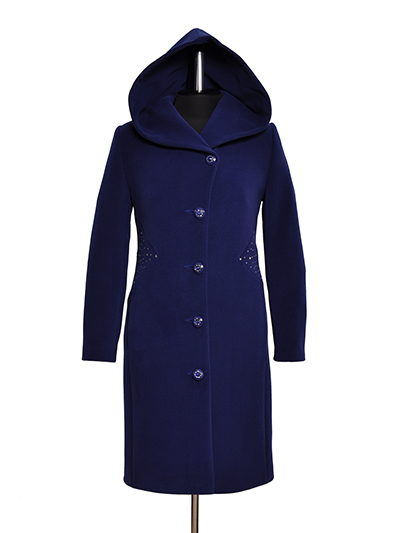 П-3687кашемир44503450 руб.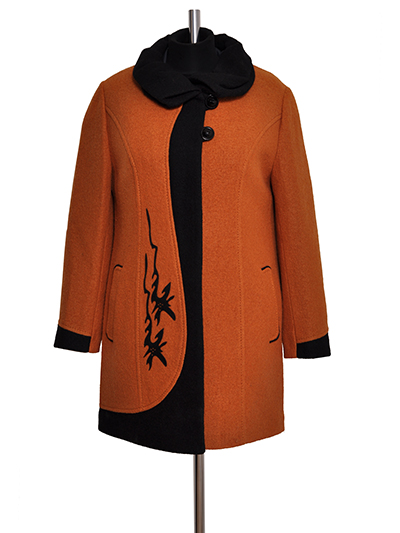 П-3688вареная шерсть503450 руб.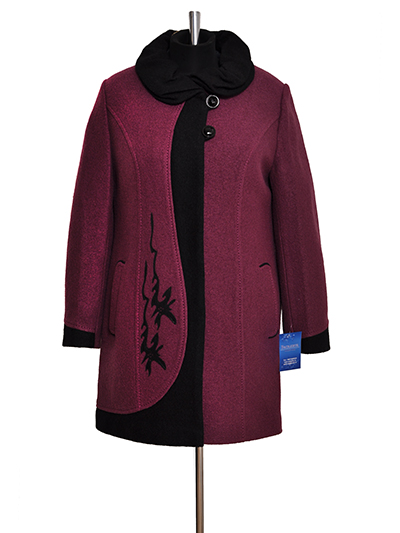 П-3689вареная шерсть46 523450 руб.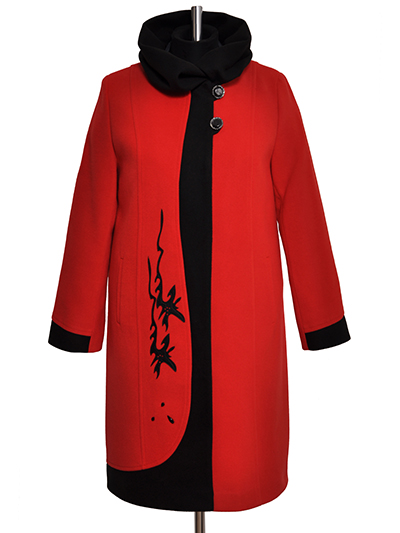 П-3691кашемир50 52 54 56 58 603450 руб.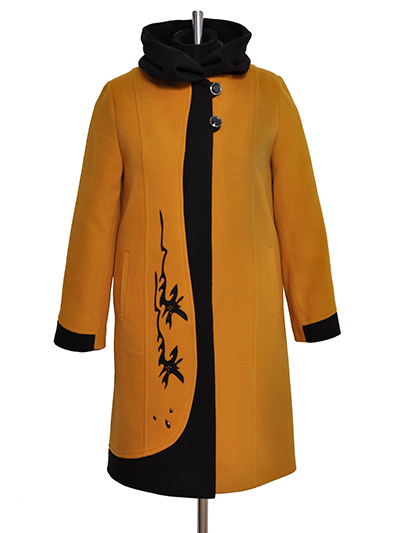 П-3692кашемир50 52 54 603450 руб.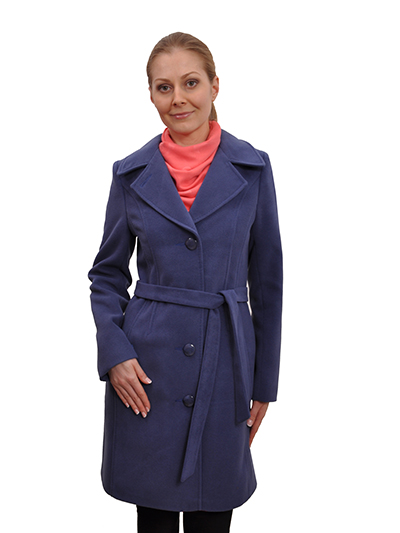 П-3693кашемир44 46 48 50 523150 руб.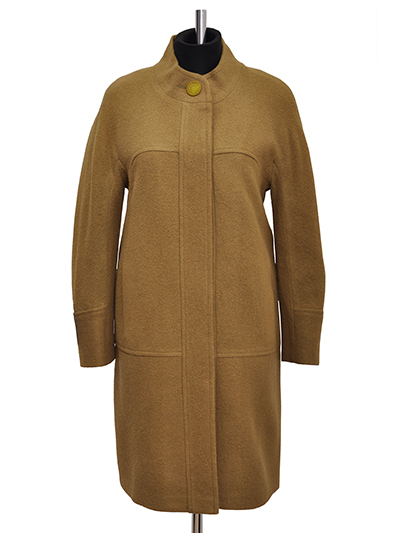 П-3696вареная шерсть483150 руб.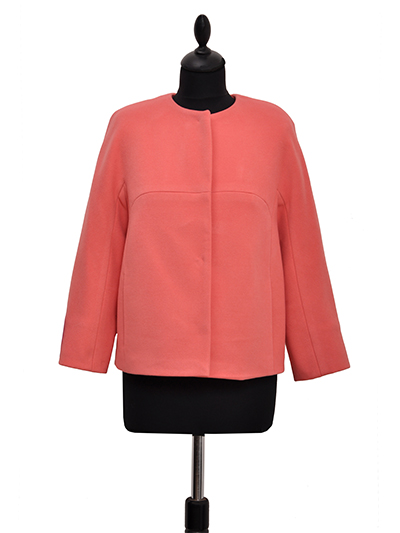 П-3712кашемир462600 руб.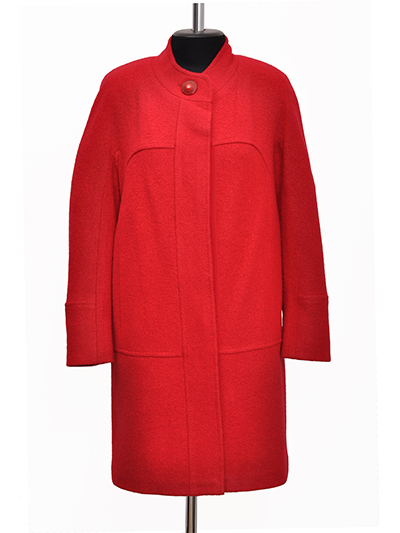 П-3714вареная шерсть4650 563150 руб.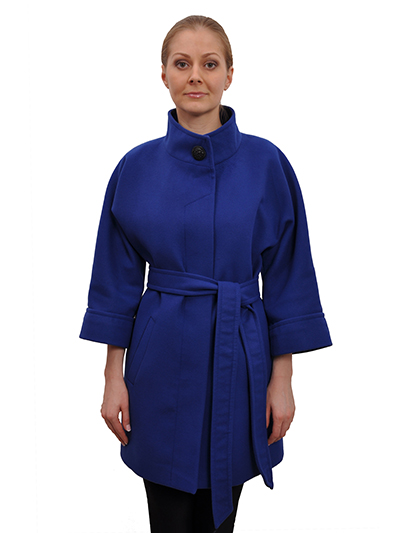 П-3715кашемир42443150 руб.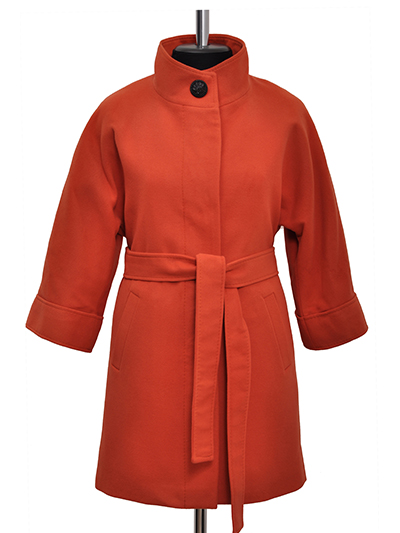 П-3716кашемир42463150 руб.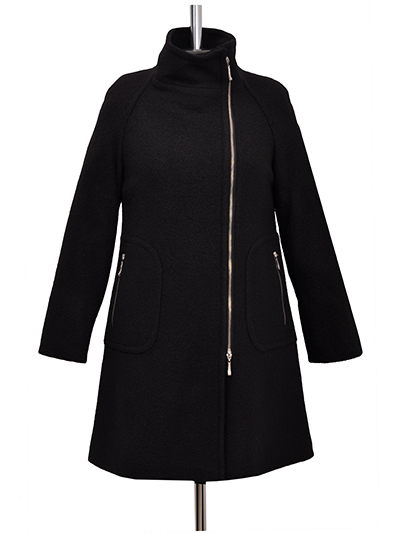 П-3717вареная шерсть502900 руб.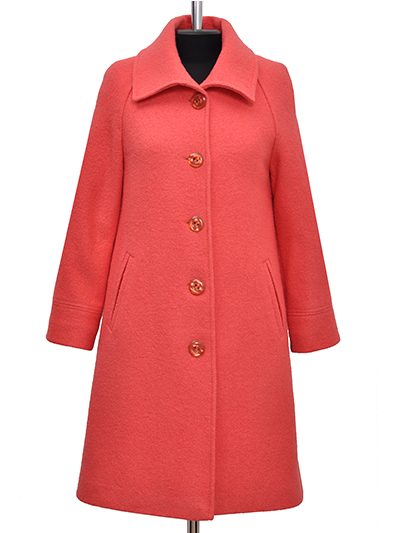 П-3719вареная шерсть482900 руб.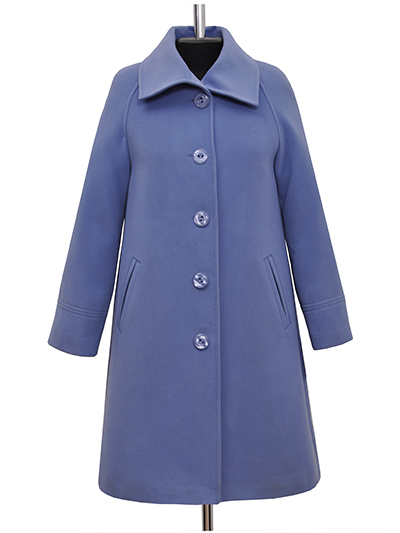 П-3720кашемир483150 руб.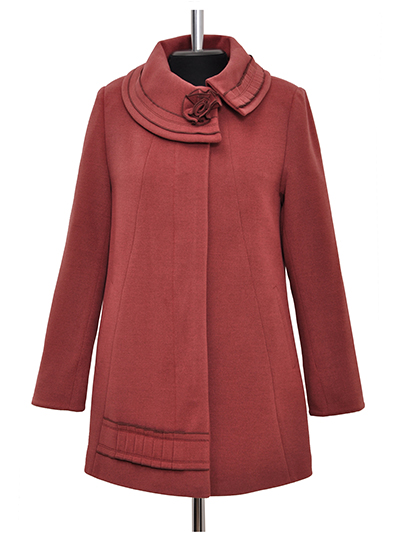 П-3722кашемир48 50 52543150 руб.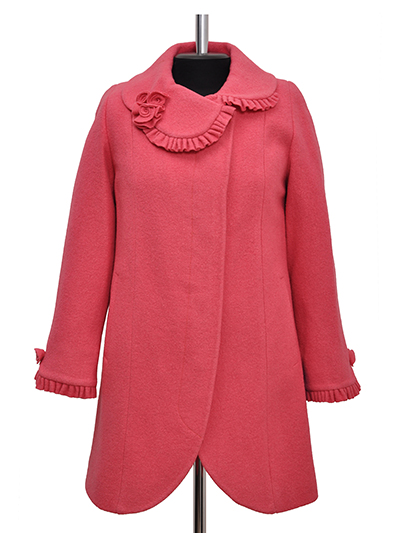 П-3723вареная шерсть48 50542900 руб.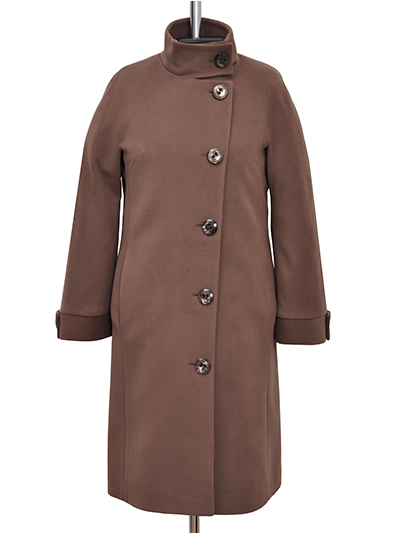 П-3724кашемир48503150 руб.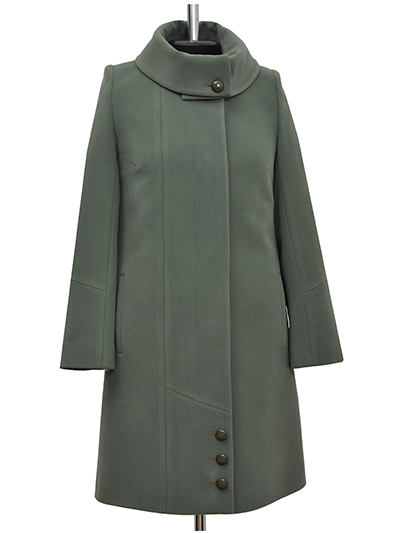 П-3726кашемир50 52 543150 руб.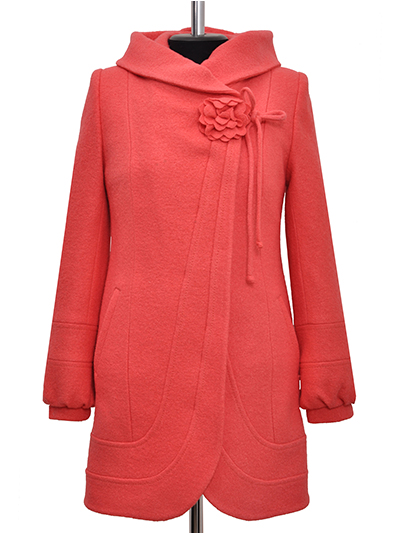 П-3729вареная шерсть50563150 руб.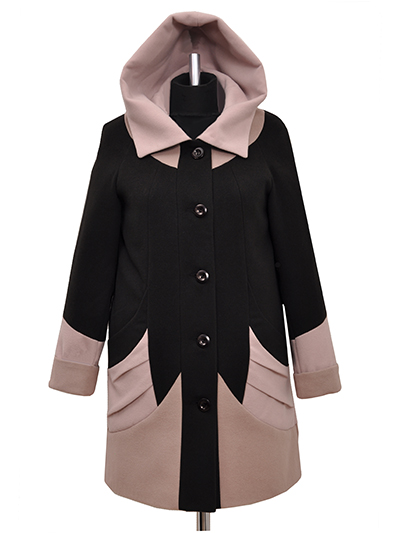 П-3730кашемир50 52 54 56 58 603150 руб.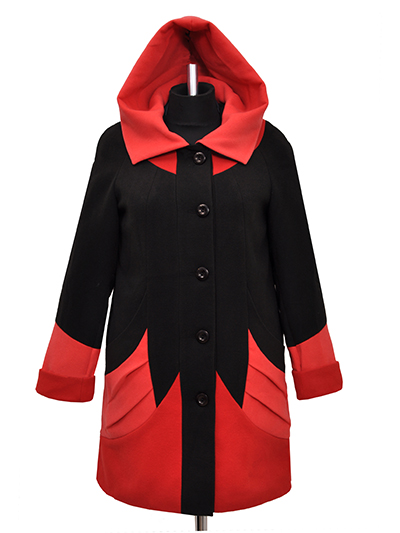 П-3731кашемир50 52 54 5658603150 руб.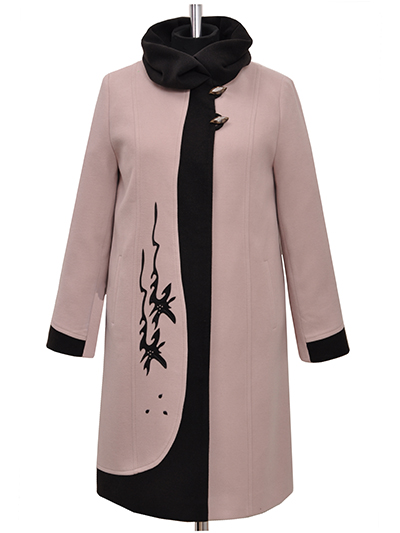 П-3732кашемир50 52 543400 руб.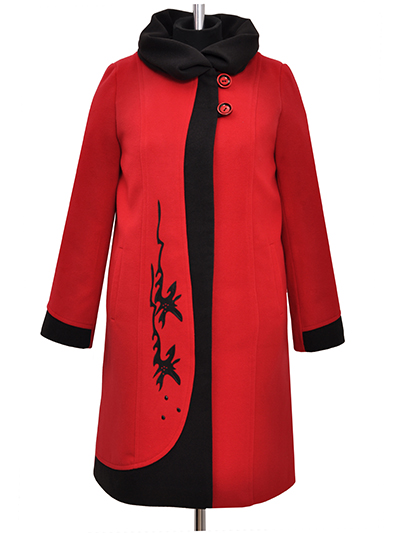 П-3733кашемир50 52 54 56 58603400 руб.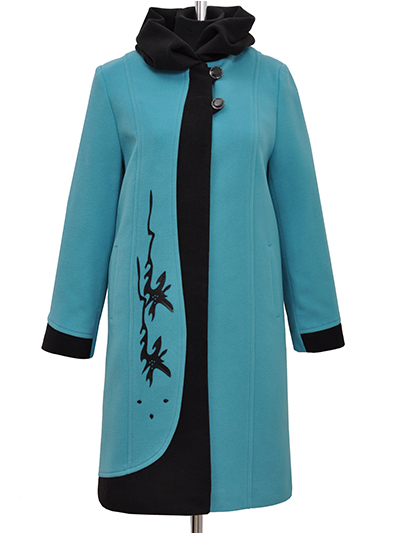 П-3734кашемир50 52 58 603400 руб.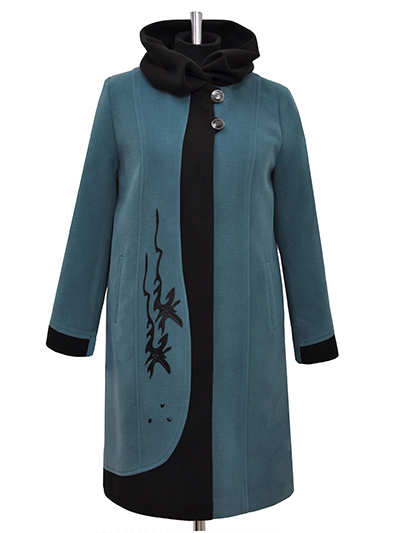 П-3735кашемир50 52563400 руб.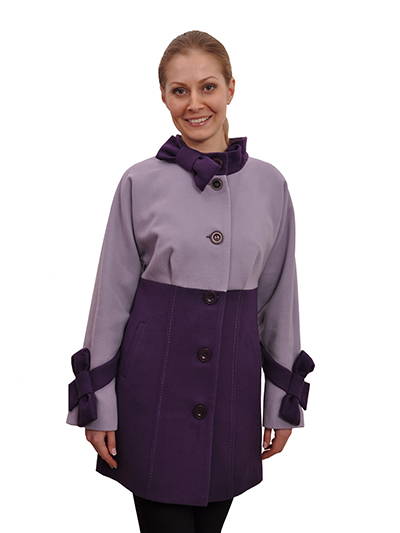 П-3736кашемир424446 4850 52543150 руб.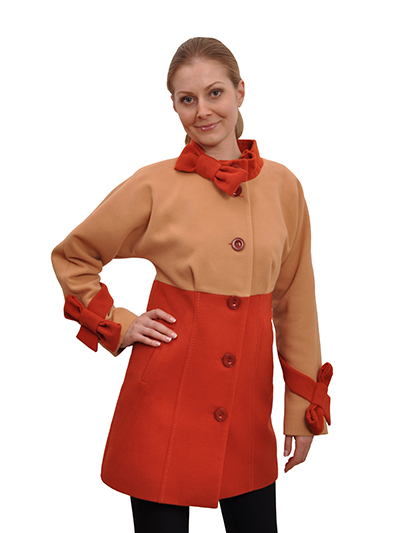 П-3737кашемир4244 46 48 50 52 543150 руб.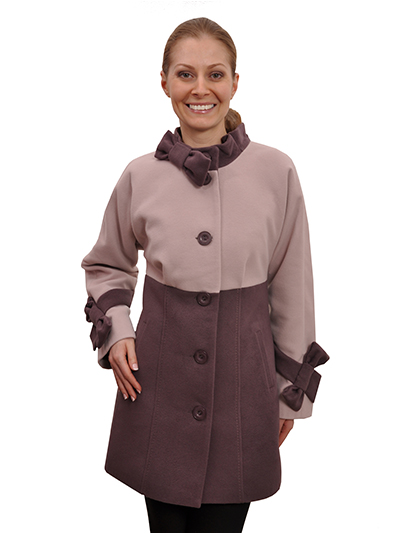 П-3738кашемир4244 46 48 50 52 543150 руб.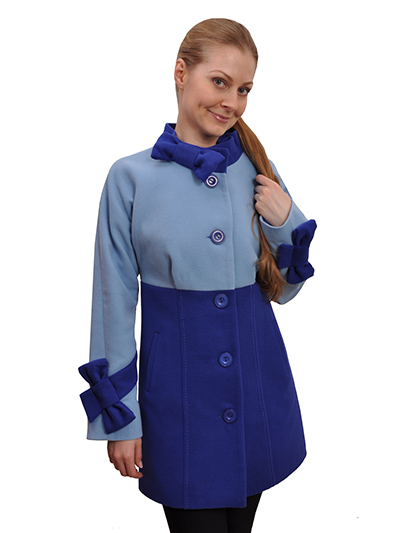 П-3739кашемир42 44 46 48 50 52543150 руб.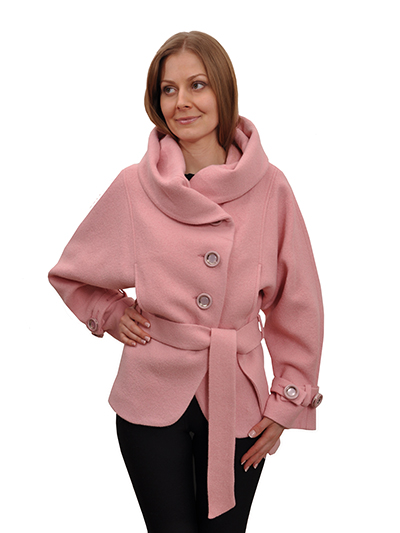 П-3740вареная шерсть522900 руб.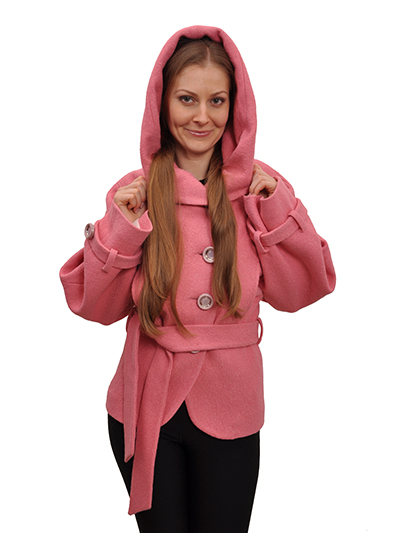 П-3744вареная шерсть46 50 522900 руб.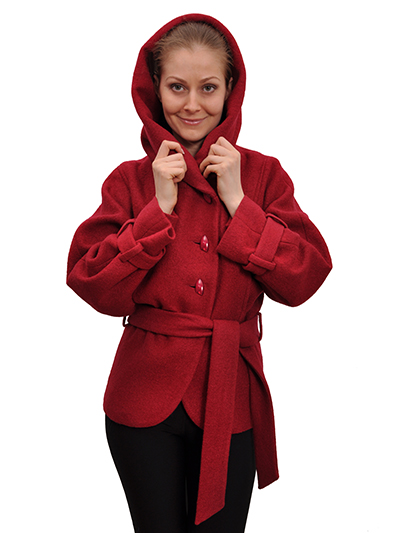 П-3745вареная шерсть442900 руб.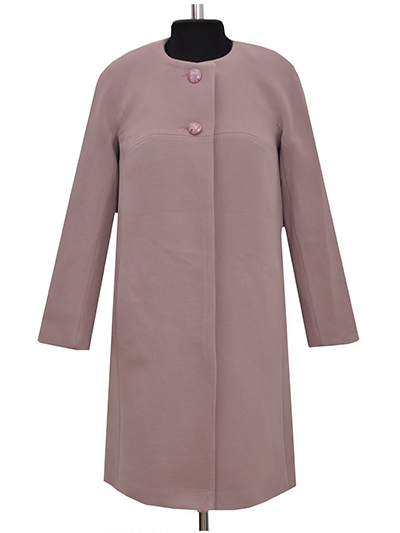 П-3746кашемир483150 руб.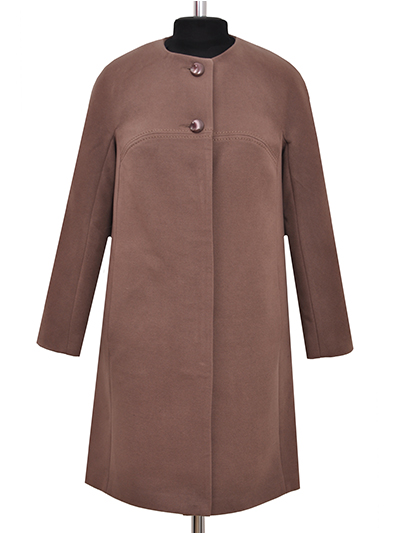 П-3747кашемир483150 руб.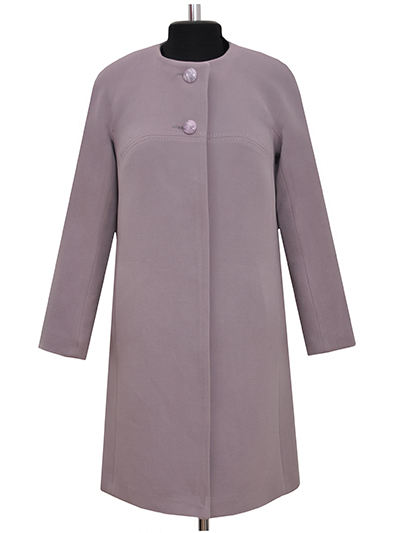 П-3749кашемир483150 руб.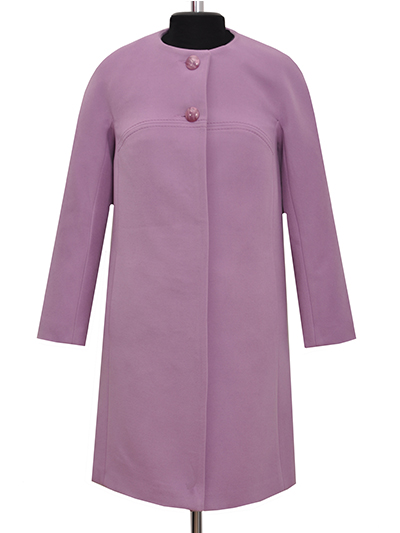 П-3751кашемир48503150 руб.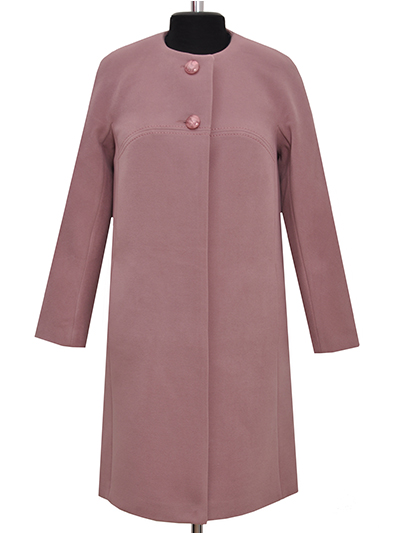 П-3752кашемир46 48 503150 руб.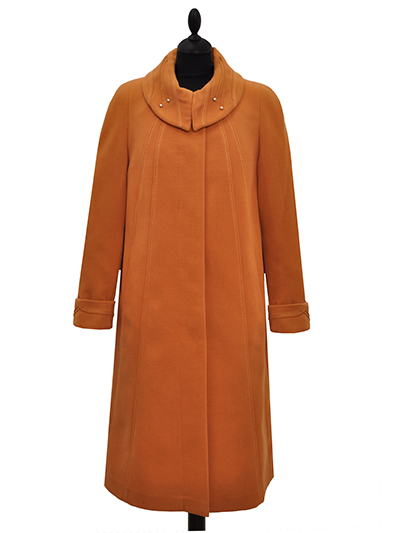 П-3754кашемир48 50603150 руб.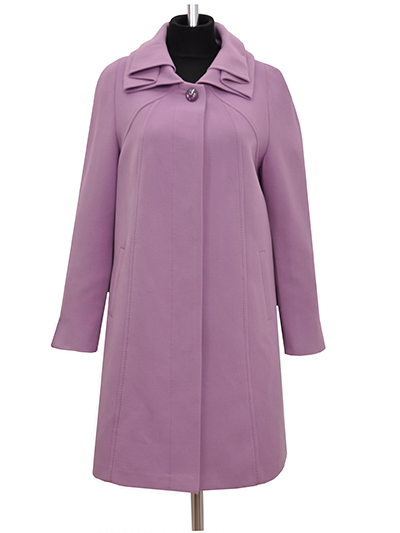 П-3755кашемир52 603150 руб.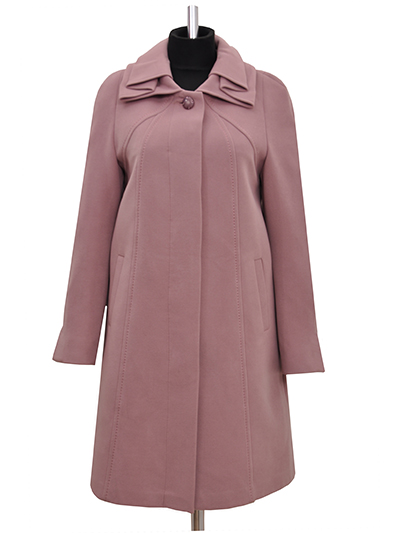 П-3756кашемир48 5052 54 56 58603150 руб.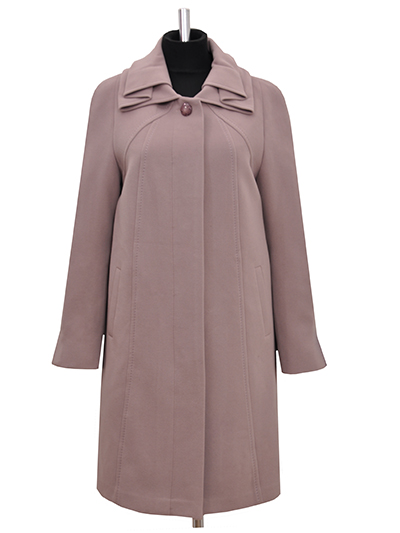 П-3757кашемир5052 54 56 58 603150 руб.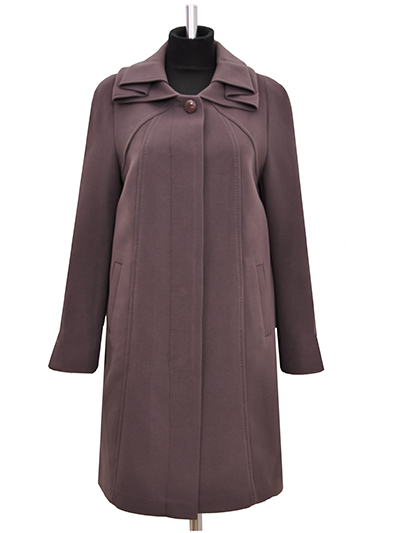 П-3758кашемир50 54563150 руб.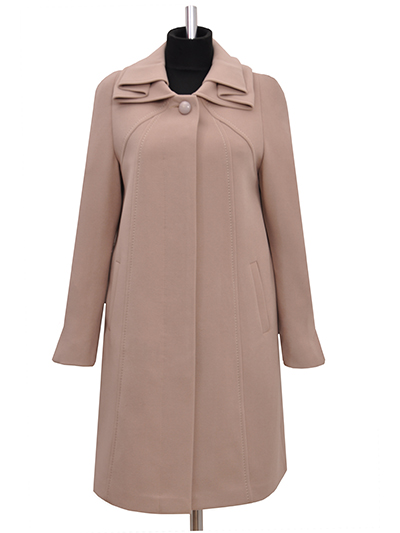 П-3759кашемир50 58 603150 руб.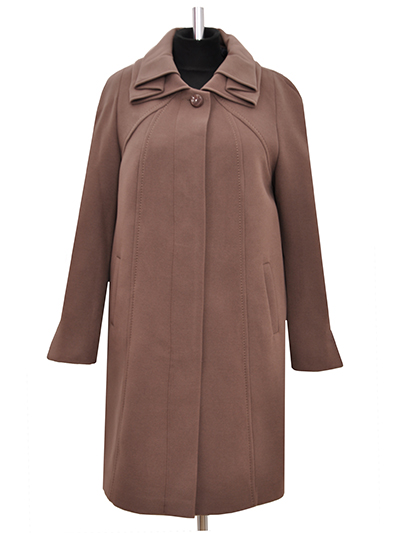 П-3760кашемир543150 руб.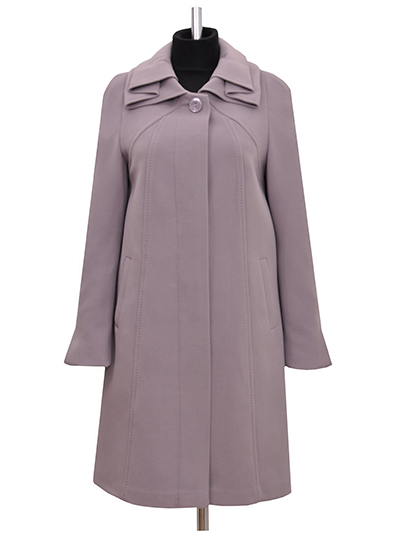 П-3761кашемир48 50 52 54 583150 руб.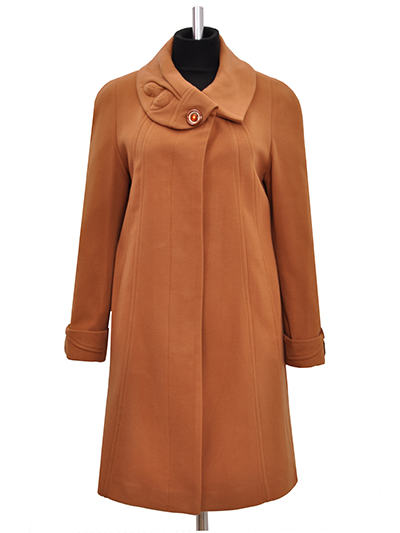 П-3762кашемир48 50 5254 583150 руб.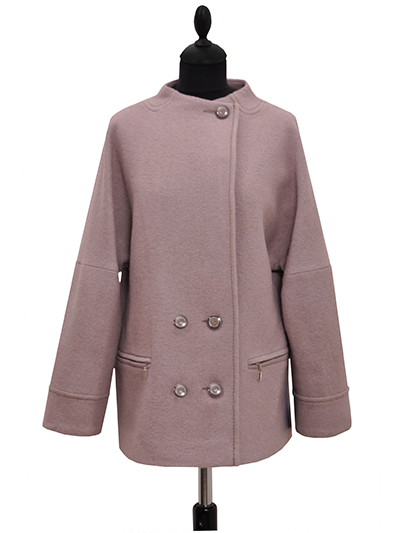 П-3763вареная шерсть46502900 руб.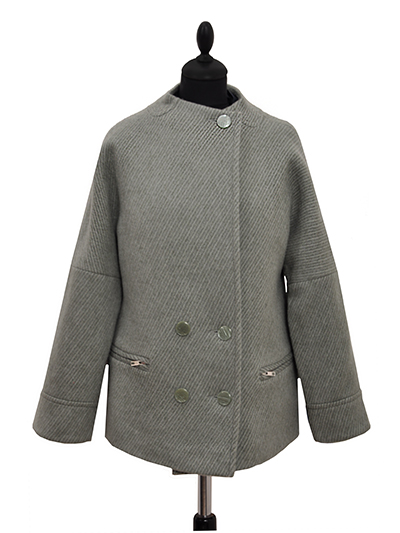 П-3764ворса46522900 руб.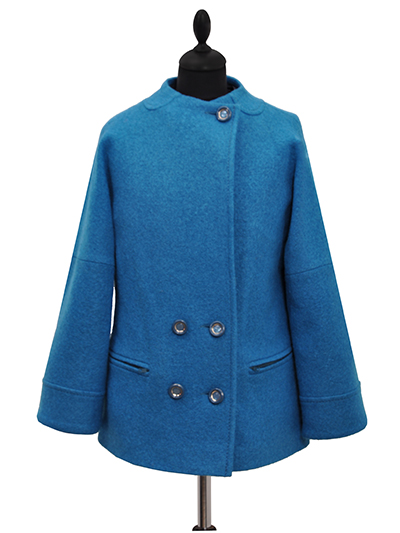 П-3765вареная шерсть502900 руб.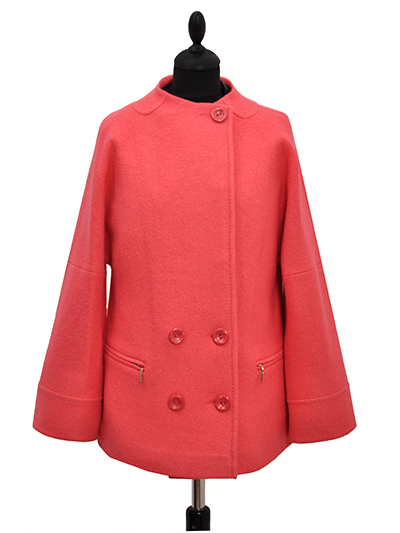 П-3766вареная шерсть4648 502900 руб.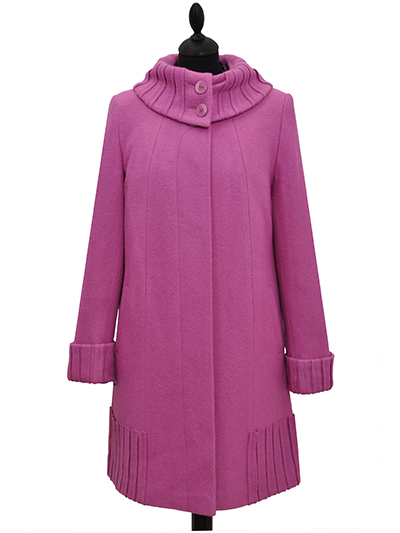 П-3767вареная шерсть48 50 523150 руб.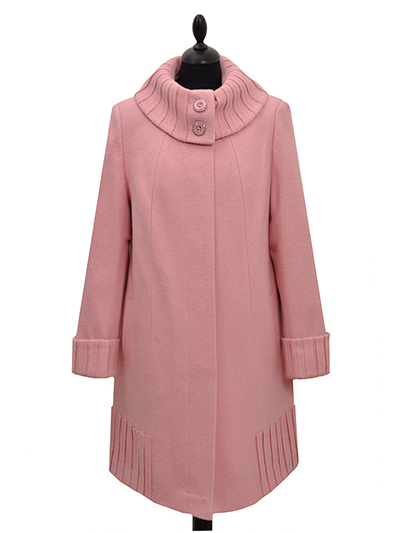 П-3768вареная шерсть50563150 руб.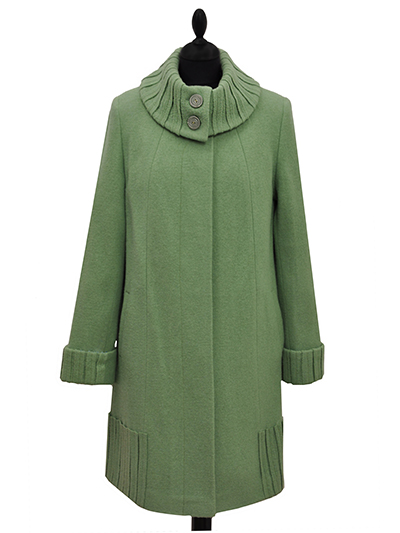 П-3769вареная шерсть46 48 50563150 руб.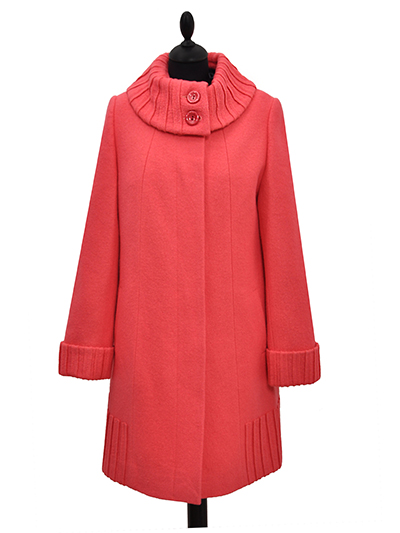 П-3770вареная шерсть48 503150 руб.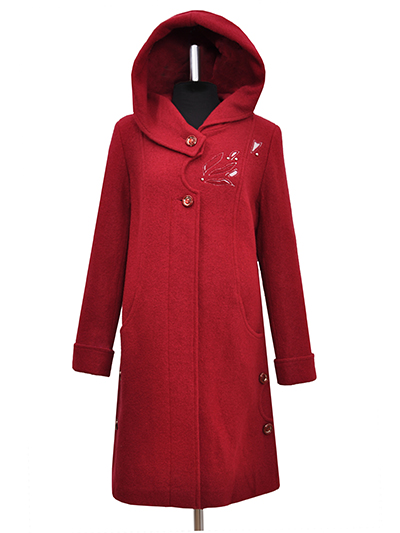 П-3771вареная шерсть46 50 583150 руб.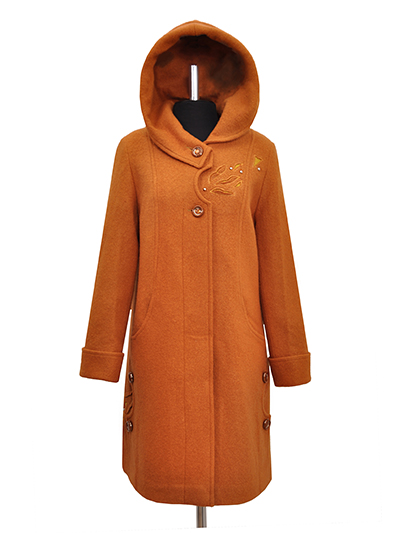 П-3772вареная шерсть46 54 56 583150 руб.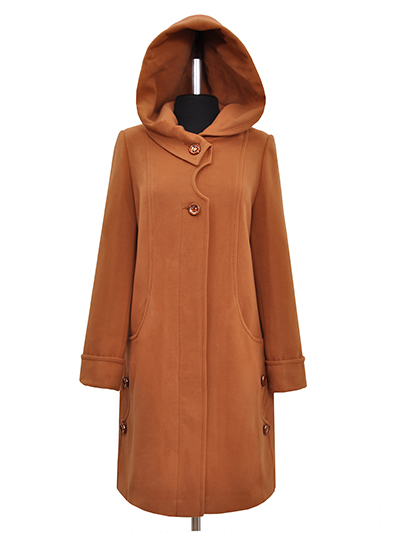 П-3773кашемир46 48 563150 руб.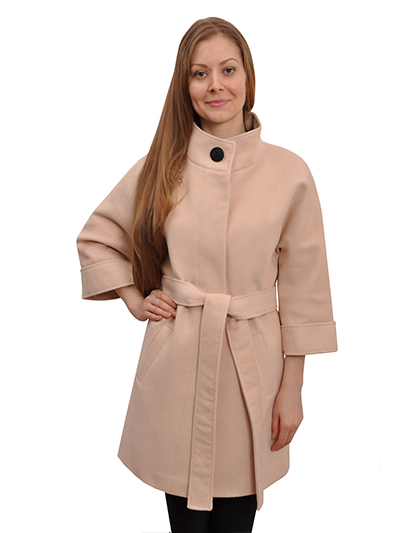 П-3774кашемир42 44 46 483150 руб.ГОРЯЧАЯ НОВИНКА И ХИТ ПРОДАЖ!!!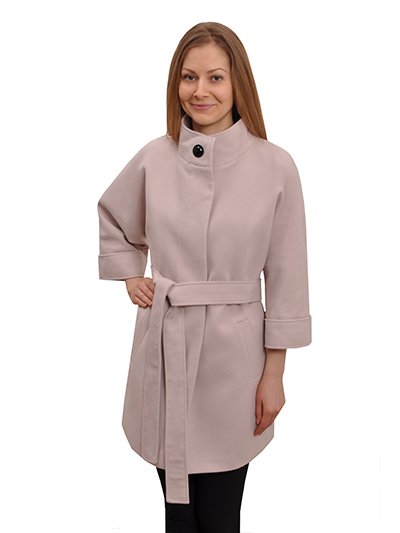 П-3775кашемир42 44 483150 руб. ГОРЯЧАЯ НОВИНКА И ХИТ ПРОДАЖ!!!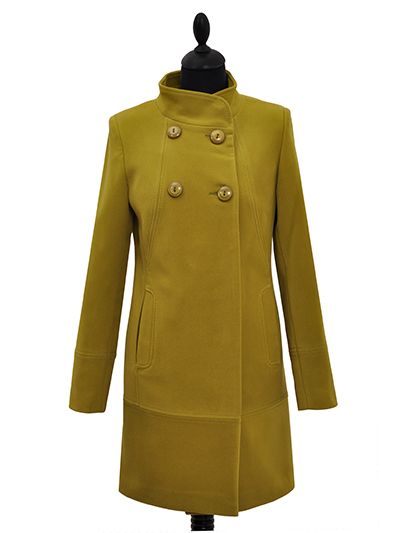 П-3776кашемир42 44 4648 503150 руб.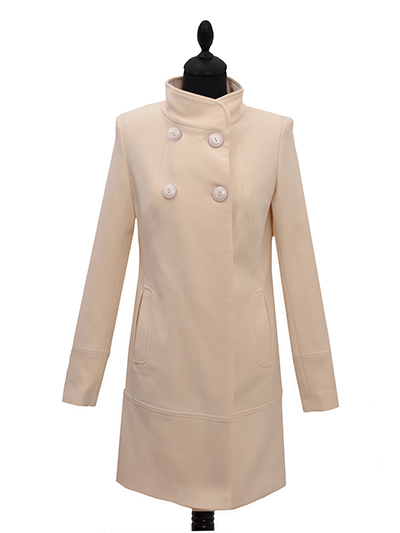 П-3777кашемир423150 руб. ГОРЯЧАЯ НОВИНКА И ХИТ ПРОДАЖ!!!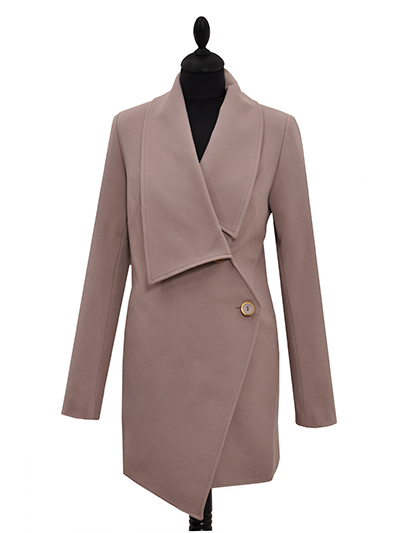 П-3778кашемир403150 руб. ГОРЯЧАЯ НОВИНКА И ХИТ ПРОДАЖ!!!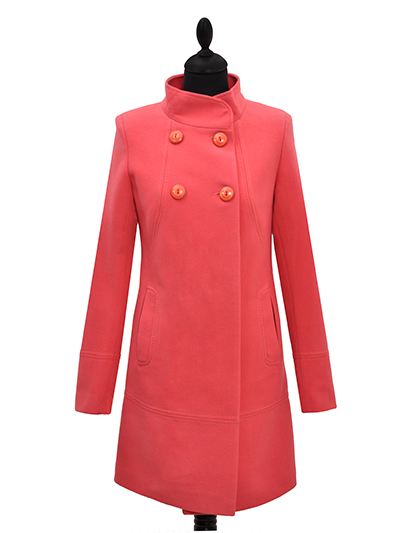 П-3779кашемир42 44 48503150 руб.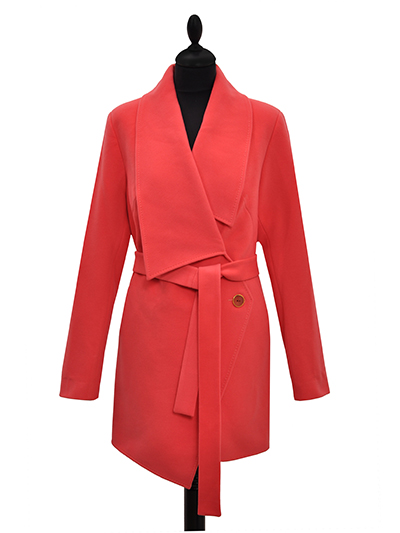 П-3781кашемир503150 руб. ГОРЯЧАЯ НОВИНКА И ХИТ ПРОДАЖ!!!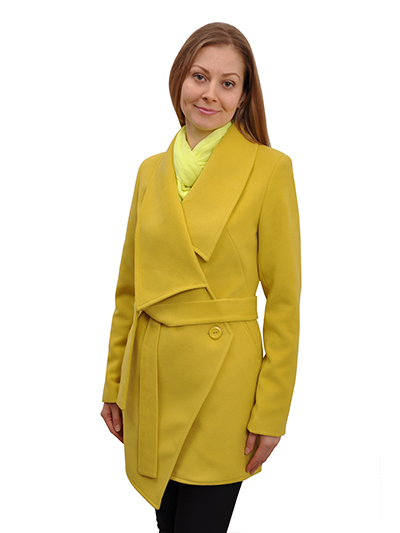 П-3782кашемир42 44 46 48 50 5254562900 руб.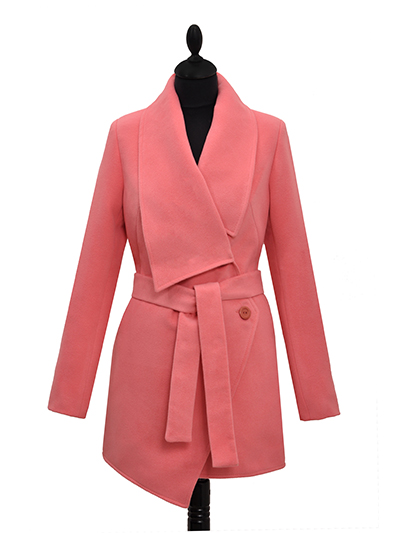 П-3783кашемир42 44 46 48 50 5254562900 руб.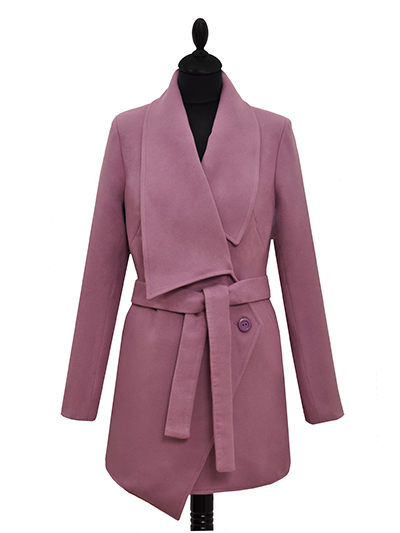 П-3784кашемир4244 46 48 50 52 54562900 руб.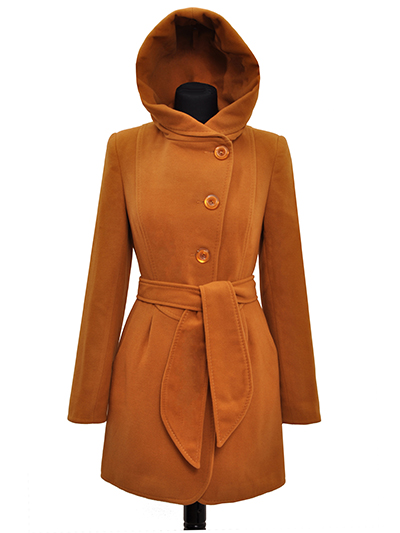 П-3785кашемир42 48 50 523100 руб.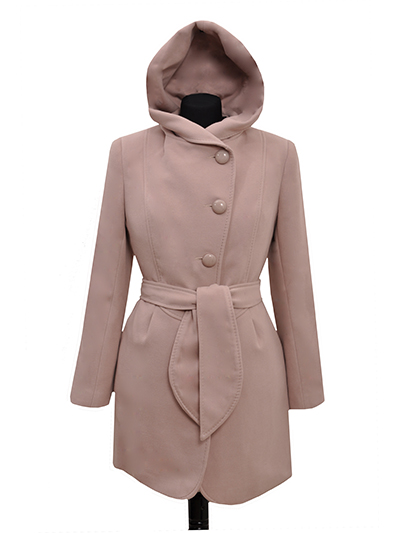 П-3786кашемир463100 руб.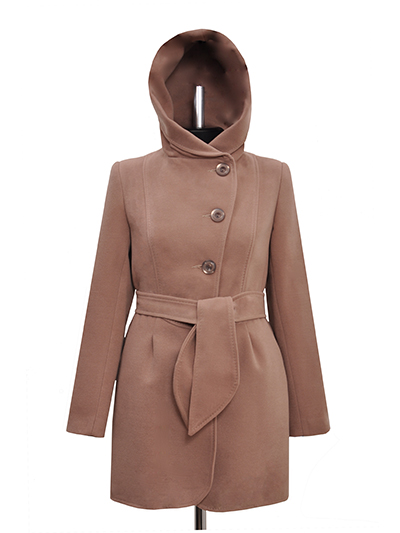 П-3791кашемир48 503100 руб.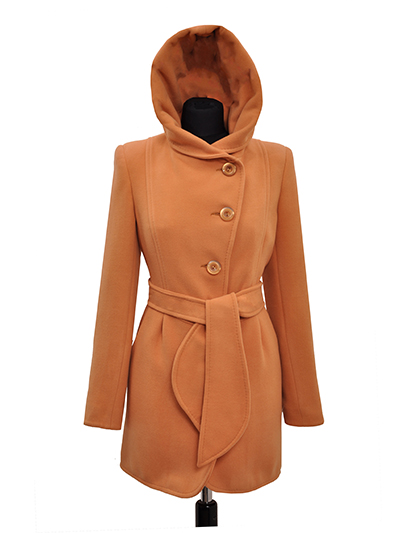 П-3792кашемир503100 руб.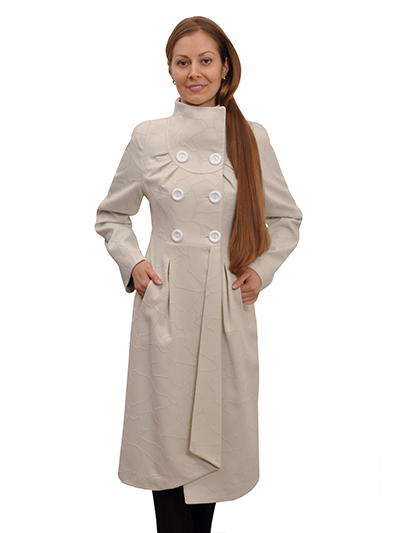 П-3793кашемир42 44 46 48 50 523100 руб.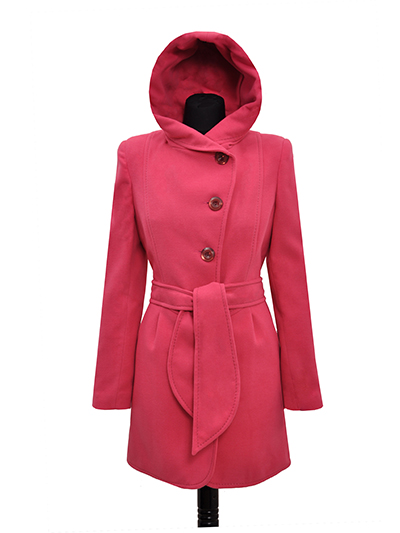 П-3794кашемир42 44 46 48 50 523100 руб.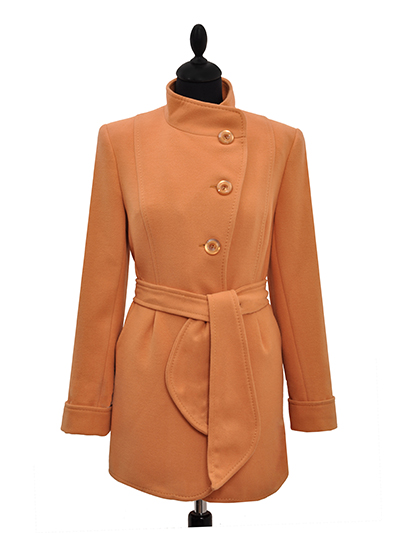 П-3795кашемир44 46 503100 руб. ГОРЯЧАЯ НОВИНКА И ХИТ ПРОДАЖ!!!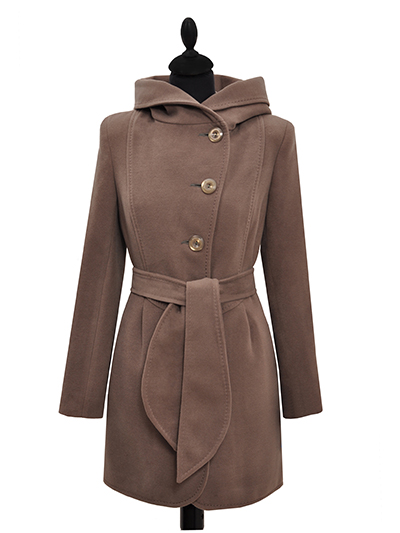 П-3797кашемир503100 руб.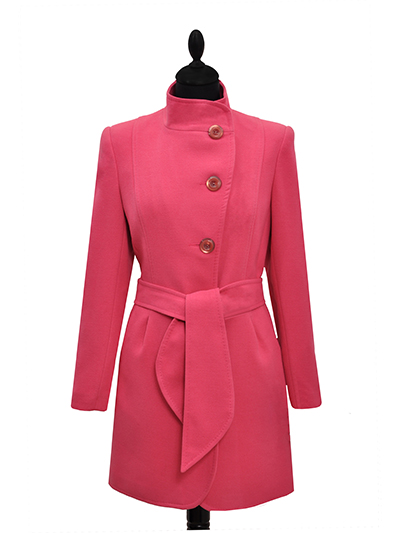 П-3798кашемир42 44 46 50 523100 руб.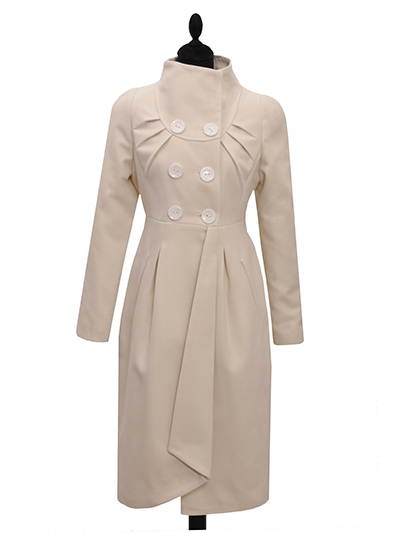 П-3799кашемир42 4446 48 50523100 руб. ГОРЯЧАЯ НОВИНКА И ХИТ ПРОДАЖ!!!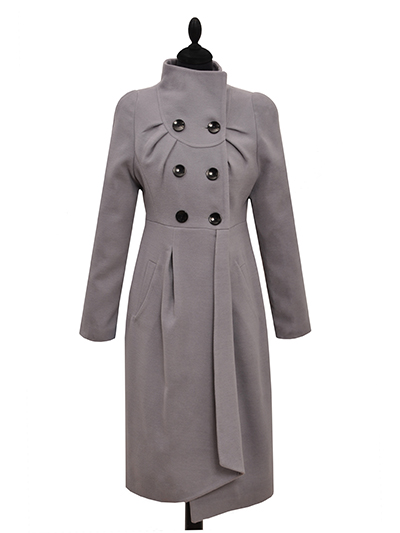 П-3801кашемир463100 руб.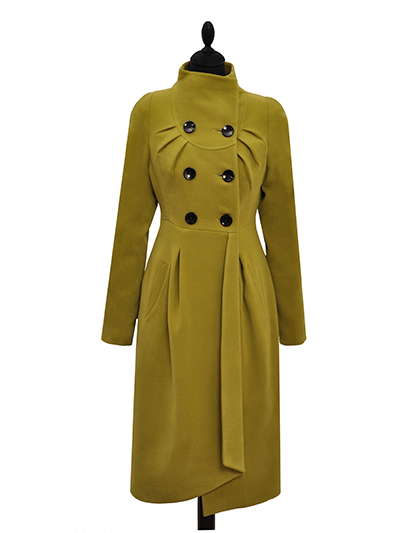 П-3803кашемир423100 руб.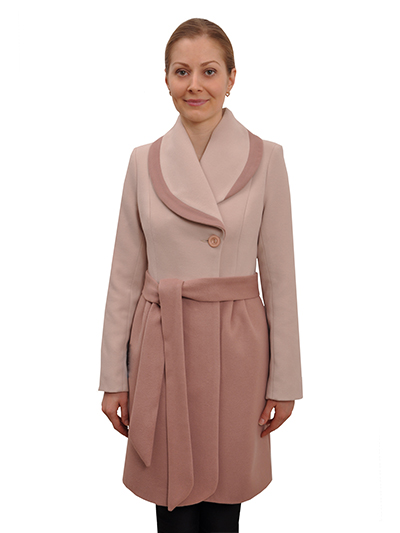 П-3807кашемир42 44 46 48 50 523100 руб.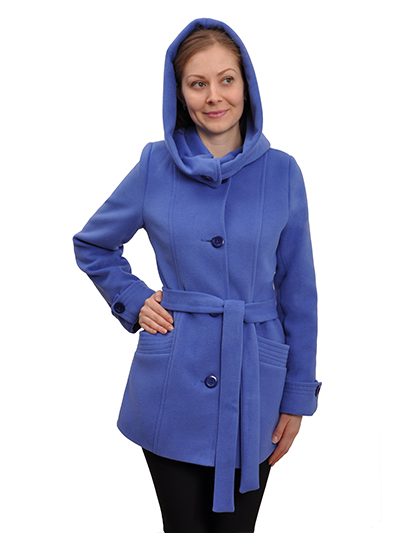 П-3808кашемир44 46 48 50 523100 руб.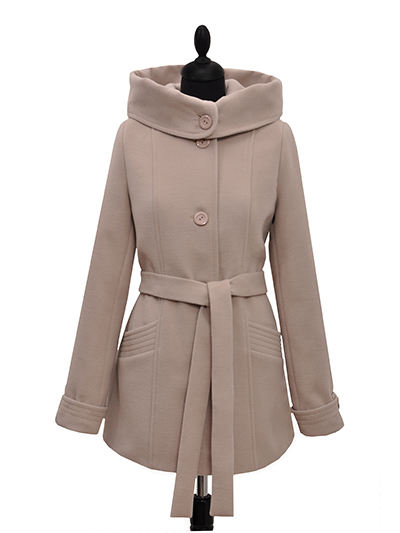 П-3809кашемир44 46 4850523100 руб.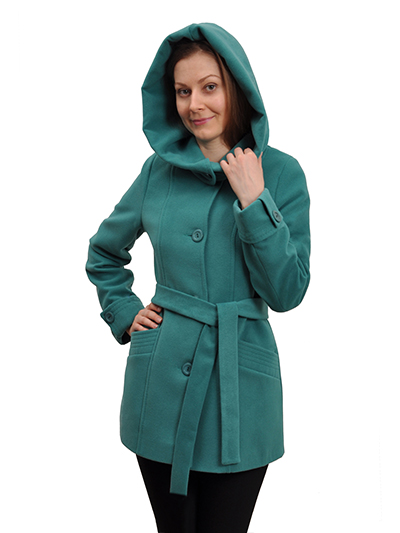 П-3810кашемир44 46 48 50523100 руб.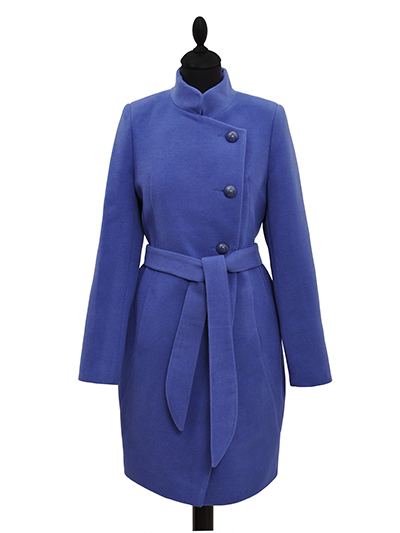 П-3811кашемир42 44 46483450 руб.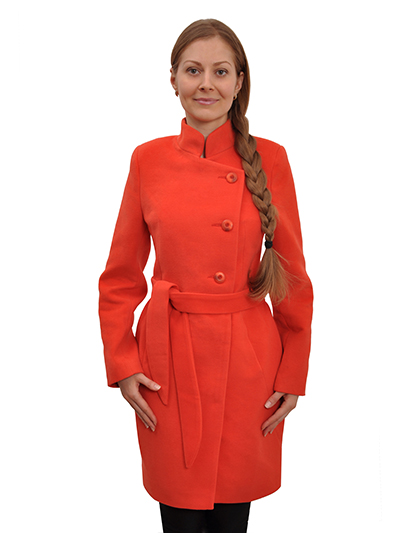 П-3812кашемир4042 44463450 руб.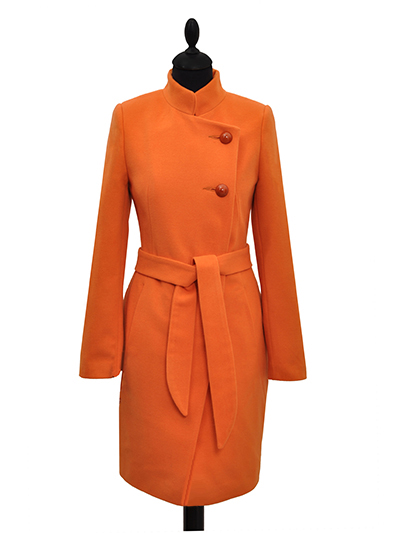 П-3813кашемир40 42 44 46 483450 руб. ГОРЯЧАЯ НОВИНКА И ХИТ ПРОДАЖ!!!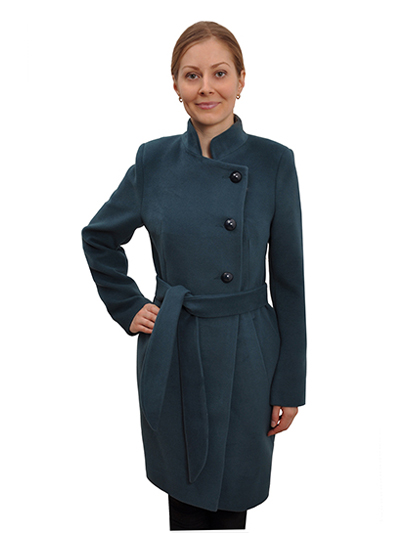 П-3814кашемир42 44 46 483450 руб.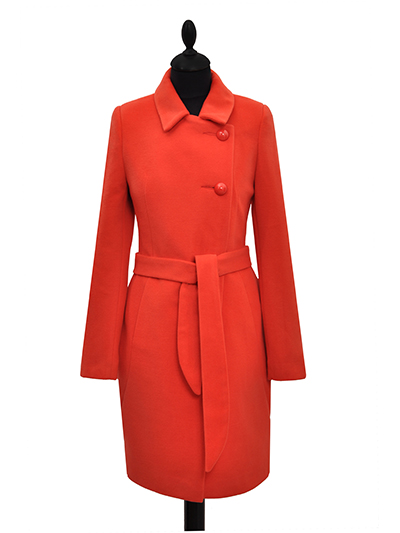 П-3815кашемир40 42 44 46483450 руб.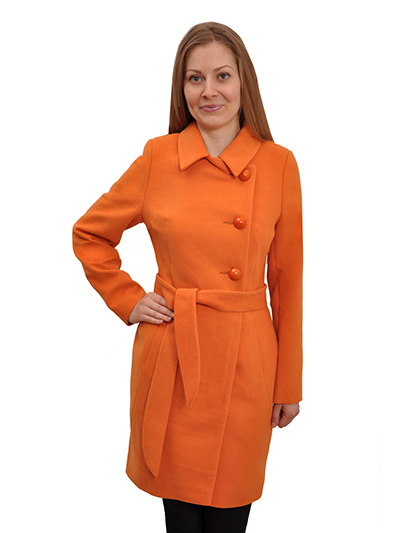 П-3816кашемир40 42 44 46 483450 руб.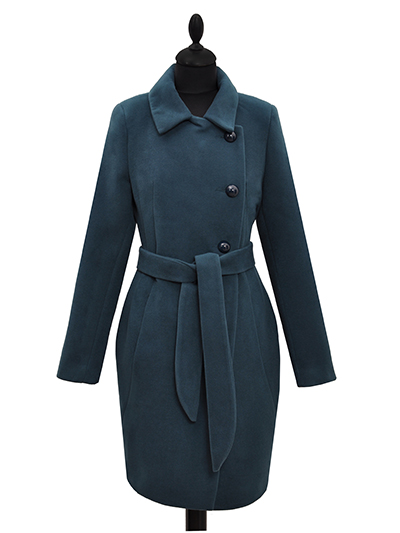 П-3817кашемир42 44 46483450 руб.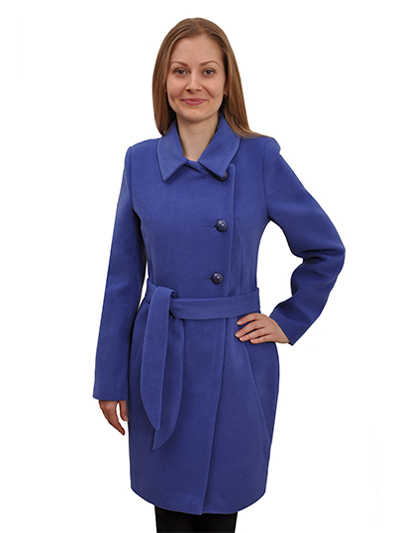 П-3818кашемир42 44 46 483450 руб.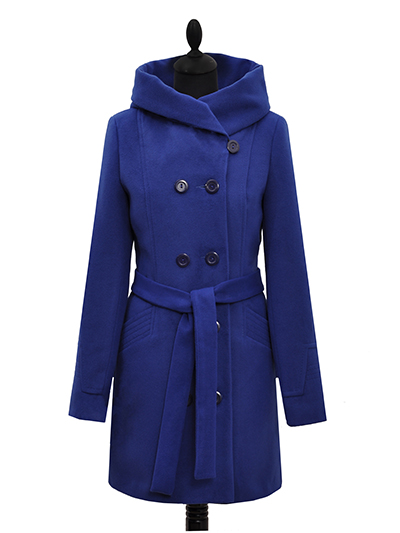 П-3819кашемир42 44 46 48 50 523100 руб.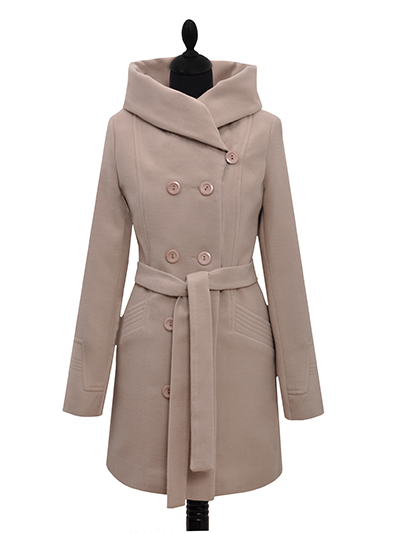 П-3820кашемир42 44 46 48 50 523100 руб.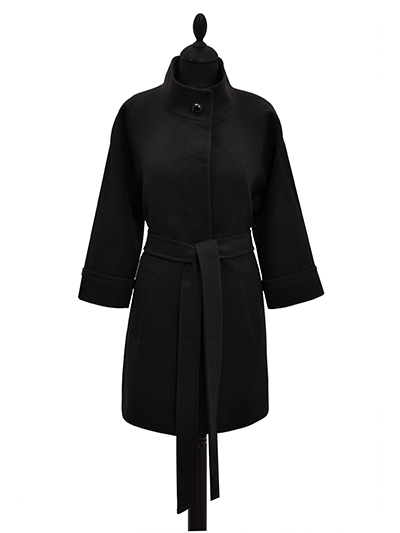 П-3821кашемир42 44 46 483100 руб.ГОРЯЧАЯ НОВИНКА И ХИТ ПРОДАЖ!!!